Төсөл2015 0212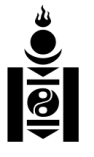 ТАВАН ТОЛГОЙН НҮҮРСНИЙ ОРДЫГ ХӨГЖҮҮЛЭХМОНГОЛ УЛСЫН ЗАСГИЙН ГАЗАРБОЛОН ЭРДЭНЭС ТАВАН ТОЛГОЙ ХУВЬЦААТ КОМПАНИ[ЭНЕРЖИ РЕСУРС ХХК][ЧАЙНА ШЭНХУА ЭНЕРЖИ КОМПАНИ ЛИМИТЭД][ЭНЕРЖИ РЕСУРС КОРПОРЭЙШН ХХК]-НИЙХООРОНД БАЙГУУЛСАНХӨРӨНГӨ ОРУУЛАЛТЫН ГЭРЭЭ№Огноо: […]Улаанбаатар хотАГУУЛГА1.	Гэрээний зорилго	11.1	Зорилго	12.	Хөрөнгө оруулалт, хамтын ажиллагааны хамрах хүрээ	12.1	Уул уурхайн үйл ажиллагаа	12.2	Нэмэлт хайгуул болон нүүрсний нөөцийг нэмэгдүүлэх	22.3	Таван толгойн бүс нутагт нүүрс боловсруулах хүчин чадал бий болгох	22.4	Бүтээгдэхүүн	32.5	Бүтээгдэхүүний борлуулалт	32.6	Төмөр замын суурь бүтэц байгуулах	42.7	Төслийн хүрээнд бүтээн байгуулах бусад дэд бүтэц	52.8	Хөрөнгө оруулалт	63.	Хамтын ажиллагааны төлбөр, урьдчилгаа төлбөр, төлбөрийн нөхцөл болон татвар	73.1	Хамтын ажиллагааны төлбөр	73.2	Төлбөрийн нөхцөл	73.3	Урьдчилгаа төлбөр	73.4	ЭТТ-н одоогийн хөрөнгө болон төлбөрийн үүрэгтэй холбоотой зохицуулалт	83.5	Засгийн газарт буцаан төлөх төлбөр	83.6	Татвар болон уул уурхайн үйл ажиллагаатай холбоотой үүсэх бусад төлбөрийн үүрэг	93.7	Төлбөр гүйцэтгэх мөнгөн тэмдэгт	93.8	Төлбөрийн нэмэлт үүрэг хүлээхгүй тухай	104.	Гэрээний хугацаа	104.1	Хамтын ажиллагааны ерөнхий хугацаа, сунгалт	104.2	Төслийн бүтээн байгуулалтын төлөвлөгөө, барилгын ажлын хөтөлбөр	124.3	Хөрөнгө оруулалтын хуваарь	135.	Техник эдийн засгийн үндэслэл болон зөвшөөрөл	135.1	Техник эдийн засгийн үндэслэл	135.2	Ашиглалтын тусгай зөвшөөрөл	135.3	Тэргүүн ээлжинд санал гаргах эрх болон давуу эрх	145.4	Төмөр замын концесстэй холбоотой тусгай зөвшөөрлүүд	145.5	Ус ашиглах зөвшөөрөл	155.6	Эрчим хүч, дулаан хамгамжийн зөвшөөрөл	155.7	Газартай холбоотой эрх	155.8	Түгээмэл тархацтай ашигт малтмал болон барилгын зөвшөөрлүүд	175.9	Хөдөлмөр эрхлэх зөвшөөрөл	175.10	Бусад зөвшөөрөл	186.	Төслийн компанийн эрх, үүрэг	196.1	Төслийн компанийн эрх, үүрэг	196.2	Төслийн компанид хориглох зүйл	207.	Засгийн газар, ЭТТ-н эрх, үүрэг	207.1	Засгийн газрын эрх, үүрэг	207.2	Засгийн газар, бусад эрх бүхий байгууллагын батламж	227.3	ЭТТ-н эрх, үүрэг	238.	Хөрөнгө оруулалтын хэлбэр, хамгаалалт, нөхөн төлбөр	238.1	Хөрөнгө оруулалтын хэлбэр	248.2	Зээлийн санхүүжилт	248.3	Барьцааны эрх	248.4	Засгийн газрын дэмжлэг 	248.5	Санхүүжүүлэгчийн эрх	268.6	Хөрөнгө оруулалтыг нөхөх	269.	Татварын орчин	269.1	Татварын тогтворжуулалт үйлчлэх нь	269.2	Тогтворжуулсан татвар	2710.	Өмчлөх эрх	3410.1	Нүүрс өмчлөх эрх	3410.2	Нүүрс боловсруулах үйлдвэр (-үүд)	3410.3	Ус, эрчим хүч хангамжийн дэд бүтэц, байгууламж	3410.4	Төмөр замын суурь бүтцийн өмчлөх эрх	3410.5	Төслийн бусад хөрөнгө	3411.	Төслийн бүтээн байгуулалт	3511.1	Ажил гүйцэтгэх хуваарь	3511.2	Барилга угсралт	3511.3	Зориулалт болон гуравдагч этгээдэд ашиглуулах	3612.	Нүүрсний худалдаа, Тээвэр, Ложистик	3612.1	Зорилтот зах зээл	3612.2	Худалдааны урьдчилсан гэрээ байгуулах эрх	3612.3	Худалдааны ТЗК	3712.4	Маркетинг	3712.5	Гаалийн бүрдүүлэлт, хилийн хяналт	3712.6	Тээвэр, ложистик	3813.	Тайлагнах	3813.1	Тайлан	3814.	Эрх, үүрэг шилжих	3814.1	Хөрөнгө оруулагчид болон төслийн компанийн эрх, үүргийг шилжүүлэх	3814.2	Засгийн газрын болон ЭТТ-н эрх, үүргийг шилжүүлэх	3814.3	Өмчлөх эрхийг өөрчлөх	3915.	Даатгал	3915.1	Даатгалын гэрээ	3915.2	Даатгалын нөхөн төлбөрийг ашиглах	4016.	Байгаль орчин, эрүүл ахуй, аюулгүй ажиллагаа ба нийгмийн харилцаа (“БОЭАААНХ”)	4016.1	Байгаль орчин	4016.2	Бүс нутгийн хөгжил	4116.3	БОЭАААНХ-ны үүргээ биелүүлэх	4117.	Хууль тогтоомж биелүүлэх үүрэг	4218.	Хууль өөрчлөгдөх	4219.	Төрийн мэдэлд авах	4420.	Гэнэтийн буюу давагдашгүй хүчний шинжтэй онцгой нөхцөл байдал (цаашид “давагдашгүй хүчин зүйл” гэх)	4420.1	Хариуцлага	4520.2	Давагдашгүй хүчин зүйл	4520.3	Мэдэгдэл	4620.4	Давагдашгүй хүчин зүйл дуусгавар болох	4621.	Талуудын мэдэгдэл, баталгаа	4621.1	Засгийн газрын мэдэгдэл, баталгаа	4621.2	ЭТТ-н мэдэгдэл, баталгаа	4721.3	Хөрөнгө оруулагчийн мэдэгдэл, баталгаа	4721.4	Төслийн компанийн мэдэгдэл, баталгаа	4822.	Гэрээнд нэмэлт, өөрчлөлт оруулах	4823.	Гэрээний үүрэг зөрчих	4923.1	Гэрээний үүрэг зөрчсөн тухай мэдэгдэл	4923.2	Зөрчил арилгах хугацаа	4923.3	Гэм хор учруулах, барагдуулах	4924.	Гэрээ дуусгавар болох	5024.1	Гэрээ дуусгавар болох үндэслэл	5024.2	Гэрээг хугацаанаас нь өмнө цуцлах	5024.3	Төслийн компани гэрээний үүргээ зөрчих	5024.4	Засгийн газар гэрээний үүргээ зөрчих	5124.5	Гэрээний үүрэг зөрчсөнтэй холбоотойгоор гэрээг цуцлах	5124.6	Гэрээ цуцлах тухай мэдэгдэл	5224.7	Гэрээг цуцалсан, хугацаа дууссанаас үүсэх үр дагавар	5224.8	Гэрээг цуцалсны дараах зөвшөөрлийн хүчинтэй байдал	5325.	Хууль тогтоомж	5326.	Маргаан шийдвэрлэх	5326.1	Арбитр	5327.	Гэрээний хэл	5528.	Мэдэгдэл	5628.1	Мэдэгдлийн хэлбэр	5629.	Нийтлэг зүйл	5629.1	Гэрээ, заалт, бүрдэл баримт бичиг тус тусдаа хүчинтэй байх	5629.2	Нэгдмэл байдал	5729.3	Нууцлал	5729.4	Хариуцлагаас чөлөөлөх	5729.5	Авлигын эсрэг зохицуулалт	5929.6	Талуудын харилцаа бие даасан байх	5929.7	Цаашид авах арга хэмжээ	5930.	Нэр томьёо	6030.1	Тодорхойлолт	6030.2	Гарчиг	6530.3	Гэрээний баримт бичиг, хүчинтэй байдал	66ХАВСРАЛТ 1 [АШИГЛАЛТЫН ТУСГАЙ ЗӨВШӨӨРЛҮҮД]:	68Хавсралт 1.1 [Таван толгойн нүүрсний ордын Цанхийн талбайн ашиглалтын тусгай зөвшөөрлүүд];	69Хавсралт 1.2 [Ухаа худагийн ашиглалтын тусгай зөвшөөрөл	70ХАВСРАЛТ2[ХАМТЫН АЖИЛЛАГААНЫ ГЭРЭЭ]:	71ХАВСРАЛТ 3 [ХАМТЫН АЖИЛЛАГААНЫ ТӨЛБӨРИЙН ТООЦООЛОЛ]	72ХАВСРАЛТ 4 [ГАЗАРТАЙ ХОЛБООТОЙ ЭРХ]	79ХАВСРАЛТ5[ТООЦООЛЛЫН ТОМЪЁО]:	83ХАВСРАЛТ6[ТӨМӨР ЗАМЫН КОНЦЕССЫН ГЭРЭЭ]:	86Энэхүү “Таван толгойн нүүрсний орд газрыг хөгжүүлэх Хөрөнгө оруулалтын гэрээ” (цаашид “Гэрээ” гэх) –г 2015 оны 2 дугаар сарын […] өдөр дор дурдсан Талууд байгуулав:Гэрээний зорилгоЗорилгоЭнэхүү Гэрээний зорилго нь(i) энэхүү Гэрээний хугацаанд Цанхийн ашиглалтын тусгай зөвшөөрлүүдийн хүрээнд,тус тусгай зөвшөөрлүүдийг эзэмшигч ЭТТ-д төлбөр төлөх нөхцөлтэйгээр уул уурхайн үйл ажиллагаа явуулах талаар хамтран ажиллах, (ii) Цанхийн талбайд явуулах уул уурхайн үйл ажиллагааг ашиглалтын тусгай зөвшөөрөлтэй Ухаа худагийн уурхайг хөгжүүлэх ажиллагаатай уялдуулах замаар Цанхийн талбайг хөгжүүлэх, (iii) Цанхийн талбайн үйл ажиллагааны өрсөлдөх чадварыг сайжруулах зорилгоор төмөр зам, нүүрс боловсруулах үйлдвэр, эрчим хүч, ус, хангамжийн байгууламж болон бусад дэд бүтцийг улсын төсөвт ачаалал үүсгэхгүйгээр барьж байгуулан ажиллуулах (iv) экспортын нэгцонхны бодлогоор 2 (хоёр)-оос доошгүйулсадбүтээгдэхүүнийг экспортод гаргах, (v) татварын болон үйл ажиллагааны орчинг тогтворжуулах, (vi) хөрөнгө оруулалтыннөхцлийг тодорхойлох, (vii) энэхүүГэрээг цуцлах, нөхөн төлбөр олгох үндэслэлийг тодорхойлох, болон (viii) Цанхийн талбайд ашигт малтмалын хайгуул, олборлолт, ашиглалт, боловсруулалтынболон уул уурхайн үйл ажиллагаа эрхлэх явцад үүсэх талуудын бусад эрх, үүргийг тодорхойлохтой холбоотойгоорталуудын хооронд үүссэн харилцааг зохицуулахад оршино. Хөрөнгө оруулалт, хамтын ажиллагааны хамрах хүрээУул уурхайн үйл ажиллагааЭнэхүү Гэрээний хавсралт 2 [хамтын ажиллагааны гэрээ] (цаашид “хамтын ажиллагааны гэрээ” гэх)-т заасан болон энэхүүГэрээнд заасан бусад нөхцлийн дагуу төслийн компанийг Цанхийн талбайд ашигт малтмалын ашиглалтын болон уул уурхайн цогц үйл ажиллагааг хамтын ажиллагааны төлбөртэйгөөрэрхлэхталаар хамтран ажиллах эрхийгЗасгийн газар төслийн компанид олгож, ЭТТ зөвшөөрч байгаа болно;Төслийн компани нь Цанхийн талбайднэвтрэх, бүрэн ашиглах, нүүрс олборлох, малталт хийх, ялгах,хөрс хуулах, хаягдлыг зайлуулах, овоолго үүсгэх, өрөмдлөг хийх, хайгуул хийх, нүүрс боловсруулах болон захиран зарцуулах,тээвэрлэх болон ложистикийн асуудлыг шийдвэрлэх, гаалийн бүрдүүлэлт хийх болон экспортод гаргах, нүүрс худалдах, арилжих болон маркетинг хийх, нүүрс борлуулсанорлогыг өөрийн үзэмжээр цуглуулах, ашиглах болон захиран зарцуулах, ашигт малтмалын нөөц ашигласны төлбөр, татварыг Засгийн газарт төлөх, уурхайн төлөвлөлт хийх болонэрх бүхий байгууллагад тайлан, мэдээ гаргах, санхүүжилт босгох, хөрөнгө оруулалт хийх болон барьцааны сонирхол үүсгэх,төмөр замын суурь бүтцэд хөрөнгө оруулж, хөгжүүлэх, төмөр замын тээвэрлэлтийн болон менежментийн үйл ажиллагаа эрхлэх, нүүрс боловсруулах үйлдвэрус, эрчим хүч хангамжийн байгууламжийг болон Цанхийн талбайн уурхайгаас ашигт малтмал олборлох, боловсруулах үйл ажиллагаа явуулахад шаардлагатай бусад дэд бүтцийгөргөтгөх, барьж байгуулахзэрэгнүүрс олборлох, ашиглахуул уурхайн үйл ажиллагааг эдийн засгийн хувьд ашигтай байдлаар, Гэрээний хавсралт 2 [хамтран ажиллах гэрээ] болон Монгол Улсын Ашигт малтмалын тухай хуульд заасны дагуу Цанхийн талбайд  явуулна (цаашид “уул уурхайн үйл ажиллагаа” гэх);Нарийвчилсан уулын ажлынтөлөвлөгөө, хөгжлийн хөтөлбөр, уул уурхайн үйл ажиллагааны зардал, барилгын болон хөрөнгө оруулалтын нөхцлүүдийг Монгол Улсын холбогдох хууль тогтоомжийн дагуутөслийн компани тодорхойлно.Нийтийн эрүүл мэнд, аюулгүй байдлыг хамгаалахболон Монгол Улсын холбогдох хууль тогтоомжийн дагуу хүлээсэн заавал биелүүлэх үүргээбиелүүлэх шаардлага үүсч болохоос бусад тохиолдолд уул уурхайн үйл ажиллагааны хүрээг тодорхойлох болон судалгаа, тооцоолол, уурхай хөгжүүлэх, хайгуул хийх төлөвлөгөөг гаргах, тайлагналыг бие даан өөрийн үзэмжээр гаргахзэргээр хязгаарлахгүйгээр төслийн компани уулуурхайн үйл ажиллагаатай болон төслийн бусад үйл ажиллагаатай холбоотой бүхий л шийдвэрийг гаргах, шаардлагатай бүх арга хэмжээг авах бүрэн эрхтэй байна.Нэмэлт хайгуул болон нүүрсний нөөцийг нэмэгдүүлэхТөслийн компани Цанхийн талбайн нөөцийг нэмэгдүүлэх чиглэлээр нэмэлт хайгуул хийнэ;ЭТТ болон төслийн компанийн хооронд байгуулах эрх, үүрэг шилжүүлэх гэрээний дагуу ЭТТ нь Цанхийн талбайтай холбоотойгоор өөрөө боловсруулсан буюу бусад байдлаарэзэмшилдээ авсан хайгуулын бүх мэдээлэл, материалыг төслийн компанид гаргаж өгнө.Төслийн компанийн хийсэн хайгуулын явцад тогтоогдсон буюу үйлдвэрлэлд тохиромжтой гэж үзсэн нэмэлт нөөцийг Цанхийн тусгай зөвшөөрөлд нэмэлт нөөцөөр бүртгэх бөгөөд төслийн компани нь уул уурхайн үйл ажиллагааныхаа хүрээнд уг нөөцийг ашиглах эрхтэй байна.Төслийн компанийн гүйцэтгэсэн нэмэлт хайгуулын ажилтай холбоотой зардлыг энэхүү Гэрээний 9.2(l) хэсэгт заасны дагуу төслийн компанийн татвар ногдох орлогоос хасч тооцно.Таван толгойн бүс нутагт нүүрс боловсруулах хүчин чадал бий болгохЭнэхүү Гэрээнд заасан бүх шаардлагатай зөвшөөрөл, ялангуяа Гэрээний 5.5 хэсэгт заасан ус ашиглах зөвшөөрлийг шаардлагатай хугацаанд нь цаг алдалгүй авсны үндсэн дээр төслийн компани нь Гэрээний урьдчилгаа төлбөр хийсэн өдрөөс хойш 2.5 жил (эсвэл 30 сар)-ийн хугацаандөөрийн одоогийн нүүрс боловсруулах үйлдвэрийн хүчин чадлыг өргөтгөх замаар Таван толгойн бүс нутагт 30.0 сая тонноос багагүй нүүрс баяжуулах хүчин чадлыг бий болгохоор төлөвлөсөн болно; Техникийн нарийвчилсан нөхцөл, барилга угсралт, ашиглалтад оруулах хуваарь, төсөвт өртгийг Монгол Улсын холбогдох хууль тогтоомжийн дагуу төслийн компанитодорхойлно;Нүүрс боловсруулах үйлдвэрийн технологийн шаардлагаболон зах зээлийн эрэлт хэрэгцээг хангах зорилгоор төслийн компани нь Цанхийн талбайгаас олборлосон нүүрсийг Таван толгойн бүс нутгийн бусад нүүрсний уурхайгаас олборлосон нүүрстэй хольж боловсруулах эрхтэй байна.Төслийн компани ус ашиглах зөвшөөрөл авах болон энэхүү Гэрээний 5.5 хэсэгт заасны дагуу үйлдвэрлэлийн зориулалтаар бусад эх үүсвэрээс ус ашиглахад аливаа байдлаар саад учруулах, удаашруулах тохиолдолд энэхүү Гэрээний 2.3(a) хэсэгт заасан 2.5 жил (эсвэл 30 сар)-ийн хугацааг тийнхүү саатуулсан буюу удаашруулсан хугацаагаар сунгахыг Засгийн газар зөвшөөрч байгаа болно.   БүтээгдэхүүнТөслийн компани нь уул уурхайн үйл ажиллагааны үр дүндолборлосон түүхий нүүрс, угааж, баяжуулсан коксжих болон эрчим хүчний төрөл бүрийн нүүрс (цаашид “бүтээгдэхүүн” гэх)-ийгболовсруулж үйлдвэрлэнэ;Төслийн компани нь боловсруулах үйлдвэрийн болон тээвэрлэлтийн хүчин чадал, зах зээлийн нөхцөл байдлаас шалтгааланЦанхийн талбайгаас аль ч жилд олборлох, боловсруулах бүтээгдэхүүний тоо хэмжээг дангаараа бие даан тодорхойлох эрхтэй байна;Шаардлагатай зөвшөөрлийг авах болон техник, эдийн засгийн үндэслэлээс хамаарч төслийн компани нь бүтээгдэхүүнээс гадна Цанхийн талбайгаас олборлосон болон холбогдох дэд бүтцийн үйл ажиллагаатай холбоотой бусад төрлийн бүтээгдэхүүн (тухайлбал уламжлалт болон уламжлалт бус шатах бүтээгдэхүүн болон цахилгаан, эрчим хүч г.м)-ийг үйлдвэрлэх тухай шийдвэрийг гаргаж болно..Бүтээгдэхүүний борлуулалтТөслийн компани нь Цанхийн талбайгаас олборлосон, боловсруулсан бүтээгдэхүүнийг хоёр (2)-оос доошгүй гадаад улс, бүс нутгийн зах зээлд экспортлох борлуулалтын үр дүнтэй механизмыг бий болгоно;Төслийн компани ньбүтээгдэхүүнийг нийлүүлэх зах зээлийг сонгох, нүүрс боловсруулах зардал, үнэлгээг тодорхойлох, борлуулах бүтээгдэхүүний тоо хэмжээ, худалдах үнийг тогтоох, тээврийн давтамж, тээвэрлэлтийн хэлцэл болон арилжааны бусад нөхцлийг тодорхойлох зэрэг бүтээгдэхүүний борлуулалттай холбоотой шийдвэрийг гаргах_бие даан ажиллах эрхтэй байна.Төслийн компани нь дээрх шийдвэрийг гаргах, үйл ажиллагаа явуулахдаа бүтээгдэхүүний зах зээлийн нөхцөл, үнэ, эрэлт хэрэгцээ болон өөрийн санхүүгийн нөхцөл байдлыг харгалзана;Төслийн компани нь экспортын нэг цонхны бодлогын хүрээндбүтээгдэхүүнээ борлуулах бөгөөд нүүрс борлуулах явцад борлуулалтын ямар ч механизм, олон улсын худалдааны арга хэрэгсэл, бүтэц зохион байгуулалт, хэлцлээс ашиглах эрхтэй байна.Төмөр замын суурь бүтэц байгуулахЗасгийн газар, холбогдох эрх бүхий байгууллагаболон концесс эзэмшигчийн хооронд Монгол Улсын Концессын тухай хуулийн дагуу тусад нь байгуулагдах төмөр замын концессын гэрээ (цаашид “төмөр замын концессын гэрээ” гэх)-нд заасны дагуу Засгийн газар нь концесс эзэмшигчид Ухаа худаг – Гашуунсухайтын чиглэлд төмөр замын суурь бүтэц барих-өмчлөх-ашиглах-шилжүүлэх болонтөмөр замын тээврийн үйл ажиллагаа эрхлэх концессын онцгой эрхийг уг төмөр зам ашиглалтад орсон өдрөөс хойш 30 жилийн хугацаанд төмөр замыг 100 хувь өмчлөх  нөхцөлтэйөөр олгоно(цаашид “төмөр замын концесс” гэх);Төмөр замын концессын 30 (гучин) жилийн хугацаа дуусгавар болоход концесс эзэмшигчийн нийт гаргасан хувьцааны 51 хувийг шилжүүлэх замаартухайн төмөр замын суурь бүтцийн өмчлөлийн 51 хувийг төрийн өмчлөлд үнэ төлбөргүй шилжүүлэх бөгөөд концесс эзэмшигчийн үлдэх 49хувийн хувьцаагхөрөнгө оруулагчдаас сонгосон олон улсад хүлээн зөвшөөрөгдсөн, нэр хүнд бүхий, ур чадвартай хөндлөнгийн этгээдээс тооцоолон гаргасан төлбөртэйгөөр худалдаж авах замаар төмөр замын суурь бүтцийн үлдсэн 49 хувийг Засгийн газар эзэмшилдээ авах эрхтэй. Засгийн газраастөмөр замын суурь бүтцийг бүхэлд нь,эсвэл хэсэгчлэн худалдаж авах эсэхээс үл хамааран төслийн компани,түүний хамааралтай этгээд эсвэл хөрөнгө оруулагчдаас нэр заасан хамааралтай этгээд (цаашид “нэр заасан хамааралтай этгээд” гэх) нь нүүрсний экспортын тээврийн үйл ажиллагаа явуулахад хангалттай тээврийн хүчин чадлыгконцессын хүчинтэй хугацаанд олгож байсны адилаар өөртөө хэвээр хадгалж, ялгаваргүйгээр тогтоосон тогтмол үнэ тариф, нөхцлөөр төмөр замын тээврийн үйл ажиллагаагаа үргэлжлүүлэн явуулах эрхтэй;УХ-ГС төмөр замын төсөл, боомтынтөмөр замын төсөл зэрэг төмөр замын концесстэй холбоотой одоо байгаа болон хэрэгжиж байгаа барилгын төслүүдийгнэг төмөр замын суурь бүтэц болгон нэгтгэж, төмөр замын концессын хүрээнд хэрэгжүүлнэ (цаашид “төмөр зам” гэх);Концесс эзэмшигч нь суурь бүтцийг барих, ашиглах, ажиллуулах, засвар арчлалт хийх болон үйлчилгээний тариф тогтоож, төлбөр авахтай холбоотой ажлыг Монгол Улсын холбогдох хууль тогтоомжийн дагуу зохион байгуулж, хэрэгжүүлэх эрхтэй; Нэр заасан хамааралтай этгээд ньтөрийн өмчлөлд үл шилжүүлэх нөхцөлтэйгөөр нэмэлт болон бусад туслах дэд бүтцийг байгуулах, ажиллуулах, өмчлөх (төмөр замын концессын гэрээнд нарийвчлан тусгана) эрхтэй байх бөгөөдМонгол Улсын холбогдох хууль тогтоомжийн дагуу төмөр зам байгуулах, ажиллуулахтай холбоотой оруулсан хөрөнгө оруулалт, гарсан зардал болон хөрөнгө оруулалтын зохих өгөөжийгнөхөж авахын тулдтөмөр замын тээврийн үйл ажиллагаа явуулах, төмөр замын суурь бүтэц, төмөр замын тээврийн үйлчилгээний үнэ тариф тогтоох, тэдгээрийг ашиглаж буй иргэн, хуулийн этгээдээс ашиглалтын төлбөр, хураамж авах эрхтэй байна;Төмөр замын концессын нарийвчилсан нөхцлүүдийг төмөр замын концессын гэрээгээр эцэслэн тодорхойлно;Төмөр замын барилгын ажлын хөтөлбөр,хөрөнгө оруулалт болон зардлыг Монгол Улсын холбогдох хууль тогтоомжийн дагуу концесс эзэмшигчтодорхойлно. Төслийн хүрээнд бүтээн байгуулах бусад дэд бүтэцЗасгийн газраас шаардлагатай зөвшөөрлийг олгосон тохиолдолдтөслийн компани жилд 30 сая тонн боловсруулах хүчин чадалтай нүүрс боловсруулах үйлдвэрт зориулж цахилгаан эрчим хүч үйлдвэрлэх, дамжуулах дэд бүтэц болон байгууламжийг барьж, өмчилж ажиллуулна;Засгийн газраас төслийн компанид олгох Балгасын улаан нуурын усны нөөцийг үйлдвэрлэлийн зориулалтаар ашиглах зөвшөөрөлд үндэслэн төслийн компани нь ус хангамжийн дэд бүтэц, байгууламжийг барьж ажиллуулж, өмчилнө;Засгийн газар төслийн компанийг ус болон цахилгаан эрчим хүчээр хангах тохиолдолд нийлүүлэлтийн нөхцөл нь зах зээлийн болон үл ялгаварлах зарчимд үндэслэсэн байх бөгөөд төслийг хэрэгжүүлэх шаардлагад нийцсэн, хангалттай хэмжээний ус, эрчим хүчийг найдвартай, тасралтгүйгээртогтмол нийлүүлэх үүрэг хүлээнэ.Тодруулбалтөслийн компани нь цахилгаан эрчим хүч, ус худалдан авах эсэх талаархшийдвэрээЗасгийн газраас хараат бусаар, дангаараа бие даан, өөрийн сонголтоор гаргана.Засгийн газраас шаардлагатай бүх зөвшөөрлийг олгосныгүндэслэн төслийн компанинь энэхүү Гэрээний дагуу уул уурхайн үйл ажиллагаа явуулахад шаардлагатай кэмп, авто зам зэрэг бусад дэд бүтэц, байгууламжийг байгуулах, ашиглах, өмчлөх эрхтэй байна;Төслийн компани нь өөрийн хөрөнгө оруулсан болон барьж байгуулсан ус, эрчим хүч нийлүүлэх дэд бүтэцтэй холбоотой хөрөнгө, бусад байгууламжийн өмчлөгч байна;Төслийн компаниөөрийн хөрөнгө оруулсан, барьж байгуулсан ус, эрчим хүч нийлүүлэх дэд бүтэц болон бусад байгууламжийн өдөр тутмын үйл ажиллагааг хариуцаж ажиллана;Засгийн газар болон ЭТТ-оос хөрөнгө оруулагчидэсвэл төслийн компани (түүний хамааралтай этгээд болон ус, эрчим хүч нийлүүлж буйтуслан гүйцэтгэгчид зэрэг)-ийн төсөл хэрэгжүүлэхэд шаардлагатай ус, эрчим хүчтэй холбоотой аливаа эрхийг нь хязгаарлах, хориглох арга хэмжээ авахгүй бөгөөдЗасгийн газар төслийн хэрэгжилтэд сөргөөр нөлөөлөх,эсвэл нэмэлт зардал учруулах үр дагаварт хүргэж болзошгүй аливаа эрх,эсвэл зөвшөөрлийг аливаа гуравдагч этгээдэд олгохгүй; Барилгын ажлынхөтөлбөр, хөрөнгө оруулалт, зардлыг Монгол Улсын холбогдох хууль тогтоомжийн дагуу төслийн компани тодорхойлно;Шаардлагатай бүх зөвшөөрлийг авах талаарх төслийн компанийн хүсэлтийг шийдвэрлүүлэх зэрэг хөрөнгө оруулагчид, төслийн компани болон түүнийхамааралтай этгээдэд ус, эрчим хүч хангамжийн дэд бүтэц, байгууламж барихад шаардлагатай бүхий л дэмжлэг туслалцаагЗасгийн газраас үзүүлнэ.Хөрөнгө оруулалтУрьдчилсан тооцоогоор төслийн компаниас энэхүү төсөлд оруулах нийт хөрөнгө оруулалт нь ойролцоогоор 4 (дөрөв) тэрбум ам.доллар байх бөгөөд Хөрөнгө оруулалт нь төслийн компаниас оруулсанбайгаа хөрөнгө оруулалтыг хамааруулан дараах үндсэн хэсгүүдээс бүрдэнэ (цаашид “Хөрөнгө оруулалт” гэх).Төмөр замын төсөл;Уул уурхайн тоног төхөөрөмж;Хөрс хуулалт;Нүүрс баяжуулах, боловсруулах үйлдвэр;Усан хангамжийн байгууламж;Эрчим хүчний хангамж;Туслах  байгууламжууд болон дэд бүтцийн барилга угсралт;Бусад.Энэхүү Гэрээний 2.8(а) хэсэгт заасан тооцоолол нь зөвхөн төлөвлөсөн дүн ба энэхүү Гэрээний 5.1(c) хэсэгт заасны дагуу тухай бүр боловсруулсан, өөрчлөлт оруулсантехник, эдийн засгийн үндэслэлд заасны дагуу тодорхойлж байх бөгөөд барилгын ажлын гүйцэтгэл, тээвэрлэлтийн хүчин чадал, үйл ажиллагааны төлөв байдал, зах зээлийн нөхцөл, хөрөнгө оруулалтын явц болон зөвшөөрөл олголтын байдлаас хамаарч тухай бүр өөрчлөгдөж болно.Энэхүү Гэрээний дагуу төсөл хэрэгжүүлэхэд шаардлагатай аливаа санхүүжилт, хөрөнгийн эх үүсвэрийг хөрөнгө оруулагчид, төслийн компанихувьцаа гаргажхөрөнгө оруулалт татах болон зээлийн санхүүжилт авахгэсэн хоёр хэлбэрийн аль тохиромжтой гэж үзсэн хэлбэрээрбүрэн санхүүжүүлнэ;Төслийн компанийн боловсруулсан техник эдийн засгийн үндэслэлийн дагуу төсөлд нэмэлт хөрөнгө оруулалт, санхүүжилт шаардлагатай болсон тохиолдол (төсөвт өртөг, зардал хэтэрсэн гэх мэт аливаа шалтгаанаар)-дтөслийн компанитухайн нэмэлт санхүүжилтийн эх үүсвэрийг олох, зохион байгуулах ажлыг хариуцах бөгөөд Засгийн газраастөслийн компанид шаардлагатай дэмжлэг туслалцааг үзүүлнэ.Хамтын ажиллагаанытөлбөр, урьдчилгаа төлбөр,төлбөрийн нөхцөл болон татварХамтын ажиллагааны төлбөрЭТТ болон төслийн компанийн хооронд байгуулагдсан хамтын ажиллагааны гэрээний дагуу төслийн компани олборлосон нүүрсний гарал үүслийг үл харгалзан,нүүрс борлуулалтын нийт орлогын тодорхой хувийг,Цанхийн талбайгаас олборлосон нүүрсэнд ногдох татвар хураамжийн хамт,орлого хуваах зарчмаар ЭТТ-н үндсэн үйл ажиллагааны орлогод төлнө (цаашид “хамтын ажиллагааны төлбөр” гэх).Хамтын ажиллагаанытөлбөрийн хэмжээгхавсралт    -д заасан болно;Талууд хамтын ажиллагаанытөлбөрийн хэмжээг тооцох аргачлал болон хувь хэмжээг Гэрээний хугацаанд нэмэхгүйгээр тогтвортой байлгахаар тохиролцсон болно.Төлбөрийн нөхцөлТөлбөр хийх нөхцөл болон тооцох аргачлалыг Гэрээ хүчин төгөлдөр болсон өдрөөс хойш Талууд тухай бүрт нь тодорхойлно.Урьдчилгаа төлбөрТөслийн компани нь нийт […] ам.долларынурьдчилгаа төлбөр (цаашид “урьдчилгаа төлбөр” гэх)-ийг Гэрээний 3.3(c) хэсэгт заасан бүх урьдчилсан нөхцлүүд бүрэн биелэгдсэнээс хойш [....] хоногийн дотор (“урьдчилгаа төлбөр төлөгдөх өдөр”) Засгийн газар болон ЭТТ-д төлөх бөгөөд уг төлбөр нь цаашидтөслийн компанийн (i)Засгийн газарт ирээдүйдтөлөх татвар(ii)энэхүү Гэрээний  хэсгийн дагууЭТТ-д төлөххамтын ажиллагааны төлбөрөөс суутган хасах (цаашид (i), (ii)-р дэд хэсэгт заасан төлбөрийг хамтад нь “хасагдах дүн” гэх) замаар бүрэн нөхөн төлөгдөх нөхцөлтэй байна. Төслийн компани нь хасагдах дүнтэй холбоотой болзол, нөхцлийг нарийвчлан зохицуулах урьдчилгаа төлбөрийн гэрээг ЭТТ болон Засгийн газартай тус тусад нь байгуулна. Тодруулбал, Монгол Улсын холбогдох хууль тогтоомжоор шаардсаны дагуу тодорхой дүнг төгрөгөөр төлөхнөхцөлд гүйлгээ хийх өдрийн Монголбанкны ам.доллар/төгрөгийн ханшийг баримтлан хөрвүүлэх бөгөөд урьдчилгаа төлбөрөөс хасагдан тооцогдох дүнгийн нийлбэр нь ам.доллараар илэрхийлсэн урьдчилгаа төлбөртэй тэнцүү байна;Урьдчилгаа төлбөрийн нийт дүнгээсхасагдах дүнг хассаны дараах урьдчилгаа төлбөрийн үлдэгдэл дүнд жилийн [4.125%]-ийн хүү (цаашид “хүү” гэх) тооцохоор талууд тохиролцов;Урьдчилгаа төлбөр төлөх урьдчилсан нөхцлүүдэд дараахыг багтаана. Үүнд: Энэхүү Гэрээ, хамтын ажиллагааны гэрээ болон төмөр замын концессын гэрээ байгуулагдаж, хүчин төгөлдөр болсон;Концесс эзэмшигчтөмөр зам барих тусгай зөвшөөрлийг авсан;Энэхүү Гэрээний 3.3 хэсэгт заасан урьдчилгаа төлбөртэй холбоотойгоор төслийн компаниМонгол Улсын Сангийн яам болон ЭТТ-тойурьдчилгаа төлбөрийн гэрээг байгуулсан;ЭТТ-нЦанхийн талбайн уул уурхайн үйлдвэрлэл, үйл ажиллагаа, борлуулалт, тээвэртэй холбоотой хөрөнгө болон Цанхийн талбайн нүүрс олборлолт, борлуулалт, ажилчидтай холбоотой гэрээнүүдэдтөслийн компанисанхүү, техникийн болон хууль зүйндүн шинжилгээ хийж дууссан;Дүн шинжилгээний үр дүнд үндэслэнтөслийн компаниболон ЭТТ ньэрх, үүрэг шилжүүлэх гэрээ байгуулсан бөгөөд тус эрх, үүрэг шилжүүлэх гэрээнд заасны дагуу хүлээлцэх актад гарын үсэг зурж шилжүүлэх ажлыг бүрэн дуусгасан;ЭТТ нь ТТ-н газрыгтөслийн компанийн эзэмшилд бүрэн шилжүүлсэн;Гэрээний  хэсэгт заасан бүх нөхцөл бүрэн биелсэн.ЭТТ-н одоогийн хөрөнгө болон төлбөрийн үүрэгтэй холбоотой зохицуулалтТөслийн компани нь ЭТТ болон БНХАУ-ын Чалко Трэйдинг (Хонконг) Компанийнхооронд 2011 онд байгуулагдсан Нүүрс худалдах, худалдан авах гэрээний дагуу үүссэн үлдэгдэл өр төлбөр, бусад асуудлыг шийдвэрлэх болно;Эрх, үүрэг шилжүүлэх гэрээгбайгуулахаас өмнө үүссэн энэхүү Гэрээний 3.4(а) хэсэгт зааснаас бусад аливаа өр төлбөрөөЭТТ өөрөө дангаараа хариуцна;ЭТТ-оос шилжүүлэх хөрөнгө, бизнесийн үйл ажиллагаа болон ажилчдын хүрээ, шилжүүлэх нөхцөл, үлдэгдэл өр төлбөрийг хэрхэн шийдвэрлэх тухай нарийвчилсан нөхцөл, журмыг ЭТТ болонтөслийн компанийн хооронд тусад нь байгуулахэрх,үүрэг шилжүүлэх гэрээгээр тодорхойлно;Эрх, үүрэг шилжүүлэх гэрээний дагуу төлсөн аливаа төлбөрийгурьдчилгаа төлбөрийн хэсэг гэж үзэх бөгөөдуг төлбөрийгГэрээний 3.3 хэсэгт заасны дагуу [Засгийн газар/ЭТТ]-д төлөх хамтын ажиллагааны төлбөр,эсвэл ирээдүйд төлөх татвараас суутгана.Засгийн газарт буцаан төлөх төлбөрУХ-ГС төмөр замын төсөлтэй холбоотойгоор Засгийн газраас зарцуулсан бодит зардлыг консорциумынзүгээс хийлгэсэн санхүү, техникийн болон хууль зүйн дүн шинжилгээнд үндэслэнконцесс эзэмшигч нь төмөр замын концессын гэрээний дагууЗасгийн газарт буцаан төлнө;Дараах нөхцлийг багтаагаад буцаан төлөх төлбөрт хамаарах урьдчилсан нөхцөл шаардлага, бусад нөхцлүүдийг төмөр замынконцессын гэрээнд заасны дагуу тодорхойлох ба дор дурдсанаар хязгаарлагдахгүй:Энэхүү Гэрээ болон төмөр замын концессын гэрээ зохих ёсоор байгуулагдаж, хүчин төгөлдөр болсон;Концесс эзэмшигчнь төмөр замбарих тусгай зөвшөөрлийг авсан;Консорциум нь УХ-ГС төмөр замын төсөлддүн шинжилгээ хийж дууссан;Дүн шинжилгээний үр дүндконцесс эзэмшигчболон МТЗ-ын хооронд төсөл шилжүүлэх гэрээ байгуулж, тус гэрээнд заасны дагуу хүлээлцэх актад гарын үсэг зурж бүх шилжүүлгийг хийж дууссан;Засгийн газраас төмөр замын концессын дагуу баригдах төмөр замын суурь бүтцийн чигийг баталсан;Засгийн газраас төмөр замын концессын гэрээнд заасны дагуу төмөр замын концессын үйл ажиллагаа явуулахад шаардлагатай зурвас газрын зөвшөөрлийг Монгол Улсын холбогдох хууль тогтоомжийн дагуу олгосон.УХ-ГС төмөр замын төслийгтөмөр замын концессын гэрээнд заасны дагуу МТЗ-аасконцесс эзэмшигчид бүрэн шилжүүлнэ.  Татварболон уулуурхайн үйл ажиллагаатай холбоотой үүсэх бусад төлбөрийн үүрэгЭТТ нь Цанхийн ашиглалтын тусгай зөвшөөрлүүдийн эзэмшигчийн хувьд энэхүү Гэрээний дагуу төслийн компанийн төлсөн хамтын ажиллагааны төлбөрөөс Монгол Улсын холбогдох хууль тогтоомжид заасны дагууЭТТ-д ногдуулсан Цанхийн ашиглалтынтусгай зөвшөөрлүүдийнүндсэн дээр явуулсан уулуурхайн үйл ажиллагаатай холбоотой бүхий л татвар, төлбөр, хураамж болон бусад төлбөрийн үүргийгхариуцна.Төслийн компанишаардлагатай үед ЭТТ-н нэрийн өмнөөс түүний татварыг шууд төлсөн тохиолдолд татварын тайлангийн маягт, аргачлал болон тайлан гаргах ажиллагааг Монгол Улсын холбогдох хууль тогтоомжийн дагуу тодорхойлно.Төлбөр гүйцэтгэх мөнгөн тэмдэгтХамтын ажиллагаанытөлбөр,татварыг төгрөгөөр төлнө;Урьдчилгаа төлбөрийг ам.доллараар төлж, ам.доллараар буцаан төлнө. Аливаа хасагдах дүнг тооцохдоо төгрөгөөр тооцсон холбогдох дүнг уг төлбөр хийх өдөр Монголбанкнаас зарласан валютын ханшаар ам.долларт хөрвүүлэн тодорхойлсны үндсэн дээр тооцно;Монгол Улсын Төлбөр тооцоог үндэсний мөнгөн тэмдэгтээр гүйцэтгэх тухай хуулийн 4.1-т заасны дагуу Монголбанкнаас зөвшөөрөл авсныүндсэн дээртөслийн компанигэрээлэгчид болон туслан гүйцэтгэгчдэд гадаад валютаар төлбөр хийж болно.Төслийн компани Монгол Улсын болон бусад улсын арилжааны банкинд данс нээж, сонгосон валютаараа,олон улсын гүйлгээгчөлөөтэй саадгүйгээр хийх эрхтэй бөгөөд үүнд дараах үйл ажиллагаа хамаарна:Уул уурхайн үйл ажиллагаа явуулахад шаардагдах бүх санхүүжилтийг чөлөөтэй хөрвөх гадаад валютаар гаргах, тухайн гадаад валютыг шаардлагатай үед төгрөгт хөрвүүлэх;Мөнгөн хөрөнгөө Монгол Улсад болон Монгол Улсын нутаг дэвсгэрээс гадна эзэмших, татварын үүрэг(ногдуулсан тохиолдолд)-ээ биелүүлсний дараа чөлөөтэй захиран зарцуулах;Бүтээгдэхүүний экспорт, борлуулалт, арилжаанаас Монгол Улсын нутаг дэвсгэрээс гадна олсон бүх орлогоо гадаад улсад байршуулах, чөлөөтэй захиран зарцуулах;Бүтээгдэхүүний борлуулалт, арилжаа, экспортоос Монгол Улсын нутаг дэвсгэрт хүлээн авсан бүх орлогоо (ногдол ашиг,эсвэл бусад хэлбэрээр хуваарилах зэрэг арга замаар) гадаад улсад саадгүй гаргах, чөлөөтэй захиран зарцуулах, (зээлийн үндсэн төлбөр болон хүүгийн төлбөр гэх мэтчилэн) бусад төлбөрийггадаад улсад хийх;Монгол Улсын нутаг дэвсгэрээс гадна үйл ажиллагаа явуулж буй Монгол Улсын гэрээлэгч, туслангүйцэтгэгч болон иргэнд төлөх төлбөрийг гадаад валютаар чөлөөтэй хийх;хэрэв хүсвэл (заавал биелүүлэх үүрэг биш) данс эзэмших, ашиглах.Төлбөрийн нэмэлт үүрэг хүлээхгүй тухайЭнэхүү Гэрээ болон Монгол Улсын хууль тогтоомжид тусгайлан зааснаас бусад тохиолдолд Засгийн газар төслийн компаниасэсвэл хөрөнгө оруулагчдаас өөр бусад хураамж, төлбөр, зардал эсвэл татвар төлөхийг шаардах эрхгүй буюутөслийн компаниболонхөрөнгө оруулагчидтөлөх үүрэг хүлээхгүй.Гэрээний хугацааХамтын ажиллагааны ерөнхий хугацаа, сунгалтЭнэхүү Гэрээний хугацаа нь урьдчилгаа төлбөр төлөгдөх өдрөөс хойш [гучин (30)] жил байх бөгөөдтөслийн компаниэнэхүү Гэрээг цуцлах тухай ЭТТ-д мэдэгдсэнээс бусад тохиолдолд дээрх хугацаа дуусах үед хугацаа нь дор дурдсан үндэслэлээр дахин гучин (30) жилийн хугацаагаар автоматаар сунгагдана(цаашид хамтад нь “гэрээнийхугацаа” гэх):Төслийн компани Таван толгойн бүс нутагт жилд 30 сая тонн нүүрс боловсруулах хүчин чадал бий болгох үүргээ биелүүлсэн;Төслийн компани боловсруулсан баяжмалаа хоёр(2)-оос  доошгүй гадаад улсын зах зээлд борлуулах үүргээ биелүүлсэн;Төслийн компани ЭТТ-д хамтын ажиллагааны төлбөр төлөх үүргээ бүрэн биелүүлсэн;Төслийн компани татвар, төлбөр хураамж болон ашигт малтмалын нөөц ашигласны төлбөр төлөх үүргээ бүрэн биелүүлсэн;Төслийн компани эрх, үүрэг шилжүүлэх гэрээнд заасны дагуу ЭТТ-н БНХАУ-ын Чалко Трэйдинг (Хонконг) компанид төлөх үлдэгдэл өртөлбөр, тооцооны үүргийг  шийдвэрлэсэн;Төслийн компани Таван толгой – Гашуунсухайтын чиглэлд төмөр замын суурь бүтцийг өөрийн хөрөнгөөр барьж байгуулсан.Талууд энэхүү Гэрээг хоорондоо байгуулсан болонтөмөр замын концессын гэрээг Засгийн газар,концесс эзэмшигчтэй байгуулсан өдрөөс энэхүү Гэрээ хүчин төгөлдөр болно (цаашид “хүчин төгөлдөр болох өдөр” гэх);Дээрхийг үл харгалзан, хөрөнгө оруулагчид болонтөслийн компани энэхүү Гэрээний дагуу хүлээх үүргээдараах нөхцлүүд хангагдсаны үндсэн дээр биелүүлнэ гэж талууд тохиролцсон болно:Засгийн газар, ЭТТ болон төслийн компанийн хооронд хамтын ажиллагааны гэрээ, төслийн компани болон ЭТТ-н хооронд эрх, үүрэг шилжүүлэх гэрээ, концесс эзэмшигч болон МТЗ-ын хооронд төсөл шилжүүлэх гэрээ тус тус байгуулагдсан;Хөрөнгө оруулагч тус бүр төсөлд хөрөнгө оруулалт хийх талаар өөрийн компанийн зөвшөөрлийг зохих ёсоор авсан;Гадаадын хөрөнгө оруулагчаастөсөлд хөрөнгө оруулалт хийхэд БНХАУ-ын хуулийн дагуу шаардагдах (компани нэгтгэхтэй холбоотой баримт бичгийг хүргүүлэх зэрэг) бүх зөвшөөрөл, бүртгэл, тусгай зөвшөөрлийг БНХАУ-ын эрх бүхий төрийн байгууллагаас олгосон байх;Хөрөнгө оруулагчидтөсөлд хөрөнгө оруулахад Монгол Улсын хууль тогтоомжийн дагуу шаардагдах бүх зөвшөөрлийг Монгол Улсын Засгийн газраас олгосон байх.Талууд Гэрээний , 4.1(c) хэсэгт заасан нөхцлүүдийг аль болох богино хугацаанд биелүүлэх талаар бүх шаардлагатай бүх арга хэмжээ авна;Энэхүү Гэрээнд заасны дагуу зарцуулсан хөрөнгө оруулалтыг нөхөж авах хугацаа нь дээрх Гэрээний  хэсэгт заасан хугацаанаас хэтрэхээр тогтоогдсон бол Гэрээний хугацаагхөрөнгө оруулалтыгбүрэн нөхөн төлөх хүртэлххугацаагаар сунгана;Төслийн компанийнхайгуулын үйл ажиллагаанд оруулсан хөрөнгөоруулалт нь уг оруулсан хөрөнгө оруулалтаа бүрэн нөхөж авах хүртэл хугацаагаар энэхүү Гэрээний хугацааг сунгах бүрэн эрхийг төслийн компани эдлэх үндэслэл болно.Талууд дараах тохиолдолд Гэрээний хугацааг сунгана:Гэрээний дагуу хэрэгжих ёстой төслийн уулуурхайн болон бусад үйл ажиллагаа давагдашгүй хүчин зүйлийн улмаас тасалдсан, хойшлогдсон бол тухайн саатсан хугацаагаар;Төслийн компанийн буруутай үйл ажиллагаанаас шалтгаалснаас бусад тохиолдолд Засгийн газар, ЭТТ,эсвэл эрхбүхий байгууллагаас гаргасан шийдвэр, авсан арга хэмжээ, эс үйлдэхүйн улмаас Гэрээний дагуу хэрэгжих ёстой төслийн уулуурхайн болон бусад үйл ажиллагаа тасалдсан, хойшлогдсон бол тухайн саатсан хугацаагаар;Засгийн газар эсвэл ЭТТ-н тавьсан энэхүү Гэрээнд тусгагдаагүй хүсэлт, шаардлага нь төслийн компани, хөрөнгө оруулагчдын зардлыг өсгөхөд хүргэсэн бөгөөд Гэрээний хугацааг сунгалгүйгээр тухайн зардлыг нөхөх боломжгүй болсон бол нөхөх боломжтой болох хүртэлх хугацаагаар;Төсөл хэрэгжүүлэхэд шаардагдах зөвшөөрлийг зохих хугацаанд олгоогүй тохиолдолд тус хойшилсонхугацаагаар;Төслийн компаниас хамааралгүйгээр Цанхийн талбайд газар олгох, ашиглуулахажил саатсан, хойшлогдсон тохиолдолд тус саатсан болон хойшилсон хугацаагаар;Төслийн компани ус ашиглах зөвшөөрөл авах болон Гэрээний 5.5 хэсэгт заасны дагуу үйлдвэрлэлийн зориулалтаар бусад эх үүсвэрээс ус ашиглах боломжгүй болсонтой холбоотойгоор төслийн хэрэгжилт саатсан буюу удааширсан тохиолдолд энэхүү Гэрээний хугацаа тийнхүү саатсан буюу удааширсан хугацаагаар сунгагдана.   Монгол Улсын хууль тогтоомжид заасан болонэнэхүү Гэрээнд заасан бусад нөхцлийн дагуу.Энэхүү Гэрээний 22 дугаар зүйлд заасны дагуу өөрчлөлт оруулснаас бусад тохиолдолд Гэрээний хугацааг богиносгосон өөрчлөлт оруулахгүй.Төслийн бүтээн байгуулалтын төлөвлөгөө, барилгын ажлын хөтөлбөрТөслийн бүтээн байгуулалтын төлөвлөгөө болон барилгын ажлын хөтөлбөрийг Монгол Улсын хууль тогтоомжийн дагуу төслийн компанитодорхойлно;Төслийн компани нь зах зээлийн нөхцөл байдал болон санхүүжилтийн асуудлыг (төслийг санхүүжүүлэх боломж, хугацаазэрэг) харгалзан тодорхойлсны дагуу төслийн бүтээн байгуулалтыг үе шаттайгаар хэрэгжүүлж болно. Төслийн компани төсөл хэрэгжүүлэхээр санал болгосон үе шат, дараалалд ноцтой нөлөө бүхий өөрчлөлт оруулах бол Засгийн газарт тухайн өөрчлөлтийн талаар бичгээр мэдэгдэнэ.Хөрөнгө оруулалтын хуваарьГэрээний 4.3(c) хэсэгт зааснаас бусад тохиолдолд санхүүжүүлэгчидтэй байгуулсан санхүүжилтийн гэрээнүүд болон ТЭЗҮ-д үндэслэнхөрөнгө оруулалт хийх хуваарийг төслийн компанитодорхойлно.Хөрөнгө оруулалтыг дор дурдсан үе шаттайгаар зарцуулж болно:Бүтээн байгуулалтын үе шат;Үйл ажиллагааны үе шат.Төслийн компани нь үйл ажиллагааны шаардлага, тухайн үеийн зах зээлийн нөхцөл байдлыг харгалзан, санхүүжилтийн гэрээнүүдэд зөвшөөрөгдсөн хүрээнд дээрх хуваарьт нэмэлт, өөрчлөлт оруулах эрхтэй байна.Техник эдийн засгийн үндэслэл болон зөвшөөрөлТехник эдийн засгийн үндэслэлТөслийн уулуурхайн болон бусад холбогдох үйл ажиллагааг өмнө нь ЭТТ боловсруулж эрхбүхий байгууллага хүлээн авч, бүртгэсэнтехник, эдийн засгийн үндэслэлд заасан хүрээнд явуулахыг урьдчилгаа төлбөр төлөгдсөн өдрөөс хойш төслийн компанид нэн даруй зөвшөөрнө;Гэхдээ төслийн компаниэнэхүү Гэрээ хүчин төгөлдөр болсон өдрөөс хойш арван хоёр (12) сарын дотор уул уурхайн үйл ажиллагаанд зориулан ЭТТ-н боловсруулсан одоогийн техник, эдийн засгийн үндэслэлийг шинэчлэн техник, эдийн засгийн үндэслэлийгшинээрболовсруулна;Энэхүү Гэрээнд заасны дагуу төслийн компанийн гүйцэтгэсэн Цанхийн талбайн нэмэлт хайгуулын ажил болон төслийн бусад ажлаас хамааран техник, эдийн засгийн үндэслэлд тухай бүр нэмэлт, өөрчлөлт орж болно.Эрх бүхий байгууллагын баталсан техник, эдийн засгийн үндэслэлд аливаа чухал нөлөө бүхийөөрчлөлт эсвэл тохируулга хийх шаардлагатай гэж төслийн компани үзсэн тохиолдолдтөслийн компани тухайн өөрчлөлтийг анх баталсан эрх бүхий байгууллагад батлуулахаар хүргүүлэх бөгөөд эрхбүхий байгууллагаасхүсэлтийг хүлээн авснаас хойш 150(нэг зуун тавь) хоногийн дотор зөвшөөрч, бүртгэх шийдвэрийг Монгол Улсын холбогдох хууль тогтоомжийн дагуу гаргана(цаашид“ТЭЗҮ”гэх).Ашиглалтын тусгай зөвшөөрөлЭТТ болон төслийн компанийн аль аль нь Цанхийн ашиглалтынтусгай зөвшөөрлүүд болон Ухаа худагийн ашиглалтынтусгай зөвшөөрлийг олгосон өдрөөс нь хойш [30] жилийн хугацаатай эзэмших бөгөөд Монгол Улсын Ашигт малтмалын тухай хуулийн 27.1.7болон 28 дугаар зүйлд заасны дагуу дээрх хугацааг тухай бүр 20 (хорь) жилийн хугацаатайгаар 2 удаа сунгана;ЭТТ Цанхийн ашиглалтынтусгай зөвшөөрлүүдийгтөслийн компанид шилжүүлэхгүйгээр Гэрээний хугацаанд Цанхийн талбайдуулуурхайн үйл ажиллагаа явуулах эрхийг төслийн компанидолгоно;Засгийн газар болон ЭТТ нь Цанхийн ашиглалтынтусгай зөвшөөрлүүдийг Гэрээний хугацаанд хүчин төгөлдөр хадгалах үүрэгтэй;Энэхүү Гэрээний аль ч заалт нь төслийн компанийг Ухаа худагийн ашиглалтынтусгай зөвшөөрлийн хүрээнд, холбогдох хууль тогтоомжид нийцүүлэн уул уурхайн ажиллагаа явуулахыг хязгаарлахгүй;Энэхүү Гэрээний нөхцөл нь Гэрээний хугацаанд Ухаа худагийн ашиглалтынтусгай зөвшөөрөлтэй холбоотой аливаа, бараа, үйл ажиллагаа, гүйцэтгэсэн ажил, үйлчилгээнд мөн хамаарна.Монгол Улсын Ашигт малтмалын тухай хуулиар шаардах бүхий л төлөвлөгөө, тайлан, мэдээлэл, түүний дотор (гэвч дараахаар хязгаарлагдахгүйгээр) техник эдийн засгийн үндэслэл, уулын ажлын болон хайгуулын ажлын төлөвлөгөө, тайлан зэргийг Цанхийн ашиглалтын тусгай зөвшөөрөл тус бүр дээр тусад нь бус нийтэд нь нэгтгэн гаргаж, хүргүүлж болно.Тэргүүн ээлжинд санал гаргах эрх болондавуу эрхЭнэхүү Гэрээнд өөрөөр заагаагүй бол Засгийн газар болон ЭТТ нь Гэрээний хугацаанд Цанхийн ашиглалтынтусгай зөвшөөрлүүдийг гуравдагч этгээдэд олгох болон шилжүүлэх,эсвэл барьцаалуулах,эсвэл гуравдагч талын ашиг сонирхол үүсгэхийг хориглоно;Хэрэв Засгийн газар Цанхийн ашиглалтынтусгай зөвшөөрлүүдийг гуравдагч этгээдэд шилжүүлэх, захиран зарцуулах (аливаа хэлбэрээр)-аар шийдвэрлэсэн болтөслийн компани тухайн тусгай зөвшөөрлийг тэргүүн ээлжинд шилжүүлж авах санал гаргах эрхтэй байна. Төмөр замын концесстэй холбоотой тусгай зөвшөөрлүүдТөмөр замын концессын Гэрээний дагуу Засгийн газар (эрхбүхий байгууллагаараа дамжуулан) төмөр замын концесст шаардагдах дараах тусгай зөвшөөрлийгконцесс эзэмшигч,эсвэл нэр заасан хамааралтай этгээдэд олгоно:Төмөр замын суурь бүтэц барих тусгай зөвшөөрөл;Төмөр замын суурь бүтцийг ашиглах тусгай зөвшөөрөл; Төмөр замын тээвэрлэлт эрхлэх тусгай зөвшөөрөл(төмөр замын тээврийн үйл ажиллагаа);Төмөр замын суурь бүтэц, хөдлөх бүрэлдэхүүнийг үйлдвэрлэх, угсрах, засварлах тусгай зөвшөөрөл;Монгол Улсын Хууль тогтоомжийн дагуу төмөр замын суурь бүтцийг ашиглах, төмөр замын тээвэрлэлт эрхлэхэд шаардлагатай бусад тусгай зөвшөөрөл.Засгийн газар төмөр замын концесстэй холбоотой тусгай зөвшөөрлийг Монгол Улсын Төмөр замын тээврийн тухай хууль болон холбогдох бусад хууль тогтоомжид заасны дагуу олгож болох хамгийн урт хугацаатайгаар, энэхүү Гэрээний хугацаанд хуулиар зөвшөөрөгдсөн хамгийн урт хугацаагаартухай бүр сунгах эрхтэйгээр олгоно. Ус ашиглах зөвшөөрөлЭрх бүхий байгууллагаас төслийн компанид Балгасын улаан нуурын усны нөөцөөс үйлдвэрлэлийн зориулалтаарус ашиглах зөвшөөрөл (цаашид “ус ашиглах зөвшөөрөл” гэх)-ийг олгож, тухайн зөвшөөрлийн хүчинтэй хугацааг энэхүү Гэрээний хугацаанд тухай бүр сунгасан байхыг баталгаажуулах талаар Засгийн газардэмжлэг үзүүлж, бүхий л арга хэмжээг хууль тогтоомжийн дагуу авна.Монгол Улсын холбогдох хууль тогтоомжийн дагуу ус ашиглах зөвшөөрлийг хязгаарлах тохиолдолд төслийн компани усны хайгуул хийх, өөр бусад эх үүсвэрээс ус ашиглах эрхтэй байх бөгөөд үүнтэй холбоотой зөвшөөрлийг авахад Засгийн газар төслийн компанид зохих дэмжлэг үзүүлнэ.Төслийн компани энэхүү Гэрээний хугацаанд Монгол Улсын холбогдох хууль тогтоомжид зөвшөөрсөн хэмжээгээр Балгасын улаан нуурын усны нөөцөөс ус ашиглах зөвшөөрөл хүсэх, зөвшөөрөл авах давуу эрхтэйг Засгийн газар хүлээн зөвшөөрсөн болно;Төслийн компани Цанхийн талбай болон Ухаа худагийн тусгай зөвшөөрөлтэй талбайд болон талбайн ойролцоо усны өөр эх үүсвэр хайх эрхтэй байна.Эрчим хүч, дулаан хамгамжийн зөвшөөрөлЗасгийн газарнь жилд 30 сая тонноос багагүй хэмжээнийнүүрс боловсруулах хүчин чадалтай боловсруулах үйлдвэрийн эрчим хүч, дулаан хангамж (дулаан, эрчим хүч үйлдвэрлэх, дамжуулах, түгээх болон хангах), эрчим хүчний байгууламжийг барихад шаардагдахзөвшөөрлийг Монгол Улсын Эрчим хүчний тухай хууль болон холбогдох бусад хууль тогтоомжид заасны дагуу олгож болох хамгийн урт хугацаатайгаар төслийн компанид олгож, энэхүү Гэрээний хугацаанд тухайн зөвшөөрлийн хүчинтэй хугацааг Монгол Улсын хууль тогтоомжоорзөвшөөрөгдсөн хамгийн урт хугацаагаар тухай бүр сунгана.Газартай холбоотойэрхЗасгийн газар холбогдох эрхбүхий байгууллагаараа дамжуулан нүүрсний овоолго, хаягдлын далан байгуулах, зам, төмөр замын суурь бүтэц, төмөр замын тээврийн үйл ажиллагаа, нүүрс боловсруулах үйлдвэр, ус, цахилгаан эрчим хүч хангамжийн дэд бүтэц, барилга байгууламж, дамжуулах шугам, кэмп, барилгын ажилд шаардлагатай түр байгууламж, харилцаа холбооны барилга байгууламж барих болон төслийн бусад үйл ажиллагааг хэрэгжүүлэхэд шаардагдах газар эзэмших, ашиглах эрхийг Монгол Улсын хууль тогтоомжийн дагуу, Гэрээний хавсралт 4[газартай холбоотойэрх]-тзааснаартөслийн компаниболон түүний хамааралтай этгээдэд олгоно;Цанхийн ашиглалтынтусгай зөвшөөрлүүдхамрах газар: ЭТТ нь […] Засаг даргын [...] өдрийн [...] дугаар захирамж, ЭТТ болон газрын асуудал эрхэлсэн эрхбүхий байгууллагын хооронд […] өдөр байгуулсан “Газар эзэмших гэрээ”-нд заасны дагуу олгогдсон Гэрээний  хавсралт 4[газартай холбоотойэрх]-тдурдсан, Цанхийн талбайг хамарсан […] га газрыг (цаашид “ТТ газар гэх) олгосон өдрөөс хойш [....] жилийн хугацаатай, тухай бүр 20 (хорь) жилээр сунгагдах нөхцөлтэйгөөр эзэмшиж байгаа болно. ЭТТ-оос ТТ газрыг энэхүү Гэрээний хугацаагаартөслийн компанид шилжүүлэхийг Засгийн газар зөвшөөрсөн бөгөөд Гэрээний хугацаа дуусахадтөслийн компаниТТ газрыг ЭТТ-д шилжүүлнэ;Төмөр замын концессын газар: Засгийн газраас төмөр замын концессын дагуу төмөр замын суурь бүтэц барих, төмөр замын тээврийн үйл ажиллагаа эрхлэхэд шаардлагатай газар эзэмших, ашиглах эрхийгконцесс эзэмшигч эсвэл нэр заасан хамааралтай этгээдэдэнэхүү Гэрээ, төмөр замын концессын гэрээ болон Монгол Улсын холбогдох хууль тогтоомжийндагуу олгоно;Нүүрс боловсруулах үйлдвэрийн газар: Засгийн газраас төслийн нүүрс баяжуулах, боловсруулах үйлдвэрт шаардлагатай газар эзэмших, ашиглах эрхийгтөслийн компанидэнэхүү Гэрээний хавсралт 4 [газартай холбоотойэрх] болон Монгол Улсын холбогдох хууль тогтоомжид заасны дагууТөсөл хэрэгжүүлэх хугацаагаар олгоно; Ус, эрчим хүч хангамжийн газар: Засгийн газраас төслийн ус, эрчим хүч хангамжийн дэд бүтэц, байгууламжид шаардлагатай газар эзэмших, ашиглах эрхийгтөслийн компанидэнэхүү Гэрээний хавсралт 4[газартай холбоотойэрх] болон Монгол Улсын холбогдох хууль тогтоомжид заасны дагуу төсөл хэрэгжүүлэхэд шаардагдах хугацаагааролгоно; Засгийн газар төсөлд зориулан олгосон ТТ газар болон бусад газрыг бусад аж ахуйн нэгж, хувь хүнд давхардуулж олгохгүй;Энэхүү Гэрээнд заасны дагуу Засгийн газраас олгох газар нь бусдын эзэмшил, ашиглалттай давхардаагүй байна;Төсөл хэрэгжүүлэхэд шаардлагатай газар нь ашигт малтмалын хайгуулын болон ашиглалтын тусгай зөвшөөрөл бүхий талбайтай давхацсан тохиолдолд Засгийн газар уг талбайг нөөцөд авах, бусад газартай давхацсан тохиолдолдөөрийн бүрэн эрхийн хүрээнд шаардлагатай арга хэмжээ авч, тухайн газрыг чөлөөлөнтөслийн компанид олгох байдлаар дэмжлэг үзүүлнэ;Төслийн барилгын ажлын явц дах газартай холбоотойэрх:Төслийн барилгын ажилд шаардлагатай хээрийн кэмп, үйлдвэр байгуулах, бараа, материал, тоног төхөөрөмж хадгалах талбай, машин, механизм, тоног төхөөрөмжийн засварын газар, барилгын материалын агуулах болон төслийн барилгын ажилд шаардлагатай бусад байгууламжийн газартай холбоотойэрхийг Засгийн газраастөслийн компаниболон түүний гэрээлэгч, туслан гүйцэтгэгчдэд Монгол Улсын холбогдох хуультогтоомжид заасны дагуу олгоно;Газартай холбоотойэрхийн маргаан: Засгийн газар, ЭТТ болонтөслийн компанигазартай холбоотойэрхийн асуудлаасүүссэн,төслийн хэрэгжилтэд нөлөөлөх аливаа сөрөг нөлөөллийг бууруулах талаар шаардлагатай, зохистой бүх арга хэмжээг авна. Хэрэв газартай хамаатайэрх, зөвшөөрөлтэй холбоотойгооргуравдагч этгээдээс нэхэмжлэл, маргаан гарч, үүний улмаастөслийн хэрэгжилт саатсан, хойшилсон бол Гэрээний хугацааг тухайн саатсан, хойшилсон хугацаагаар сунгана;Тусгай хамгаалалттай газар: Төсөл хэрэгжүүлэхэд, ялангуяа төмөр замын концессын ажилд шаардагдах аливаа тусгай хамгаалалттай болон тусгай хэрэгцээний газар, мөн хилийн зурвас газартай холбоотой бүх зөвшөөрлийг Монгол Улсын холбогдох хуультогтоомжид заасны дагуу олгоход шаардлагатай бүх арга хэмжээг Засгийн газар хэрэгжүүлнэ;Төслийн компанитөслийн уулуурхайн болон бусад үйл ажиллагаанд ашигласан газрыг Монгол Улсын холбогдох хуультогтоомжийн дагуу нөхөн сэргээнэ.Түгээмэл тархацтай ашигт малтмал болон барилгын зөвшөөрлүүдЗасгийн газар төслийн барилга угсралтын ажилд шаардлагатай түгээмэл тархацтай ашигт малтмал ашиглах зөвшөөрлийг эрхбүхий байгууллагаараа дамжуулан Монгол Улсын холбогдох хууль тогтоомжийн дагуу төслийн компани, түүний хамааралтай  этгээд, гэрээлэгч, туслан гүйцэтгэгчид олгоно;Жилд 30 сая тонн нүүрс боловсруулах хүчин чадалтай нүүрс боловсруулах үйлдвэр, барилга байгууламжууд,төмөр замын концессын гэрээний дагуу төмөр замын суурь бүтэц барихболон төслийн бусад барилгын ажилд шаардлагатай бүх зөвшөөрлийг Засгийн газар барилгын асуудал хариуцсанэрхбүхий байгууллагаараа дамжуулантөслийн компани, түүний гэрээлэгчид олгоно.Хөдөлмөр эрхлэх зөвшөөрөлТөслийн компани болон концесс эзэмшигч нь өөрийн ажилтнуудыг бие даан чөлөөтэй сонгож, Монгол Улсын холбогдох хуультогтоомжийн дагуу, хөдөлмөрийн гэрээний үндсэн дээр ажиллуулах эрхтэй байна;Засгийн газар эрхбүхий байгууллагаараа дамжуулан төслийг ажиллах хүчээр хангах зорилгоор гадаад иргэдийг ажиллуулахад шаардагдах зөвшөөрлийг Монгол Улсын холбогдох хуультогтоомжийндагуу олгож болох хамгийн таатай нөхцлөөр төслийн компани болон концесс эзэмшигч, тэдгээрийн холбогдохгэрээлэгч, туслан гүйцэтгэгчидолгоно; Төслийн компани болон концесс эзэмшигч нь төслийн үйл ажиллагаанд оролцож ажиллах Монгол Улсын шаардлага хангасан иргэдийн тоог өрсөлдөөний зарчимд тулгуурлан аль болох их байлгахыг эрмэлзэж ажиллана.Төслийн компаниболон концесс эзэмшигчнь Засгийн газраас тогтоосон тухайн жил гадаадаас ажиллах хүчин авах квотыг мөрдөж ажиллана. Шаардлагатай тохиолдолд төслийн компани, концесс эзэмшигч болон тэдгээрийн гэрээлэгчид,эсвэл туслан гүйцэтгэгчдийн барилга угсралтын ажил,уулуурхайн үйл ажиллагаанд шаардагдах хэмжээгээр гадаад ажиллах хүчний квот тогтоождэмжлэг үзүүлнэ; Төслийн компани болон концесс эзэмшигч нь цалин хөлсний бодлого хэрэгжүүлэхдээ цалин хөлсийг шударгаар олгох зарчим баримталж, адил үнэлэмж бүхий ажилд ижил тэгш цалин хөлс олгоно.Бусад зөвшөөрөлТөслийн компани нь төслийн уулуурхайн болон бусад үйл ажиллагаанд шаардлагатай зөвшөөрлийг Монгол Улсын холбогдох хуультогтоомжийн дагуу эрхбүхий байгууллагад мэдүүлж, олж авах эрхтэй бөгөөд үүнд дараах зөвшөөрлүүд багтах ба үүгээр хязгаарлагдахгүй:Нүүрсэнбүтээгдэхүүн экспортлох зөвшөөрөл;Техник, тоног төхөөрөмж, бараа материал импортлох зөвшөөрөл;Тэсэрч дэлбэрэх болон химийн бодис хадгалах, тээвэрлэх,тэсэлгээ хийх зөвшөөрөл;Төслийнуул уурхай,төмөр замын үйл ажиллагаа болон бусад үйл ажиллагааны зориулалттай радио давтамж, харилцаа холбооны зөвшөөрөл;Нисэх буудлын үйл ажиллагааны зөвшөөрөл;[төсөлд шаардлагатай бусад зөвшөөрөл].Засгийн газар эрхбүхий байгууллагаараа дамжуулан Монгол Улсын холбогдох хууль тогтоомжийн дагуу эдгээр зөвшөөрлийгтөслийн компани, түүний хамааралтай этгээдэд нэн даруйолгоно;Төслийн Монгол Улсын эдийн засагт үзүүлэх ач холбогдлыг харгалзан, шаардлагатай тохиолдолдтөслийн компани төлбөр тооцоо гүйцэтгэх, гэрээний үнэ тогтоох, тохиролцох болон нягтлан бодох бүртгэлийн зорилгоор гадаад валют ашиглахад зориулж Монголбанкнаас холбогдох зөвшөөрлийг авахад Засгийн газар дэмжлэг үзүүлнэ;Төслийн компанихолбогдох зөвшөөрлийг авахад  Засгийн газраас дэмжлэг туслалцаа үзүүлэх бөгөөдтухайн зөвшөөрлийг боломжтой хугацаанд, ямар ч тохиолдолд хамгийн уртдааГэрээ хүчин төгөлдөр болсон өдрөөс хойш 6 (зургаа) сарын дотор төслийн компани, түүний хамааралтай этгээд, гэрээлэгчид эсвэл туслан гүйцэтгэгчид эрх бүхий байгууллагаас олгосон байхыг баталгаажуулна.Төслийн компанийн эрх, үүрэгТөслийн компанийн эрх, үүрэгТөслийн компани энэхүү Гэрээний 5.1(d) хэсэгт заасан журмаар боловсруулж, тухай бүр өөрчлөлт орж хянуулсан ТЭЗҮ-д тодорхойлсны дагуу хөрөнгө оруулалтыг хийх үүрэгтэй;Төслийн компани нь татвар болон хамтын ажиллагаанытөлбөрийг энэхүү Гэрээ болон Монгол Улсын холбогдох хуультогтоомжид заасан журмаар, тогтоосон хугацаанд төлөх үүрэгтэй; Төслийн компани нь Гэрээний хавсралт 2 [хамтын ажиллагааны гэрээ] болон Гэрээний бусад зүйлд заасны дагуу Цанхийн талбайд уулуурхайн үйл ажиллагаа, төслийн бусад ажлыг өөрийн тодорхойлсон менежмент, зах зээлийн зарчмыг удирдлага болгон гүйцэтгэх эрхтэй; Төслийн компани нь энэхүү Гэрээний нөхцөлд үндэслэн төслийн дэд бүтэц, барилга байгууламжийг барих, ажиллуулах эрхтэй байна;Төслийн компани нь Цанхийн ашиглалтынтусгай зөвшөөрлүүдийг эзэмшигчийн байр сууриас,уулуурхайн үйл ажиллагаа болон төслийн бусад ажлын хууль эрх зүй, техникийн шаардлагыг хангах үүднээс,ЭТТ-ннэрийн өмнөөс бүхий л шаардлагатай арга хэмжээ авч, геологи, уул уурхайн асуудал хариуцсан эрхбүхий байгууллагатай шууд харилцаж, асуудлыг шийдвэрлэх эрхтэй байна. Төслийн компанид шаардлагатай дэмжлэг туслалцаа, хамтын ажиллагаагЭТТ нэн даруй, нөхцөл болзол шаардалгүйгээрүзүүлэх буюу Засгийн газар ЭТТ-гийнхүү үзүүлэх арга хэмжээг авчажиллана; Энэхүү Гэрээ болон Монгол Улсын холбогдох хууль тогтоомжид өөрөөр зааснаас бусад тохиолдолд төслийн компанибүтээгдэхүүний борлуулалт, арилжаа, экспортоос Монгол Улсын нутаг дэвсгэрт хүлээн авсан бүх орлогоо (ногдол ашиг,эсвэл бусад хэлбэрээр хуваарилах гэх мэт арга замаар)гадаад улсад саадгүй гаргах, чөлөөтэй захиран зарцуулах гадаад улсад аливаа төлбөр (зээл, үндсэн төлбөр, хүүгийн төлбөр гэх мэт) гүйцэтгэх эрхтэй байна;Төслийн компаниэнэхүү Гэрээгээр хүлээсэн бүх үүргээ биелүүлж, Монгол Улсын хууль тогтоомжийг мөрдөж ажиллана;Төслийн компани бүс нутгийг хөгжүүлэх, орон нутагт туслалцаа үзүүлэх, ажлын байр, бизнесийн боломжийг шинээр бий болгоход зохих ёсоор туслалцаа үзүүлнэ;Төслийн компани нь төслийн барилгын ажлыг гүйцэтгэхдээ чанар,аюулгүй байдлын шаардлага, стандарт хангасан бараа материал худалдаж авч, ашиглана;Төслийн компани нь уул уурхай, нүүрс боловсруулалт, нүүрсний худалдаа, барилга угсралт, тээвэр болон ложистик, төмөр зам, ус, эрчим хүч, байгаль орчин, аюулгүй байдал, нийгмийн харилцаатай холбоотой Монгол Улсын хууль тогтоомж, Монгол Улсын болон олон улсын стандартын шаардлагыг хангаж ажиллана;Төслийн компани нь төслийн уулуурхайн болон бусад үйл ажиллагааг явуулахдаа Монгол Улсын ба олон улсын стандарт, дүрэм журамд нийцсэн, эдийн засгийн хувьд хэрэгжүүлэх боломжтой орчин үеийн уул уурхайн хийгээд боловсруулах үйлдвэрлэлийн шилдэг технологийг нэвтрүүлж, ашиглана; Төслийн компанитөслийг дангаар бие даан хэрэгжүүлэх бөгөөд энэхүү Гэрээнд заасны дагуу төслийн уулуурхайн болон бусад үйл ажиллагаанд хамааралгүй ЭТТ-н үүргийг хариуцахгүй;Төслийн компани Цанхийн талбайн уурхайн хаалтын менежментийн хөтөлбөрийг боловсруулж, уурхай хаахад тавигдах Монгол Улсын холбогдох хуультогтоомжийн шаардлагыг бүрэн биелүүлж ажиллах үүрэгтэй;Төслийг хэрэгжүүлэх хугацаандтөслийн компанидотоодын компаниудын оролцоог нэмэгдүүлэхэд зохих арга хэмжээ авч ажиллана.Төслийн компаниэнэхүү Гэрээгээр олгогдсон эрх, ашиг сонирхлоохөрөнгө оруулагчидэсвэл санхүүжүүлэгчид барьцаалахэсвэл шилжүүлэхэрхтэй. Гэрээний хэсэгт заасны дагуу тухайн барьцааг хууль ёсны болгох үүднээс хөрөнгө оруулагчид болон санхүүжүүлэгчийнтавьсан зүй ёсны шаардлагын дагууЗасгийн газар,ЭТТ-н зүгээс шаардлагатай мэдэгдэл, нотолгоог гаргаж өгнө.Төслийн компанид хориглох зүйлТөслийн компани энэхүү Гэрээ,Монгол Улсын хууль тогтоомжид өөрөөр заагаагүй бол Засгийн газар, ЭТТ-д бичгээр урьдчилан мэдэгдэлгүйгээр эрх, үүргээ бусдад шилжүүлэхгүй;Төслийн компани энэхүү Гэрээ,Монгол Улсын хууль тогтоомжид өөрөөр заагаагүй бол Засгийн газар, ЭТТ-д бичгээр урьдчилан мэдэгдэлгүйгээр төслийн ажлыг зогсоох, тасалдуулахыг хориглоно.Засгийн газар, ЭТТ-н эрх, үүрэгЗасгийн газрын эрх, үүрэгЗасгийн газар энэхүү Гэрээний 5.1(c) хэсэгтзаасан журмаар боловсруулж, тухай бүр өөрчлөлт орж хянуулсан ТЭЗҮ-д тодорхойлсны дагуу шаардлагатай арга хэмжээ авч хэрэгжүүлэхийг төслийн компаниас шаардах эрхтэй;Засгийн газар татвар болон хамтын ажиллагааны төлбөрийг энэхүү Гэрээ, Монгол Улсын холбогдох хууль тогтоомжид заасан журмаар, тогтоосон хугацаанд төлөхийг төслийн компаниас шаардах эрхтэй; Засгийн газар энэхүү Гэрээний 13.1(b) хэсэгт заасны дагуу төслийн хэрэгжилт, явцын тухай мэдээллийг авах эрхтэй;Засгийн газар Цанхийн ашиглалтынтусгай зөвшөөрлүүдийн дагууЦанхийн талбайд уулуурхайн үйл ажиллагаа явуулах талаар төслийн компанитай хамтран ажиллаж, ашигт малтмалын ашиглалтын үйл ажиллагаа явуулахэрхээГэрээний хавсралт 2 [хамтын ажиллагааны гэрээ]-т заасны дагуутөслийн компанид олгохыгЭТТ-д зөвшөөрнө; ЭТТ нь энэхүү Гэрээ, хамтын ажиллагааны гэрээгээр хүлээсэн үүргээ зохих ёсоор биелүүлэх ба биелүүлээгүй тохиолдолд ЭТТ-н бүх үүргийг Засгийн газар хүлээхээмэдэгдэн баталж байна; Төслийн компани үйл ажиллагаа явуулахадтатварын болон тогтворжуулсан татварын орчинг энэхүү Гэрээний хугацаанд тогтвортой байлгах нөхцлийг Засгийн газар хангана;Монгол Улсын Хөрөнгө оруулалтын тухай хуулийн 21, 22 дугаар зүйлд заасны дагуу Гадаадын хөрөнгө оруулагчаас төслийн компанид хөрөнгө оруулалт хийхэд шаардагдах зөвшөөрлийг Засгийн газар олгоно;Засгийн газар болон эрх бүхий байгууллагаас шаардлагатай дэмжлэг туслалцаа үзүүлэх тухай тохиролцоог тусгасан албан бичгийгтөслийн компани, хөрөнгө оруулагчид, эсвэл санхүүжүүлэгчийн хүсэлтээр Засгийн газар бэлтгэнгаргаж өгнө;Засгийн газар Цанхийн ашиглалтынтусгай зөвшөөрлүүд болон Ухаа худагийн ашиглалтынтусгай зөвшөөрөлтэй талбайг хамрах газрынзөвшөөрлийг Гэрээний хугацаанд хүчин төгөлдөр байлгах үүрэгтэй бөгөөд шаардлагатай тохиолдолдзөвшөөрлийн хугацааг Монгол Улсын холбогдох хууль тогтоомжид заасны дагуу сунгана;Засгийн газар Гашуунсухайт боомтыг олон улсын чанартай хилийн боомт болгох, Монгол Улсын холбогдох хууль тогтоомж болон Монгол Улсын олон улсын гэрээнд заасны дагуубайнгын ажиллагаатай байлгах явдлыг хангана;Монгол Улсын холбогдох хууль тогтоомж болон Монгол Улсын олон улсын гэрээнд заасны дагууМонгол Улсаас тээвэрлэсэн нүүрсийг улсын хил болон БНХАУ-ын нутаг дэвсгэрээр шуурхай нэвтрүүлэх, улмаар далайн боомтод гарцтай болох явдлыг Засгийн газар хангана;Засгийн газар энэхүү Гэрээнд заасны дагуу төрийн болон орон нутгийн эрхбүхий байгууллагаас төсөл хэрэгжүүлэхтэй холбоотойзөвшөөрөл олгоход шаардлагатай бүх арга хэмжээг авна; Засгийн газарөөрийн удирдлагад байдагэрхбүхий байгууллага, гуравдагч этгээдээсэнэхүү Гэрээнд заасны дагуу төсөл хэрэгжүүлэхэдтөслийн компанид зохих туслалцаа үзүүлж, хамтран ажиллах явдлыг хариуцна;Засгийн газар эрхбүхий байгууллагаараа дамжуулан төсөл хэрэгжүүлэхэд шаардлагатай тоног төхөөрөмжийг Монгол Улсад импортлох, гадаад улсын ажиллах хүчин ажиллуулах зөвшөөрлийг Монгол Улсын холбогдох хуультогтоомжийн дагуутөслийн компанид олгоно;Засгийн газар төслийн хэрэгжилтийг саатуулж, тасалдуулахгүй, уулуурхайн үйл ажиллагаа, төслийн бусад ажлыг хойшлуулахгүй;Засгийн газар хөрөнгө оруулагчид, төслийн компани, түүний хамааралтай  этгээд төслийн хөрөнгө оруулалт, санхүүжилт, үйл ажиллагаатай холбоотойгоор (i) гадаад улс руу валют шилжүүлэх, (ii) төгрөгийг бусад валютад чөлөөтэй хөрвүүлэх, (iii) дансандаа гадаад валют байршуулахэрхийг хязгаарлахгүй;Төсөлд үзүүлэх сөрөг нөлөөллийг бууруулах, түүнээс сэргийлэх зорилгоор Засгийн газар Таван толгойн бүс нутагт үйл ажиллагаа явуулж буй нүүрс олборлогчдын хувьд экспортын нэг цонхны бодлого үйлчлэх нөхцөл бүрдүүлж ажиллана.Засгийн газар,бусад эрхбүхий байгууллагын батламжЗасгийн газар төслийн компани, хөрөнгө оруулагчид, тэдгээрийн хамааралтай этгээд, эсвэл гэрээлэгчид, туслан гүйцэтгэгчдийнбиет болон биет бус хөрөнгө, эд хөрөнгийн эрх, оюуны өмчийн эрхийг хураан авахгүй;Засгийн газар болонэрхбүхий байгууллага нь Гэрээний хугацаанд ЭТТ болон төслийн компанийн эзэмшиж буй Цанхийн ашиглалтынтусгай зөвшөөрлүүд, Ухаа худагийн ашиглалтынтусгай зөвшөөрөл болон бусад зөвшөөрлийг цуцлахгүй, хүчингүй болгохгүй, Цанхийн талбайг улсын нөөцөд авах замаар эдгээр тусгай зөвшөөрөлд өөрчлөлт оруулахгүй, тусгай зөвшөөрлүүдийн хүчинтэй хугацааг Монгол Улсын холбогдох хууль тогтоомжид заасны дагуу сунгаж байна;Засгийн газар Цанхийн ашиглалтынтусгай зөвшөөрлүүдэсвэл Ухаа худагийн ашиглалтынтусгай зөвшөөрөлд хамаарах газар болон уулуурхайн үйл ажиллагаа, төслийн бусад ажилд (төмөр замын концесс, нүүрс боловсруулах үйлдвэр, ус, эрчим хүчний хангамж гэх мэт)зориулж олгосон газрыг нөөцөд буюу тусгай хэрэгцээнд авахгүй; Засгийн газар Цанхийн ашиглалтынтусгай зөвшөөрлүүдэсвэл Ухаа худагийн ашиглалтынтусгай зөвшөөрөл болон ЭТТ,төслийн компанийн эзэмшиж буй бусад зөвшөөрөлд хамаарах талбайтай давхцуулж уламжлалт ба уламжлалт бус шатах бүтээгдэхүүнийг багтаагаад гэхдээ үүгээр хязгаарлахгүйгээр ашигт малтмалын хайгуулын болон ашиглалтын тусгай зөвшөөрлийг гуравдагч этгээдэд олгохгүй;Засгийн газар Гэрээний хугацаанд төслийн хэрэгжилт, уулуурхайн үйл ажиллагаанд сөргөөр нөлөөлөх шийдвэр гаргахгүй, төслийн үйл ажиллагаанд ямар нэг хязгаарлалт хийхгүй, аливаа зөвшөөрлийг түдгэлзүүлэхгүй, хүчингүй болгохгүй, бусдад шилжүүлэхгүй, ямар нэг нөхцөл тавихгүй; Энэхүү Гэрээгээр Засгийн газрын хүлээсэн үүрэг эсвэл хэрэгжүүлэх үйлдэл, эсүйлдэл гэдэгт эрхбүхий байгууллагаас тухайнүүргийгбиелүүлсэнэсвэл үйлдэл, эс үйлдлээр тухай бүр гүйцэтгэсэн байхыг баталгаажуулах Засгийн газрын үүрэг мөн багтана.ЭТТ-н эрх, үүрэгЭТТ нь Цанхийн ашиглалтынтусгай зөвшөөрлүүдээр олгогдсон ашигт малтмалын ашиглалтын үйл ажиллагаа явуулах бүх эрхээтөслийн компанидолгох бөгөөдхамтын ажиллагааны төлбөр авсны үндсэн дээр энэхүү Гэрээнд заасны дагуу Цанхийн талбайдуулуурхайн үйл ажиллагааявуулахыг төслийн компанид зөвшөөрнө; ЭТТ нь Цанхийн ашиглалтынтусгай зөвшөөрлүүдээр олгогдсон ашигт малтмалын ашиглалтын үйл ажиллагаа явуулах бүх эрхээ төслийн компанид олгож, хамтран ажиллахтай холбоотой болзол, нөхцлийг нарийвчлан тодорхойлсон хамтын ажиллагааны гэрээг төслийн компанитай байгуулах ба уг гэрээ нь энэхүү Гэрээний салшгүй хэсэг байна. ЭТТ нь Гэрээний хугацаанд төслийн компаниас бичгээр урьдчилан зөвшөөрөл авахгүйгээр Цанхийн ашиглалтынтусгай зөвшөөрлүүдтэй талбайн улсын нөөцийн нэгдсэн бүртгэлд бүртгэгдсэн ашигт малтмалын нөөцийн хэмжээнд өөрчлөлт оруулахгүй;ЭТТ нь Гэрээний хугацаанд төслийн компаниас бичгээр урьдчилан зөвшөөрөл авахгүйгээр Цанхийн ашиглалтынтусгай зөвшөөрлүүд болон хамаарах талбай, газартай холбоотойэрхийг цуцлах, түдгэлзүүлэх, эрхбүхий байгууллагад буцаан өгөх, өөрчлөх, багасгах, хуваах,  нэгтгэх, солих,гуравдагч этгээдэд шилжүүлэх болон бусад хэлбэрээр захиран зарцуулахыг хориглоно;ЭТТ нь Гэрээний хугацаанд төслийн компаниас бичгээр урьдчилан зөвшөөрөл авахгүйгээр Цанхийнашиглалтынтусгай зөвшөөрлүүд, түүнд хамаарах газартай холбоотойэрхэд барьцааны сонирхол үүсгэх, өөртөө эсвэл гуравдагч этгээдэд барьцаалах (аливаа төрлийн барьцаа, баталгаа, батлан даалт, бусдад шилжүүлэх амлалт өгөх гэх мэт хэлбэрээр)-ыг хориглоно; ЭТТ нь Гэрээний хугацаанд төслийн компанийн бизнес, үйл ажиллагаанд хөндлөнгөөс оролцохгүй, төслийн хэрэгжилтийг саатуулж, тасалдуулахгүй, төслийн уулуурхайн болон бусад үйл ажиллагааг аливаа байдлаар хойшлуулахгүй, төслийн хэрэгжилт, уулуурхайн үйл ажиллагаанд сөргөөр нөлөөлөх, үйл ажиллагааг хязгаарлах шийдвэр гаргахгүй, арга хэмжээ авахгүй;Цанхийн талбайд уламжлалт ба уламжлалт бус шатах бүтээгдэхүүн зэрэг ашигт малтмал эрэх, хайх, ашиглахтай холбоотой зөвшөөрлийг ЭТТ гуравдагч этгээдэд тэдний хүсэлт, шаардлагын дагуу олгохыг зөвшөөрөхгүй.Хөрөнгө оруулалтын хэлбэр, хамгаалалт, нөхөн төлбөрХөрөнгө оруулалтын хэлбэрХөрөнгө оруулагчид болон төслийн компани энэхүү Гэрээний дагуу төсөл хэрэгжүүлэхэд шаардлагатай аливаа санхүүжилт, хөрөнгийн эх үүсвэрийг хувьцаа гаргаж хөрөнгө оруулалт татах, зээлийн санхүүжилт авах гэсэн хоёр хэлбэрийн аль тохиромжтой гэж үзсэн хэлбэрээрбүрэн санхүүжүүлнэ. Төслийн компани нь бэлэн мөнгө, техник, тоног төхөөрөмж, түүхий эд, бараа материал, оюуны болон аж үйлдвэрийн өмчийн эрх зэрэг биет болон биет бус хөрөнгийн бүх хэлбэрээр хөрөнгө оруулалт хийх эрхтэй.Зээлийн санхүүжилтХөрөнгө оруулагчид болонтөслийн компани ньтөслийг санхүүжүүлэх зорилгооршаардлагатай тохиолдолд дотоодын болон олон улсын санхүүгийн байгууллагаас зээл авах, бусад тохиромжтой арга замаар санхүүжилт татах арга хэмжээ авна.Барьцааны эрхХөрөнгө оруулагчид болон төслийн компани нь төсөл хэрэгжүүлэхэд шаардагдах санхүүжилтийг олж авах зорилгоорэнэхүү Гэрээний дагуу эдлэх эрх болон ашиг сонирхол, Цанхийн талбайгаас олборлосон, боловсруулсан бүтээгдэхүүн, нүүрс боловсруулах үйлдвэр, ус, эрчим хүч хангамжийн дэд бүтэц, бусад байгууламж, барилгын ажил, төслийн бусад хөрөнгө, эд хөрөнгийн эрх, ашиг сонирхлын хувьд барьцааны сонирхол үүсгэх эрхтэй.Төмөр замын суурь бүтцийг барьцаалах асуудлыг төмөр замын концессын гэрээний дагуу зохицуулна.Засгийн газрын дэмжлэгГэрээ хүчин төгөлдөр болсон өдрөөс хойш төсөл хэрэгжүүлэх явцад нүүрс олборлох, боловсруулах, ус, эрчим хүчний дэд бүтэцтэй ижил төрлийн төслиийг хэрэгжүүлж байгаа бусад аж ахуйн нэгжид Засгийн газраасолгож байгаа аливаа татварын хөнгөлөлт, чөлөөлөлт, тааламжтай нөхцөл, бусад төрлийн дэмжлэгттөслийн компаниболон хөрөнгө оруулагчдыгМонгол Улсын Хөрөнгө оруулалтын тухай хуулийн 11 дүгээр зүйлд заасны дагуу ялгаварлахгүйгээр хамруулна;Засгийн газраастөмөр зам, нүүрс боловсруулах үйлдвэр, ус, эрчим хүчний дэд бүтцийн байгууламж зэрэг ижил төрлийн төслийг хэрэгжүүлж байгаа бусад аж ахуйн нэгжид олгосон,Гэрээ хүчин төгөлдөр болох өдөр үйлчилж байсан аливаа татварын хөнгөлөлт, чөлөөлөлт, тааламжтай нөхцөл, бусад төрлийн дэмжлэгт төслийн компани болон хөрөнгө оруулагчдыг төсөл хэрэгжүүлэх явцад Монгол Улсын Хөрөнгө оруулалтын тухай хуулийн 11 дүгээр зүйлд заасны дагуу ялгаварлахгүйгээр хамруулна; Засгийн газар төсөл хэрэгжүүлэхтэй холбоотойгоор санхүүжүүлэгчийн дараах эрхийг хүлээн зөвшөөрч, дэмжлэг үзүүлнэ. Үүнд:Төслийн компанийнбарьцаалсан эд хөрөнгө, хувьцаа, тусгай зөвшөөрөл, эрхийг санхүүжүүлэгч нь Монгол Улсын хуультогтоомж болон холбогдох гэрээнд заасан журмын дагуу өөртөө шилжүүлэн авах;Төслийн компани болон хөрөнгө оруулагчидгэрээгээр хүлээсэн үүргээ биелүүлээгүй буюу зохих ёсоор биелүүлээгүй, эсвэл дампуурсан буюу татан буугдсан тохиолдолд төсөл,холбогдох тусгай зөвшөөрөл болон Гэрээний удирдлагыг өөртөө авах, Гэрээний зүйлийг бусад этгээдэд шилжүүлэх.Засгийн газар шаардлагатай бол эрхбүхий байгууллагатай хамтран санхүүжүүлэгчийн хүсэлтээртөслийн компанийг оролцуулан шууд гэрээ (цаашид “шууд гэрээ” гэх) байгуулна. Шууд гэрээнд дараах үндсэн нөхцлүүдийг тусгана:Төслийн компани энэхүү Гэрээний дагуу хүлээсэн үүргээ биелүүлээгүй тохиолдолд санхүүжүүлэгчид боломжит хугацаанд мэдэгдэх басанхүүжүүлэгч төслийг өөрийн хяналтад шилжүүлэн авч, зөрчлийг арилгах арга хэмжээ авах боломжит хугацаа эдлэх эрхтэй;Монгол Улсын хууль тогтоомжид орсон аливаа өөрчлөлтийг энэхүү Гэрээний хувьд буцаан хэрэглэх шаардлага гарах эсвэл уг өөрчлөлтийн улмаас Гэрээг цуцлах нөхцөл байдал үүсвэлзөвшилцөл хийх, засаж залруулах, шаардлагатай арга хэмжээ авах хугацааг төслийн компани болон санхүүжүүлэгчид олгох;Энэхүү Гэрээнд өөрөөр заагаагүй бол Гэрээ болон холбогдох тусгай зөвшөөрлийн дагуу хүлээсэн үүргээ бусдад шилжүүлэх, өөрчлөх, цуцлахыг зөвшөөрөхгүй байх;Энэхүү Гэрээнд зааснаас бусад байдлаар төсөлтэй холбоотой хөрөнгө өмчлөх эрхийгтөслийн компаниас шилжүүлэх, өөрчлөх, хүчингүй болгох тохиолдолд санхүүжүүлэгчид урьдчилан мэдэгдэх, санхүүжүүлэгчийг ашиг сонирхлоо хамгаалахад шаардлагатай арга хэмжээ авах боломжоор хангах;Санхүүжүүлэгч нь энэхүү Гэрээ болонтөсөлтэй холбоотойгоортөслийн компанид олгосон зөвшөөрөлтэй холбоотой аливаа мэдээлэл, мэдэгдлийг нягтлах, хэлэлцүүлэг болон хэлэлцээнд оролцох эрхтэй байх;Санхүүжүүлэгч нь энэхүү Гэрээ болонтусгай зөвшөөрлийн дагуутөслийн компанийн хүлээсэн эрх, үүргийг өөрөөэсвэл төслийн компанитай хамтран гуравдагч этгээдээр дамжууланхэрэгжүүлэх (цаашид “өөрөө хэрэгжүүлэх эрх” гэх),эсвэл төслийн компанийг өөр гуравдагч этгээдээр сольж, эрх үүргийг нь тухайн этгээдэд шилжүүлэн хэрэгжүүлэхэрхтэй;Энэхүү Гэрээ, тусгай зөвшөөрөл хүчингүй болох нөхцөлд Засгийн газар, томилсонэсвэл эрх олгосон этгээдээстөслийн компанидолгох аливаа нөхөн төлбөрийг санхүүжүүлэгч шууд хүлээн авах эрхтэй. Шаардлагатай бол нөхөн төлбөр олгох асуудлыг Улсын Их Хурал болон холбогдох эрхбүхий байгууллагаар шийдвэрлүүлэх;Санхүүжилтийн гэрээ болон Монгол Улсын хууль тогтоомжоор шаардагдах энэхүү Гэрээтэй зөрчилдөхгүй бусад нөхцлүүд.Санхүүжүүлэгчийн эрхТөслийн компанинь санхүүжүүлэгчтэй байгуулсан санхүүгийн баримт бичигт заасан үүргийг биелүүлж чадахгүйд хүрвэл санхүүжүүлэгчтус бүр Шууд гэрээнд заасан өөрийн хяналтад авах эрхээ тус тусдаа бие даан эдэлж болно;Санхүүжүүлэгчөөрийн хяналтад авах эрхээ хэрэгжүүлсэн ньтөслийн компанийг энэхүү Гэрээгээр хүлээсэн эрх, үүрэг, хариуцлагаа тасалдуулах үндэслэл болохгүй.Хөрөнгө оруулалтыг нөхөхТөслийн компанитөсөл хэрэгжүүлэхэд зарцуулсан нийт хөрөнгө оруулалт, зардлаа Цанхийн талбайгаас олборлож, боловсруулсан бүтээгдэхүүний борлуулалт болонтөслийн бизнесийн бусад үйл ажиллагааны орлогоос нөхөж авах эрхтэй;Татварын орчинТатварын тогтворжуулалт үйлчлэх ньХөрөнгө оруулалтын дүнд хэрэгжүүлэх УХ-ГС төмөр замын суурь бүтцийгбайгуулж ажиллуулах төсөл,уул уурхайн үйл ажиллагаа,нүүрс боловсруулах үйлдвэр, эрчим хүчний үйлдвэр, эрчим хүч, ус хангамжийн байгууламжийг барьж ажиллуулах болон бүтээгдэхүүний тээвэрлэлт, ложистик, уулуурхайн үйл ажиллагааг хариуцан гүйцэтгэх Энержи Ресурс Рэйл ХХК (мөн “концесс эзэмшигч” гэж тодорхойлогдсон), Энержи Ресурс Майнинг ХХК, Энрестехнологи ХХК, Юнайтэд Пауэр ХХК, Ухаа Худаг Ус Хангамж ХХК болон Трансговь ХХК зэрэг охин компанийн хамтаар Энержи Ресурс ХХК (цаашид “төслийн компани” гэх)болон ЭТТ нь энэхүү Гэрээ хүчин төгөлдөр болсон өдөр Монгол Улсын Хөрөнгө оруулалтын тухай хуулийн 5.1.4-5.1.6, 20.1-дтус тус заасан шаардлагыг хангаж байгаа тулэнэхүү Гэрээнд заасны дагуу татварын орчны тогтворжуулалтад хамрагдах эрхтэйг Засгийн газар хүлээн зөвшөөрч байгаа болно.Татварын тогтворжуулалт нь зөвхөн дор дурдсан этгээдэд хамаарна:Эрдэнэс Таван Толгой ХК;Төслийн Хөрөнгө оруулалт, санхүүжилт, хөрөнгийн эх үүсвэр олох,төслийн нэгдсэн удирдлага, уулуурхайн үйл ажиллагааны зохицуулалтыг хариуцах Энержи Ресурс ХХК (Улсын бүртгэлийн дугаар: 9011007001, Регистрийн дугаар: 2887746);Ухаа худаг болон Цанхийн талбай дах уул уурхайн үйл ажиллагааг хариуцан гүйцэтгэх Энержи Ресурс Майнинг ХХК (Улсын бүртгэлийн дугаар: 9011179077, Регистрийн дугаар: 5277647);Төмөр замын бүтээн байгуулалтыг хариуцах концесс эзэмшигч - Энержи Ресурс Рэйл ХХК (Улсын бүртгэлийн дугаар: 9011160017, Регистрийн дугаар: 5241111);Нүүрс боловсруулах үйлдвэрийг барьж байгуулах, ажиллуулах ажлыг хариуцах Энрестехнологи ХХК (Улсын бүртгэлийн дугаар: 1111003045, Регистрийн дугаар: 3614107);Эрчим хүчний үйлдвэр болон эрчим хүч хангамжийн байгууламжийг барьж байгуулах, ажиллуулах ажлыг хариуцах Юнайтэд Пауэр ХХК (Улсын бүртгэлийн дугаар:1111003042, Регистрийн дугаар:3614077);Ус хангамжийн байгууламжийг барьж байгуулах, ажиллуулах ажлыг хариуцах Ухаа Худаг Ус Хангамж ХХК (Улсын бүртгэлийн дугаар:1111003043, Регистрийн дугаар: 3614085);Бүтээгдэхүүний тээвэрлэлт, ложистик хариуцах Трансговь ХХК (Улсын бүртгэлийн дугаар: 9011472004 , Регистрийн дугаар: 5254159).ЭТТ болон энэхүү Гэрээ,хамтран ажиллах гэрээ,төмөр замын концессын гэрээний дагуу төсөлд хөрөнгө оруулж, хэрэгжүүлэхтөслийн компани(энэхүү 9 дүгээр зүйлийн хувьд хамтад нь “татварыг нь тогтворжуулсан этгээд” гэх)-ийн уулуурхайн үйл ажиллагаанд энэхүү Гэрээний 9.2 хэсэгтзаасан татварын орчин болон татварын тогтворжуулалт хамаарна;Тогтворжуулсан татварЭнэхүү Гэрээнд зааснаас бусдаар Монгол Улсын Хөрөнгө оруулалтын тухай хуулийн 6.2, 13.3, 20.3, 20.4-т заасны дагуу Гэрээ хүчин төгөлдөр болсон өдрөөс эхлэн Гэрээний 4.1(a) хэсэгт заасан хугацаанд (“тогтворжуулах хугацаа”)төслийн компани болон ЭТТзөвхөн энэхүү Гэрээбайгуулах өдөр хүчин төгөлдөр үйлчилж байсан Монгол Улсын Татварын ерөнхий хуулийн 7 дугаар зүйлд заасан татваруудыг төлөх ба дараах татваруудыг Гэрээ хүчин төгөлдөр болох өдөр үйлчилж байсан хувь хэмжээгээр тогтворжуулна (цаашид "тогтворжуулсан татвар” гэх):Аж ахуйн нэгжийн орлогын албан татвар;Гаалийн албан татвар;Нэмэгдсэн өртгийн албан татвар;Роялти (ашигт малтмалын нөөц ашигласны төлбөр);Агаарын бохирдлын төлбөр.Энэхүү Гэрээний хугацаа  хэсэгт заасны дагуу сунгагдвалтогтворжуулах хугацаа нь мөн 30 жилийн хугацаагаар автоматаар сунгагдана.Энэхүү Гэрээхүчин төгөлдөр болох өдөр үйлчилж байсанМонгол Улсын Татварын ерөнхий хуулийн 7 дугаар зүйлд заасан, энэхүү Гэрээний хэсэгтдурдаагүй татвар (цаашид “үл тогтворжуулсан татвар” гэх)-ыг тухайн татварын жилд Монгол Улсад мөрдөж байгаа хууль тогтоомжийн дагуу төлнө;Энэхүү Гэрээ Хүчин төгөлдөр болох өдөр үйлчилж байсанМонгол Улсын Аж ахуйн нэгжийн орлогын албан татварын тухай хуулийн дагуу суутгах татварыг уг хуульд заасан хувь хэмжээ болонМонгол Улсын Татварын ерөнхий хуулийн 2.2-т заасны дагуу хэрэглэх давхар татвараас зайлсхийх холбогдох гэрээнд заасан хувь хэмжээний дагуу тооцох бөгөөд тэдгээрхувь хэмжээг тогтворжуулна. Тодруулбал, энэхүү заалт нь зөвхөн төслийн компаниас зээлдүүлэгч болон хувьцаа эзэмшигчдэд төлөх зээлийн хүүгийн суутган татвар болон хувьцаа эзэмшигчдэд төлөх давуу эрхийн болон энгийн хувьцааны ногдол ашгийн төлбөрт хамаарна;Татварыг нь тогтворжуулсан этгээдэдхамаарах үл тогтворжуулсан татварыг үл ялгаварлах зарчмаар ногдуулна. Хэрэв тухайн татвар төлөгчид ногдуулсан татвар (хувь хэмжээ хамаарна) эсвэл, татварын шаардлага нь бусад аж ахуйн нэгж, компани, татвар төлөгч, ажиллагсдад ногдуулж болох татвар болон татварын шаардлагаас илүү дарамт учруулахуйц, эсвэл тухайн татвар төлөгчийн эрхэлж буй үйл ажиллагааны онцлог, цар хүрээ, тоо хэмжээ эсвэл тухайн байгууллагын үйл ажиллагаанаас шалтгаалан түүний татварын дарамт нь бусад татвар төлөгчдийнхөөс ялгаатай байвал уг татвар, татвар ногдуулалтыг ялгаварласанд тооцно;Татварыг нь тогтворжуулсан этгээд энэхүү Гэрээг байгуулсан өдрөөс хойш тогтворжуулах хугацаанд дараах татварыг төлөх үүрэг хүлээхгүй:Энэхүү Гэрээхүчин төгөлдөр болох өдөр мөрдөгдөж байсан Монгол Улсын Татварын ерөнхий хуулийн 7 дугаар зүйлд заагаагүй байсан татвар;Энэхүү Гэрээхүчин төгөлдөр болох өдөр мөрдөгдөж байсан Монгол Улсын Татварын ерөнхий хуулийн 7 дугаар зүйлд заагаагүй байсан татварыг ногдуулахын тулд аливаа хууль тогтоомж, дүрэм журамд нэмэлт, өөрчлөлт оруулах замаар үл тогтворжуулсан татварыг бий болгосны дүнд үүсэх татвар;Тогтворжуулсан татвартай адилтгах татвар ногдуулахын тулд хууль тогтоомж, дүрэм журамд нэмэлт, өөрчлөлт оруулах замаар үл тогтворжуулсан татварыг бий болгосны дүнд үүсэх татвар.Татварыг нь тогтворжуулсан этгээдийнаж ахуйн нэгжийн орлогын албан татвар ногдох орлогыг тогтворжуулах хугацаанд энэхүү Гэрээхүчин төгөлдөр болох өдөр үйлчилж байсан Монгол Улсын Аж ахуйн нэгжийн орлогын албан татварын тухай хуулийн 16 дугаар зүйлийн дагуу тодорхойлох бөгөөдтатварыг нь тогтворжуулсан этгээдийн татвар ногдох жилийн орлого нь 0-3.0 тэрбум төгрөг байх тохиолдолд 10 (арван) хувиар, 3.0 тэрбум төгрөгөөс давсан байх тохиолдолд 300.0 сая төгрөг үүн дээр 3.0 тэрбум төгрөгөөс дээш давсан орлогын дүнгийн 25 (хорин таван) хувиар нэмж аж ахуйн нэгжийн орлогын албан татвар ногдуулна.Тогтворжуулах хугацаанд татварыг нь тогтворжуулсан этгээдийн дараах орлогод дор дурдсан хувь хэмжээгээр татвар ногдуулна:ногдол ашгийн орлогод 10 (арван) хувиар;эрхийн шимтгэлийн орлогод 10 (арван) хувиар;үл хөдлөх эд хөрөнгө борлуулсны орлогод 2 (хоёр) хувиар;хүүгийн орлогод 10 (арван) хувиар;эрх борлуулсны орлогод 30 (гучин) хувиар.Тогтворжуулах хугацаанд татварыг нь тогтворжуулсан этгээдийн гадаад улсад төлсөн татварт Монгол Улсын Аж ахуйн нэгжийн орлогын албан татварын тухай хуулийн 19.9-д заасны дагуу хөнгөлөлт үзүүлнэ;Тогтворжуулах хугацаанд Засгийн газрын 2009 оны287 дугаар тогтоол болон Монгол Улсын Аж ахуйн нэгжийн орлогын албан татварын тухай хуулийн 20.1, 20.2-т заасны дагуу тодорхойлохтатварыг нь тогтворжуулсан этгээдийн татварын алдагдлыг ирээдүйд шилжүүлж, уг алдагдал гарсан татварын жилийн дараах дараалсан 8 (найман) жилийн албан татвар ногдох орлогоос хасч тооцно;Монгол Улсын Аж ахуйн нэгжийн орлогын албан татварын тухай хуулийн 20.3-т заасны дагуу татварыг нь тогтворжуулсан этгээдийн албан татвар ногдох орлогоос аль нэг татварын жилд хасагдах татварын алдагдлын ирээдүйд шилжүүлэх хэмжээ нь татварыг нь тогтворжуулсан этгээдийн тухайн жилийн татвар ногдох орлогын 100 (нэг зуун) хувь байна;Тогтворжуулах хугацаанд татварыг нь тогтворжуулсан этгээдийн 1 (нэг) жилээс дээш хугацаанд ашиглах хөрөнгөд элэгдэл хорогдлын шимтгэлийг Гэрээ хүчин төгөлдөр болох өдөр үйлчилж байсан Монгол Улсын Аж ахуйн нэгжийн орлогын албан татварын тухай хуулийн 13.1-13.3, 13.5, 13.6, 13.8, 13.9-д тус тус заасны дагуу тооцно.Тогтворжуулах хугацаанд татвар ногдох орлогоос хасагдах зардлыг энэхүү Гэрээ хүчин төгөлдөр болох өдөр үйлчилж байсан Монгол Улсын Аж ахуйн нэгжийн орлогын албан татварын тухай хуулийн 12, 15 дугаар зүйлд зааснаар тодорхойлно. Тодруулбал, дараах зардал нь татвар ногдох орлогоос хасагдах зардалд орно:Хамтын ажиллагааны төлбөрийг Монгол Улсын Аж ахуйн нэгжийн орлогын албан татварын тухай хуулийн 12.1.9-д заасан хасагдах зардалд хамруулна;Цанхийн талбайд хийсэн нэмэлт хайгуулдтөслийн компанийн гаргасан зардлыг Монгол Улсын Аж ахуйн нэгжийн орлогын албан татварын тухай хуулийн 12.1.9-д заасан бусдаар гүйцэтгүүлсэн ажил, үйлчилгээний хөлсөд хамруулна;Тогтворжуулах хугацаанд татварыг нь тогтворжуулсан этгээдийн татвар ногдох нийт орлогоос хасагдах хүүгийн төлбөрийг Монгол Улсын Аж ахуйн нэгжийн орлогын албан татварын тухай хуулийн 14 дүгээр зүйлд заасны дагуу тодорхойлох бөгөөд Гэрээ хүчин төгөлдөр болох өдөр мөрдөгдөж байсан хэмжээгээр тогтворжуулна.Тогтворжуулах хугацаанд нэмэгдсэн өртгийн албан татварыг Монгол Улсын Нэмэгдсэн өртгийн албан татварын тухай хуулийн 11.1-д заасны дагуу импортолсон болон үйлдвэрлэсэн, борлуулсан бараа, гүйцэтгэсэн ажил, үзүүлсэн үйлчилгээний албан татвар тооцох үнэлгээний 10 (арван) хувиар ногдуулна;Тогтворжуулах хугацаанд Монгол Улсын Нэмэгдсэн өртгийн албан татварын тухай хуулийн 11.2, 12 дугаар зүйл болон Засгийн газрын 2010 оны 286 дугаар, 2013 оны 296 дугаар тогтоолд заасны дагуу боловсруулсан нүүрсний баяжмалыг оролцуулан экспортолсон уул уурхайн эцсийн бүтээгдэхүүнд ногдуулах нэмэгдсэн өртгийн албан татвар 0 (тэг)-тэй тэнцүү байна;Тогтворжуулах хугацаанд Монгол Улсын Нэмэгдсэн өртгийн албан татварын тухай хуулийн 12.1.7 болон энэхүү Гэрээний  хэсэгт зааснаас бусад экспортолсон уул уурхайн бүтээгдэхүүнийг нэмэгдсэн өртгийн албан татвараас чөлөөлнө;Татварыг нь тогтворжуулсан этгээдийн төлбөл зохих нэмэгдсэн өртгийн албан татвараас хасах нэмэгдсэн өртгийн албан татварыг Монгол Улсын Нэмэгдсэн өртгийн албан татварын тухай хуулийн 14 дүгээр зүйлийн дагуу тодорхойлох бөгөөд эдгээр нь Тогтворжуулах хугацаанд тогтвортой байна. Тухайн сардтатварыг нь тогтворжуулсан этгээдэдбуцаан олгох нэмэгдсэн өртгийн албан татвар нь түүний мөн хугацаанд төлбөл зохих нийт нэмэгдсэн өртгийн албан татвараас илүү гарахаар бол татварын алба Монгол Улсын Татварын ерөнхий хуулийн 58 дугаар зүйл болон Монгол Улсын Нэмэгдсэн өртгийн албан татварын тухай хуулийн 15.1, 15.2, 15.4, 15.5-д заасны дагуу илүү гарсан дүнг буцаан олгоно;Энэхүү Гэрээний  хэсэгт заасны дагуу талууд тогтворжуулах хугацаанд ашигт малтмалын нөөц ашигласны төлбөрийг Гэрээ хүчин төгөлдөр болох өдөр үйлчилж байсан дараах хувь хэмжээгээр тогтворжуулахаар тохиролцсон болно:Ашигт малтмалын тухай хуулийн 47.3.1-д заасны дагуу дотоодод борлуулсан нүүрсний ашигт малтмалын нөөц ашигласны төлбөр тухайн уурхайн эдэлбэрээс олборлож худалдсан, эсвэл худалдахаар ачуулсан болон ашигласан бүх бүтээгдэхүүний борлуулалтын үнэлгээний 2,5 (хоёр аравны тав) хувьтай тэнцүү байхаар;Ашигт малтмалын тухай хуулийн 47.3.2-т заасны дагуу олборлон экспортолсон нүүрсний ашигт малтмалын нөөц ашигласны төлбөрийн суурь хэмжээ нь тухайн уурхайн эдэлбэрээс олборлож худалдсан, эсвэл худалдахаар ачуулсан болон ашигласан бүх бүтээгдэхүүний борлуулалтын үнэлгээний 5,0(тав) хувьтай тэнцүү байхаар;Энэхүү Гэрээний  хэсэгт заасанашигт малтмалын нөөц ашигласны суурь төлбөр дээр Монгол Улсын Ашигт малтмалын тухай хуулийн 47.4, 47.5-д заасны дагуу доорх хүснэгтэд заасан хэмжээгээр ашигт малтмалын нөөц ашигласны өсөн нэмэгдэх төлбөр төлнө:Тогтворжуулах хугацаанд, Монгол Улсын Ашигт малтмалын тухай хуулийн 47.6 болон Засгийн газрын 2014 оны 220 дугаар тогтоолд заасны дагуу ашигт малтмалын нөөц ашигласны төлбөрийн хэмжээг тооцох үүднээс экспортолсон нүүрсний борлуулалтын үнэлгээг гэрээний үнэд тулгуурлан тодорхойлно;Монгол Улсын Ашигт малтмалын тухай хуулийн 47.7-д заасны дагуу нүүрсний боловсруулалтын түвшнээс хамаарч ашигт малтмалын нөөц ашигласны төлбөрийг хүдэр, баяжмал, эцсийн бүтээгдэхүүний аль нэгд нь давхардуулахгүйгээр нэг удаа ногдуулна;Тогтворжуулах хугацаанд импортолсон барааны гаалийн татварыг Монгол Улсын Их Хурлын 1999 оны 27 дугаар тогтоолын дагуу тодорхойлох бөгөөд Гэрээ хүчин төгөлдөр болсон өдөр мөрдөгдөж байсан хэмжээгээр хувь хэмжээг тогтворжуулна.Монгол Улсын Гаалийн тариф, гаалийн татварын тухай хуулийн 40 дүгээр зүйлд заасны дагуу төмөр замын болонтөслийн бүтээн байгуулалтад зориулан импортолсон техник тоног төхөөрөмж, эд ангид ногдуулах гаалийн болон нэмэгдсэн өртгийн албан татварыг хойшлуулах буюу дараалсан 2 (хоёр) жилийн хугацаанд хэсэгчлэн төлүүлж болно.Татварыг нь тогтворжуулсан этгээд, тэдгээрийн гэрээлэгчид,туслан гүйцэтгэгчдийн хилээр импортоор түр оруулж ирсэн төсөлд шаардагдах тоног төхөөрөмжийг Монгол Улсын Гаалийн тухай хуулийн 8 дугаар бүлгийн, 4 дүгээр дэд бүлгийн 93-98 дугаар зүйлд заасны дагуу гаалийн нутаг дэвсгэрт түр хугацаагаар оруулах горимд байршуулж болно;Тогтворжуулах хугацаанд агаарын бохирдлын төлбөрийгМонгол Улсын Агаарын бохирдлын тухай хууль, Засгийн газрын 2010 оны 273 дугаартогтоолд заасны дагуу олборлосон түүхий нүүрсний нэг (1) килограмм тутамд нэг (1) төгрөг байхаар тогтворжуулж ногдуулна;Татварын тухай хууль, тогтоомжид тогтворжуулсан татваруудын хувь, хэмжээг бууруулсан өөрчлөлт орсон тохиолдолдтатварыг нь тогтворжуулсан этгээд ньтус өөрчлөлт болон буурсан татварын хувь хэмжээг эдлэх эрхтэй байна.Талууд дараах зүйлсийг тохиролцсон:Энэхүү Гэрээний  хэсэгт зааснаас бусад тохиолдолд Гэрээний татвар тогтворжуулахтай холбоотой заалтууд нь энэхүү Гэрээхүчин төгөлдөр болох өдрөөс хойш батлагдсан Монгол Улсын татварын хууль тогтоомжийн заалтуудаас үл хамааран Тогтворжуулах хугацаанд хүчинтэй байна;Энэхүү Гэрээхүчин төгөлдөр болох өдрөөс хойш батлагдсан Монгол Улсын аливаа хуульэсвэл олон улсын гэрээгээр энэхүү Гэрээнд заасан татварын хувь хэмжээнээс доогуур татварын хувь хэмжээ тогтоосонэсвэл хасч тооцох,чөлөөлөх зохицуулалт тусгасан, эсвэл энэхүү Гэрээнд заасантатварыг нь тогтворжуулсан этгээдийн төлбөл зохих татварын дүнг бууруулах бусад таатай нөхцөл тусгасан байвалтатварыг нь тогтворжуулсан этгээдэсвэл Хөрөнгө оруулагч нь Засгийн газарт бичгээр мэдэгдэл гарган тухайн хууль, эсвэл олон улсын гэрээгээр олгогдсон таатай нөхцлийг эдэлнэ:Энэхүү Гэрээний  хэсэгт нөлөөлөхгүйгээр доогуур тогтоосон татварын хувь хэмжэээсвэлтатварынөр төлбөрийг багасгасан хэмжээгтатварыг нь тогтворжуулсан этгээдийн энэхүү Гэрээний дагуу хүлээх татварын үүргийг тодорхойлоход хэрэглэнэ;хэрэв ирээдүйд дээр дурдсан хууль тогтоомж, дүрэм журам, олон улсын гэрээнд өөрчлөлт орсноор татварын доогуур хувь хэмжээ болон татварын өр төлбөрийн багасгасан хэмжээүйлчлэхгүй болсон бол тухайн өөрчлөлт үйлчилж эхэлсэн өдрөөс эхлэнтатварыг нь тогтворжуулсан этгээд энэхүү Гэрээний  хэсэгт заасны дагуу Засгийн газарт мэдэгдэл хүргүүлэхээс өмнө эдэлж байсан нөхцлөө буцаан эдэлнэ;Энэхүү Гэрээ байгуулагдсан өдөр хүчин төгөлдөр үйлчилж байсан Монгол Улсын Татварын ерөнхий хуулийн 7 дугаар зүйлд зааснаас бусад Гэрээ хүчин төгөлдөр болсон өдрөөс хойш батлагдсан эсвэл хүчин төгөлдөр болсон аливаа татварыг татварыг нь тогтворжуулсан этгээд төлөхгүй;Татварыг нь тогтворжуулсан этгээдүүдийн нэгдэлийн хүрээнд ногдол ашгийн төлбөр хийх тохиолдолд зөвхөн эхний гүйлгээнд холбогдох суутган татварыг ногдуулах бөгөөд уг ногдол ашгийг дамжуулан төлөх Монгол Улсын удаахтолгой компанид хуваарилсан ногдол ашгийг суутган татвараас чөлөөлнө.Өмчлөх эрхНүүрс өмчлөх эрхМонгол Улсын Ашигт малтмалын тухай хуулийн 5.1-д заасны дагууЦанхийн ашиглалтынтусгай зөвшөөрлүүдээр ЭТТ-д ашиглах эрх олгогдсон Цанхийн талбайн газрын гадаргуу болон газрынхэвлийд байгалийн байдлаар оршиж байгаа ашигт малтмал нь төрийн өмч байна;Гэрээний хугацаанд Цанхийн талбайгаас нүүрсийг байгалийн байдлаас нь олборлосноор тухайн нүүрсний өмчлөх эрх Цанхийн ашиглалтынтусгай зөвшөөрлүүдийн эзэмшигч ЭТТ-оостөслийн компанид шилжинэ.Нүүрс боловсруулах үйлдвэр (-үүд)Төслийн компани нь өөрийн болон түүний хамааралтай этгээдийн барьсан болон санхүүжүүлсэн нүүрс боловсруулах үйлдвэрүүдийг өмчилнө. Ус, эрчим хүч хангамжийн дэд бүтэц, байгууламжМонгол Улсын хууль тогтоомжид өөрөөр заагаагүй бол,төслийн компаниус, эрчим хүч хангамжийн дэд бүтэц, байгууламжийг өмчилнө.Төмөр замын суурь бүтцийн өмчлөх эрхТөмөр замын концессын гэрээний дагуу концесс эзэмшигч нь төмөр замын суурь бүтэц бүрэн ашиглалтад орж, үйл ажиллагаа явуулж эхэлсэн өдрөөс хойш 30 жилийн хугацаанд төмөр замын суурь бүтцийг өмчилнө;Төмөр замын концессын гэрээний дагуу төмөр замын концессын хугацаа дуусгавар болоходконцесс эзэмшигчийн гаргасан хувьцааны 51 хувийг Засгийн газарт шилжүүлснээр төмөр замын суурь бүтцийн өмчлөлийн 51 хувийг төрийн өмчид үнэ төлбөргүйгээр шилжүүлэх бөгөөд концесс эзэмшигчийн гаргасан хувьцааны үлдэх 49 хувийг хөрөнгө оруулагчдаас сонгосон нэр хүндтэй, хараат бус, шаардлага хангахуйц ур чадвартай гуравдагч этгээдээс тооцоолон гаргасан төлбөртэйгөөр Засгийн газар худалдаж авснаар төмөр замын суурь бүтцийн үлдсэн 49 хувийг  худалдаж авах эрхтэй;Төмөр замын суурь бүтцийн өмчлөлийн нарийвчилсан нөхцөл, журмыг төмөр замын концессын гэрээнд заасны дагуу тодорхойлно.Төслийн бусад хөрөнгөЦанхийн талбайд хамаарах геологийн мэдээлэл бүрдүүлэхэд төслийн компаниас гаргасан аливаа зардал бүрэн нөхөн төлөгдсөн тохиолдолд Гэрээний хугацаа дуусахад төслийн компанидээрх мэдээллийгЭТТ-д үнэ төлбөргүйгээр шилжүүлэх бөгөөд төслийг хэрэгжүүлэх явцад бий болсон бусад (аливаа хэлбэрийн)хөрөнгийгтөслийн компаниөмчилнө. Төслийн бүтээн байгуулалтАжил гүйцэтгэх хуваарьТөслийн барилгын ажил гүйцэтгэх хуваарь, дарааллыг барилгын ажлын гэрээ,санхүүжилтийн гэрээнүүд болон ТЭЗҮ-д заасны дагуутөслийн компанитодорхойлох бөгөөд Засгийн газар (эсвэл түүний эрхбүхий байгууллага)-аас олгох зөвшөөрлүүд, ажлын зураг төсөл, барилгын ажил гүйцэтгэх гэрээний нөхцөл, газрын асуудал, шинээр илэрсэн болон өөрчлөгдсөн нөхцөл байдал зэргээс хамааран өөрчлөгдөж болно;Эрх бүхий байгууллагаас төслийн барилгын ажилд шаардлагатай зөвшөөрлийг зохих хугацаанд нь олгоогүй, Гэрээнд заасны дагуу Засгийн газар болон ЭТТ дэмжлэг, туслалцаа үзүүлээгүйн улмаас барилгын ажлын хуваарь зөрчигдсөн болтөслийн компани хариуцлага хүлээхгүй бөгөөд тухайн барилгын ажлын хөтөлбөрийг түүнтэй уялдуулж өөрчилнө;Шаардлагатай санхүүжилтийн эх үүсвэр саатсаны улмаастөслийн барилгын ажлыг хойшлуулж,барилгын ажлын хөтөлбөрийг зөрчсөн нь Гэрээний хугацааг багасгах үндэслэл болохгүйгТалууд хүлээн зөвшөөрөв. Барилга угсралтТөслийн компанитөслийн барилга угсралтын ажлыг гүйцэтгэхдээ дараах шаардлагуудыг хангах талаар өөрөөс хамаарах бүхий л хүчин чармайлтыг гаргаж ажиллана. Үүнд: Төслийн барилга угсралтын ажлын норм, норматив, техникийн стандарт, ажил гүйцэтгэх технологийг чанд баримтлах;Барилга, байгууламжуудыг хүчин төгөлдөр үйлчилж буйаюулгүй ажиллагааны шаардлага, дүрэм, заавруудад нийцүүлэх; Засгийн газар, эрхбүхий төр, захиргааны болон мэргэжлийн хяналтын байгууллагуудаас Монгол Улсын хууль тогтоомжид нийцүүлэн гаргасан дүгнэлт, шаардлага, заавар зөвлөмжийг хэрэгжүүлэх; салбарын тэргүүний туршлага, дэвшилтэт техник, технологийг нэвтрүүлэх, мөрдөх.  Туслан гүйцэтгүүлэх: Төслийн компани энэхүү Гэрээний дагуу хүлээсэн үүргээ багасгах буюу өөрчлөхгүйгээртөслийн нарийвчилсан ТЭЗҮ, инженерийн болон ажлын зураг төсөл боловсруулах, барилгын ажил гүйцэтгэх,барилгын материалын хангамж, гадаад, дотоодын гэрээлэгчдэдтээвэрлэлт хийх ажлыгтуслан гүйцэтгэгчдээр гэрээгээр гүйцэтгүүлж болно;Гадаадын ажиллах хүч: Төслийн компани төслийн зураг төсөв боловсруулах, барилгын ажил гүйцэтгэх,барилгын материалын хангамж, тээвэрлэлтийг эрхлэхэд гадаадын ажиллах хүчийг ажиллуулж болох бөгөөд гэрээлэгчидтөсөлтэй холбогдуулан гадаадаас ажиллах хүч авах зөвшөөрлийн асуудлыг Засгийн газраас энэхүү Гэрээнд заасны дагуу шийдвэрлэнэ;Тоног төхөөрөмж, материал, үйлчилгээний хангамж: Төслийн компани төсөл хэрэгжүүлэхэд шаардлагатай тоног төхөөрөмж, машин техник, материал, үйлчилгээг гадаад, дотоодын гэрээлэгчид болон туслангүйцэтгэгчдээсхудалдан авч болох бөгөөд тэдгээр нь төслийн техникийн норм, стандарт үзүүлэлт болон бусад шаардлагыг хангасан байна;Стандарт:Төслийг хэрэгжүүлэх, уулуурхайн үйл ажиллагаа эрхлэхтэй холбоотойгоортөслийн компаниас санхүүжүүлсэн эсвэл барьж байгуулсан авто зам, нүүрс боловсруулах үйлдвэр(үүд), ус, эрчим хүч хангамжийн дэд бүтэц, байгууламж нь төслийн тусгай шаардлагад нийцсэн стандартын дагуу баригдсан байна;Төсөл хэрэгжүүлэх болон уулуурхайн үйл ажиллагаа эрхлэхтэй холбоотойгоортөслийн компаниашиглах боломжтой аливаа дэд бүтэц, байгууламжийг Засгийн газраас барихаар төлөвлөсөн, эсвэл энэхүү Гэрээ байгуулагдахаас өмнө барьсан эсвэл тийм барилга байгууламж өмчилж байгаа буюу ашиглах эрхтэй бол Засгийн газар тухайн дэд бүтэц, байгууламж, түүний төлөвлөсөн байршил болон хүчин чадлын талаартөслийн компанитай зөвшилцөнө.Зориулалт болонгуравдагч этгээдэд ашиглуулахЭнэхүү Гэрээний дагуутөслийн компаниас санхүүжүүлж, барьж байгуулсан аливаа дэд бүтэц, байгууламжийг эхний ээлжинд уулуурхайн үйл ажиллагаа болон төслийн бусад ажилд ашиглана.Гэрээний хугацаанд төслийн компанитэдгээрийг ашиглахтай холбоотой аливаа төлбөр, хураамжаас бүрэн чөлөөлөгдөнө;Уул уурхайн үйл ажиллагаа, төслийн бусад ажилд саад болохгүй нөхцөлд төслийн компанитөслийн дэд бүтэц, байгууламжийгтэдгээрийн хүчин чадлын хүртээмж, хөрөнгө оруулалт, барилгын болон үйл ажиллагаа, засвар арчлалтын зардлыг нөхөн төлөх нөхцөл зэргийг харгалзан зах зээлийн зарчмаартогтоосон төлбөртэйгөөр Засгийн газар, эсвэл аливаа гуравдагч этгээдэд ашиглуулж болно.Нүүрсний худалдаа, Тээвэр, ЛожистикЗорилтот зах зээлЦанхийн талбайгаас  үйлдвэрлэсэнбүтээгдэхүүний зорилтот зах зээл нь БНХАУ, Япон, Солонгос, Тайвань, Энэтхэг болон бусад зах зээл байна. Бүтээгдэхүүнийг экспортлоход шаардлагатай аливаа зөвшөөрлийгМонгол Улсын хуультогтоомжийн дагуу төслийн компанид олгоно.Худалдааны урьдчилсан гэрээ байгуулах эрхТөслийн компаниЦанхийн талбайгаас үйлдвэрлэсэнбүтээгдэхүүнийг дотоодын болон олон улсын худалдан авагчдад борлуулах худалдааны урьдчилсан болон борлуулалтын гэрээг зах зээл дээрх боломжит нөхцлүүдэд үндэслэнөөрийн үзэмжээр хэлэлцээ хийх, байгуулах эрхтэй байна. Худалдааны ТЗКТөслийн компани нь Япон, Солонгос, Тайвань, Энэтхэгт байх үйлчлүүлэгчид зэрэг БНХАУ-аас гадна орших үйлчлүүлэгчиддээ нүүрсэн бүтээгдэхүүнийг борлуулах зорилгоор консорциумын гишүүн,Япон улсын түнштэй хамтран худалдааны хамтарсан компани байгуулна (цаашид “худалдааны ТЗК” гэх). Талуудын хоорондын гэрээний дагуу Худалдааны ТЗК-ийнхувьцааны70 хувийг төслийн компани, 30 хувийг консорциумын гишүүн Япон улсын түнш эзэмшинэ;Худалдааны ТЗК-ийг хамтарсан хэлбэрээр байгуулах тохиолдолд Худалдааны ТЗК-ийн хувьцааны 70-аас доошгүй хувийг төслийн компани эзэмшинэ;Худалдааны ТЗК нь Япон, Солонгос, Тайван, Энэтхэг болон бусад улс орон, бүс нутгаас бүрдэх далайн чанад дах зах зээлд бүтээгдэхүүний  худалдаа, маркетинг,борлуулалт, туршилт, шинжилгээ болон санхүүжүүлэгчдээс нүүрсний экспортын санхүүжилт авах зэрэг ажлыг хариуцна.МаркетингТөслийн компани нийт Бүтээгдэхүүний 75 хувийг БНХАУ-ын зах зээлд, үлдсэн 25хувийг Худалдааны ТЗК-иар дамжуулан Япон, Солонгос, Тайвань, Энэтхэг болон бусад улс орон, бүс нутгийн зах зээлд нийлүүлэх бөгөөд бүтээгдэхүүний борлуулалтын бодит хэмжээ нь төмөр замын дамжуулан тээвэрлэлтийн боломж, зах зээлийн нөхцөл байдал, үнэ зэрэг олон хүчин зүйлээс шалтгаална.Төслийн компанизорилтот зах зээл дэх бүтээгдэхүүний борлуулалтад хамаарах хууль тогтоомжийн зохицуулалт, үндсэн хэрэглэгчид, тэдний хэрэглээ, эрэлт хэрэгцээ зэрэг асуудлаар өөрийн сонгосон, зохистой гэж үзсэн арга хэлбэрээрсудалгаа, шинжилгээ хийж, бүтээгдэхүүний чанарын шаардлагазэрэг хүчин зүйлийг харгалзан зорилтот  хэрэглэгчдийг тодорхойлж ажиллана.Гаалийн бүрдүүлэлт, хилийн хяналтЗасгийн газар ньтөслийн компаниболон түүний хамааралтай  этгээд Монгол Улсаас БНХАУ болон бусад улс орон, бүс нутаг руубүтээгдэхүүн экспортлоход хил, гаалийн хяналт, бүрдүүлэлтийг үр дүнтэй, шуурхай зохион байгуулах горим,механизмыг бий болгоно;Энэхүү Гэрээний дагуу бүтээгдэхүүн экспортлоход хил, гаалиар нэвтрүүлэхэдшаардлагатай арга хэмжээгтөслийн компаниГэрээний хавсралт 2 [хамтын ажиллагааны гэрээ] болон Монгол Улсын холбогдох хуультогтоомжийн дагуу ЭТТ-оос ямар нэг зөвшөөрөл авахгүйгээр хэрэгжүүлнэ.Тээвэр, ложистикТөслийн компанибүтээгдэхүүнийг эцсийн хэрэглэгчид хүргэх тээвэр, ложистикийн ажлыг өөрийн зардлаар, эрсдлээ бүрэн хариуцан зохион байгуулах үүрэгтэй;Төслийн компанибүтээгдэхүүний экспортын тээвэрлэлтийг одоо байгаа Ухаа худагийн уурхайгаас Гашуунсухайтын боомт хүртэлх хатуу хучилттай авто замыг ашиглан зохион байгуулах эрхтэй.ТайлагнахТайланТөслийн компаниЦанхийн талбайд явуулах уулуурхайн үйл ажиллагаатай холбоотойгооршаардагдахтайланг Монгол Улсын холбогдох хуультогтоомжийн дагуу бэлтгэн, эрхбүхий байгууллагуудад хүргүүлнэ; Төслийн компани хөрөнгө оруулалтын тайланг Монгол Улсын Хөрөнгө оруулалтын тухай хуульд заасны дагуу бэлтгэж Хөрөнгө оруулалтын газарт хүргүүлнэ. Эрх, үүрэг шилжихХөрөнгө оруулагчид болонтөслийн компанийн эрх, үүргийг шилжүүлэхТөслийн компани нь (i) өөрийнхамааралтай этгээдэд Гэрээний дагуух эрх, үүрэг, тусгай зөвшөөрлөө бүхэлд нь болон хэсэгчлэн шилжүүлэх, захиран зарцуулах; эсвэл (ii)энэхүү Гэрээний  хэсэгт заасан журмаар өөрийн эрх, ашиг сонирхлоо хөрөнгө оруулагчидболон санхүүжүүлэгчид барьцаалуулах, шилжүүлэхээс бусад тохиолдолдэнэхүү Гэрээгээр хүлээсэн эрх, үүргээ Засгийн газрын урьдчилан олгосон зөвшөөрөлгүйгээр гуравдагч этгээдэд шилжүүлж, захиран зарцуулахгүй; Энэхүү Гэрээнд заасан журмын дагуутөслийн компанийн эрх, үүргийг хүлээн авч байгаа хамааралтай  этгээд нь дараах шаардлагыг хангаж байгаа бол Засгийн газар энэ Гэрээнд заасан холбогдох зөвшөөрлийг олгохоос татгалзахгүй:(i)	Энэхүү Гэрээний хэрэгжилтийг хангах санхүү, техникийн чадавхтай; (ii)	Энэхүү Гэрээнд заасан эрх үүргийг хэрэгжүүлэхийг зөвшөөрсөн;	(iii)	Тухайн зөвшөөрлийг олгоходМонгол Улсын хуультогтоомж, стандартын дагуутодорхойлсон нөхцөл, шаардлагыг хангасан.Засгийн газрын болон ЭТТ-н эрх, үүргийг шилжүүлэхЗасгийн газар болон ЭТТ нь энэхүү Гэрээгээр хүлээсэн эрх, үүргээ төслийн компаниас урьдчилан авсан зөвшөөрөлгүйгээр гуравдагч этгээдэдбүхэлд нь эсвэл хэсэгчлэн шилжүүлж, аливаа байдлаар захиран зарцуулахгүй.Өмчлөх эрхийг өөрчлөхГэрээний нийт хугацаанд дотоодын хөрөнгө оруулагч төслийн компанийн нийт гаргасан болон зарласан хувьцааны 51-ээс багагүй хувийг эзэмшиж, Монгол Улсын Компанийн тухай хуульд заасны дагуу төслийн компанитай холбоотой саналын эрх болон менежментийн хяналтыг хүчин төгөлдөр хадгалах үүрэгтэй. Энэхүү заалтыг зөрчвөл төслийн компаниноцтой зөрчил гаргасанд тооцно.Засгийн газар Гэрээний нийт хугацаанд ЭТТ-н хувьцаа, хяналтын дийлэнх (ЭТТ-н хувьцааны 51 хувиас багагүй)-ийг эзэмшинэ. Засгийн газар ЭТТ-д эзэмшиж буй хувьцаагаа шилжүүлэх эсвэл захиран зарцуулах тохиолдолд хөрөнгө оруулагчид тэргүүн ээлжинд татгалзах эрхтэй байна.Гэрээний хэсэг нь УИХ-ын 2010 оны 39 дугээр тогтоолд заасны дагуу Монгол Улсын иргэдэд тараасан хувьцаанд хамаарахгүй.Гэрээний , 14.3 хэсэгт заасны дагуу хяналтын бүтцэд өөрчлөлт орсон нь талуудын энэхүү Гэрээгээр хүлээсэн эрх, үүргийг өөрчлөх үндэслэл болохгүй.ДаатгалДаатгалын гэрээХууль тогтоомжоор шаардсан,эсхүл хөрөнгө оруулагчид болонтөслийн компани шаардлагатай гэж үзвэл дараах даатгалыг хийлгэсэн байна:Улс төрийн эрсдлийн даатгал;Барилгын ажлын даатгал:Барилгын талбай дээр, талбайгаас гадуур байгаа бараа, материал зэргийг үл харгалзан даатгуулагчийн өмчид тооцогдох болон түүний хариуцах барилгын ажлыг бүхэлд нь хамарсан, түүний дотор холбогдох түр ажлууд, бүх төрлийн материал, бүрэлдэхүүн хэсэг, сэлбэг хэрэгсэл;Төслийн барилгын ажилд ашиглагдах импортлогдоогүй байгаа бүх бараа материал, сэлбэг хэрэгсэл, тоног төхөөрөмж, бусад хөрөнгийг үйлдвэрлэгчээс тухайн барилгын ажлын талбайд хүргэх хүртэл хугацаанд хамаарах дамжин өнгөрөх тээврийн даатгал (эсрэг тохиолдолд мөн адил хамаарна).Ачаа тээврийн даатгал:Тээвэрлэж хүргэх аливаа төрөл, зориулалтын барааматериал, сэлбэг хэрэгсэл, тоног төхөөрөмж, бүрэлдэхүүн хэсэг болон бусад хөрөнгийг бүрэн хамарсан даатгал;Эд материалын биет хохирол,эвдрэл, устгал зэрэг даатгуулж болох бүх төрлийн эрсдлийг даатгуулах;Тэдгээрийг бүрэн солих зардлын даатгал (үүний дотор тээврийн болон даатгалын зардал орно).Онцгой эрсдлийн даатгал:Барилгын ажлын даатгалд хамрагдаагүй бусад эд зүйл эрсдлийг даатгуулах;Гал түймэр, дэлбэрэлт, аянга цахилгаан, салхи шуурга,  үер, газар хөдлөлт, агаарын тээврийн сүйрэл, автомашины осол, үймээн самуун, ажил хаялт, санаатай хохирол учруулах,эмх замбараагүй байдал, тэсэрч дэлбэрэх эд материалаас үүссэн болон гэнэтийн осол зэргээс учрах бодит хохирол, эвдрэл, сүйрэл зэрэг бүх төрлийн бодит хохирол, эвдрэл, сүйрлийн эрсдлийг даатгуулах.Мэргэжлийн хариуцлагын даатгал:Барилга угсралтын үед төсөл (түүний дотор төмөр замын зураг төсөл боловсруулах, барилга угсралт гүйцэтгэх,ашиглалтад оруулах)-тэй холбоотойгоортөслийн компаниас мэргэжлийн үйл ажиллагаа явуулах буюу үүргээ гүйцэтгэх үед үүссэнүйлдэл, эс үйлдэхүй, алдаанаас үүдсэн хохирол, нэхэмжлэлтэй холбоотой хуульзүйн хариуцлагын даатгал;Уул уурхайн үйл ажиллагааны үед төсөл (түүний дотор зураг төсөл боловсруулах, барилга угсралт гүйцэтгэх, ашиглалтад оруулах) болон төслийн бусад ажиллагаатай холбоотойгоортөслийн компаниас мэргэжлийн үйл ажиллагаа явуулах буюу үүргээ гүйцэтгэх үед үүссэнүйлдэл, эс үйлдэхуй, алдаанаас үүдсэн хохирол нэхэмжлэлтэй холбоотой хууль зүйн хариуцлагын  даатгал.Даатгалын нөхөн төлбөрийг ашиглахХолбогдох даатгалын баримт бичигт өөрөөр зааснаас бусад тохиолдолд төслийн компани даатгалын нөхөн төлбөрүүдийг тухайн даатгалын зүйлд учирсан хохирлыг арилгахад зарцуулна.Байгаль орчин, эрүүл ахуй, аюулгүй ажиллагаа ба нийгмийн харилцаа (“БОЭАААНХ”)Байгаль орчинХэрвээ төслийн компаниодоогийн байгаль орчинд нөлөөлөх байдлын нарийвчилсан үнэлгээний тайланг (цаашид “БОНБНҮТ” гэх) өөрчилж шинэчлэхээр шийдсэн тохиолдолд БОНБНҮТ-г Монгол Улсын Байгаль орчинд нөлөөлөх байдлын үнэлгээний тухай хуульд заасны дагуу бэлтгэж, байгаль орчны асуудал эрхэлсэн эрхбүхий байгууллагад батлуулахаар хүргүүлэх ба Засгийн газраас тус зөвшөөрлийг цаг тухайд нь (гэхдээ ямарч тохиолдолд хамгийн ихдээ 90 хоногийн хугацаанд) олгосон байхыг баталгаажуулна;Төслийн компани төсөл хэрэгжүүлэхтэй холбоотой байгаль орчныг хамгаалах төлөвлөгөө (цаашид “БОХТ” гэх), орчны хяналт шинжилгээний хөтөлбөрийг хэрэгжүүлэхэд шаардагдах жил бүрийн нийт зардлыг хариуцах бөгөөд БОХТ-д дурдсан арга хэмжээгтөслийн компанихэрхэн биелүүлж байгаа тухай, мэргэшсэн, эрх бүхий хөндлөнгийн этгээдийн бэлтгэсэн тайланг 3 (гурав) жил тутам байгаль орчны асуудал эрхэлсэн эрхбүхий байгууллагад хүргүүлнэ; Төслийн компаниуулуурхайн үйл ажиллагаатайгаа холбоотой орчны хяналт шинжилгээний иж бүрэн, нарийвчилсан тайланг жил бүрбайгаль орчны асуудал эрхэлсэн эрхбүхий байгууллагад хүргүүлнэ;Энэхүү Гэрээний хугацаанд төслийн компаниуулуурхайн үйл ажиллагаа болон бусад үйл ажиллагаанаас байгаль орчинд үзүүлсэн нөлөөллийг арилгаж, нөхөн сэргээлтийг Монгол Улсын хууль тогтоомжийн дагуу хийх, уурхайн хаалттай холбоотой Монгол Улсын холбогдох хуультогтоомжид заасан шаардлагыг хангах үүрэгтэй. Уурхайг хаах, нөхөн сэргээх төлөвлөгөөнд Цанхийн нүүрсний талбайн байгаль орчин, нийгэм, эдийн засгийн төлөв байдлыг тусгах бөгөөд Гэрээний хугацаанд байнга хэрэгжүүлж байна.Бүс нутгийн хөгжилТөслийн компаниМонгол Улсын Ашигт малтмалын тухай хуулийн 42 дугаар зүйлд заасны дагуу орон нутаг, бүс нутгийн хөгжлийг дэмжих талаар нутгийн захиргааны байгууллагуудтай байгуулсан байгаа хүчин төгөлдөр хамтын ажиллагааны гэрээнүүдийг хэрэгжүүлнэ;Төслийн компаниөмнийн говийн бүсийн, ялангуяа Өмнөговь аймгийн иргэдийг ажлын байраар хангах, ажиллуулахад тэргүүн ээлжинд анхаарна;Төслийн компанитөсөлд бараа бүтээгдэхүүн нийлүүлэх, үйлчилгээ үзүүлэх орон нутгийн аж ахуйн нэгжийн үйл ажиллагааг нь эхлүүлэх, бизнесийг нь хөгжүүлэх тусгай хөтөлбөрүүдийг дэмжиж ажиллана;Төслийн компани ил тод, хариуцлагатай, үнэн зөв, харилцан итгэлцэл, бие биеийн ашиг сонирхлыг харилцан хүндэтгэх зарчимд үндэслэсэн үр ашигтай, ажил хэргийн харилцааг төрийн бус байгууллага, иргэний нийгмийн байгууллага, иргэний зөвлөл, бусад сонирхогч талуудтай тогтоожажиллана.БОЭАААНХ-ны үүргээ биелүүлэхТөслийн компани дараах үүргийг заавал биелүүлнэ:Дараах нөхцлийг хангахуйц байдлаар уулуурхайн үйл ажиллагаа, барилга угсралтын ажил,төслийн бусад үйл ажиллагааг явуулна;Байгаль орчинд үзүүлэх сөрөг нөлөөллийг бууруулах; Төслийн ажилд оролцож байгаа аж ахуйн нэгжийн ажилтнууд, иргэдийн эрүүл мэндэд хор хохирол учруулахгүй байх;Байгаль орчны холбогдох хууль тогтоомж, заавар, дүрэм, журам, түүний дотор байгаль орчныг хамгаалах, гал түймрээс урьдчилан сэргийлэх, газар хөдлөлтөөс хамгаалахтай холбоотой Монгол Улсын хууль тогтоомжийг мөрдөх;Цанхийн талбайн байгаль орчны нөхцөл байдалтай холбогдуулан байгаль орчны асуудал эрхэлсэнэрхбүхий байгууллагаас гаргасан шийдвэрийг дагаж биелүүлэх;Дараах арга хэмжээг авах:Цанхийн талбай дээр химийн бодисын бохирдол бий болсон, байгаль орчинд аюул учирсанэсвэл байгаль орчны хууль тогтоомжийгзөрчсөн тохиолдолд байгаль орчны асуудал эрхэлсэн эрхбүхий байгууллагад мэдэгдэх;Төслийн компанийн аливаа үйлдэл, эс үйлдлээс бий болсонхимийн бодисынбохирдолт, байгаль орчинд аюултай байдал, байгаль орчны хууль тогтоомжийн зөрчлийг байгаль орчны асуудал эрхэлсэн эрхбүхий байгууллагын тавьсан шаардлагад нийцүүлэн арилгах.Төслийн компанийн үйлдэл, эс үйлдлээс хохирол учирсан тохиолдолд байгаль орчны асуудал эрхэлсэн эрхбүхий байгууллагаас шаардсан буюу хэрэгжүүлэх шаардлагатай гэж үзсэн бүх арга хэмжээг авна. Үүнд:Байгаль орчинд учирч болох аливаа аюул, бохирдолтыг бууруулах арга хэмжээ авах;Уурхайн үйл ажиллагаа, барилга угсралтын ажил,төслийн бусад үйл ажиллагаанаас үүдэлтэй байгаль орчны сөрөг үр дагаврыг бууруулах; Уурхайн үйл ажиллагаа, барилга угсралтын ажил,төслийн бусад үйл ажиллагаатай холбоотойгоор байгаль орчны хуультогтоомжийн дагуу гаргасан аливаа мэдэгдэл, захирамжийн шаардлагыг биелүүлэх арга хэмжээ авах.________________________________________________________________________Хууль тогтоомж биелүүлэх үүрэгТөслийн компани энэхүү Гэрээнд зааснаар барилга угсралтын ажил, төсөл хэрэгжүүлэлт, нүүрс боловсруулалт, тээвэрлэлт, нүүрс борлуулалтад Монгол Улсын хууль тогтоомжийн  дагуу тавигдах хөдөлгөөний аюулгүй байдал, техник технологийн ашиглалт, засвар үйлчилгээ, байгаль орчин, хөдөлмөрийн аюулгүй ажиллагааны шаардлагыг хангаж ажиллана.________________________________________________________________________Хууль өөрчлөгдөхХууль өөрчлөгдөх гэдэгт энэхүү Гэрээг байгуулснаас хойш бий болсон дараах тохиолдлуудыг тооцно:Эрх бүхий байгууллагаас Монгол Улсын аливаа хууль тогтоомжшинээр батлах, тунхаглах, хүчин төгөлдөр болгох, хүчингүй болгох, нэмэлт өөрчлөлт оруулах, тайлбарлах, үйлчлэлд өөрчлөлт оруулах, тайлбарт өөрчлөлт оруулах;Эрхбүхий байгууллагаас аливаа зөвшөөрөл олгох, шинэчлэх,өөрчлөлт оруулахтай холбоотойгоор энэхүү Гэрээг байгуулах өдрийн байдлаар тавигдаагүй байсан,ноцтой үр дагавар бүхийнөхцөл тавих;Эрхбүхий байгууллагаас энэхүү Гэрээг байгуулах өдрийн байдлаар үйлчилж байсан зөвшөөрлөөс өөр нэмэлт Зөвшөөрөл бий болгох;Дээрх тохиолдлуудын аль нэг нь бий болсноор төслийн компанийн зардал их хэмжээгээр нэмэгдэх, олох ёстой орлого их хэмжээгээр буурах үр дагаварт хүрэх эсвэл (a) энэхүү Гэрээ байгуулагдах өдрийн байдлаар хүчин төгөлдөр үйлчилж байсан, (b) энэхүү Гэрээ байгуулагдах өдрийн байдлаар шаардагдаж байсан зөвшөөрлийн өргөдөл, уг өргөдөлтэй хамт мэдүүлсэн бусад бичиг баримтад заасан, эсвэл (c) төслийн компаниас энэхүү Гэрээ болон төсөлтэй холбоотой бусад гэрээний дагуу хүлээн зөвшөөрч тохиролцсоннөхцлийг илүү ноцтойгоор хязгаарласны улмаас төслийн компани болон хөрөнгө оруулагчдад ноцтой сөрөг нөлөө үзүүлж буй бусад тохиолдол.Хуулийн өөрчлөлт нь талуудын аль нэгний гэрээний дагуух эрх, үүрэг, хууль ёсны ашиг сонирхлыг дордуулах, эсвэл сөргөөр нөлөөлөх тохиолдолд, энэхүү Гэрээний бүх болзол, нөхцөл талуудын хувьд хүчин төгөлдөр хэвээр үлдэх бөгөөд Гэрээ хүчин төгөлдөр болсон өдөр үйлчилж байсан Монгол Улсын холбогдох хууль тогтоомжийн заалтыг дагаж мөрдөнө.Хууль өөрчлөгдсөнөөр хавсралт 5 [Тооцооллын томъёо]-ийн дагуу тооцсон Нэмэгдэх Зардал гарсан тохиолдолдтөслийн компанихууль өөрчлөгдсөнөөс учирсан нэмэгдэх зардлын цэвэр дүнг тодорхойлсон мэдэгдлийг Засгийн газарт хүргүүлнэ;Засгийн газартөслийн компанид учирсан тогтворжуулаагүй татварын өөрчлөлтөөс бусад нэмэгдэх зардлыг нөхөн төлөх бөгөөдтөслийн компанинэмэгдэх зардлыг нарийвчлан тусгасан нэхэмжлэхээ Засгийн газарт ирүүлнэ. Засгийн газар нэхэмжлэхийг хүлээн авснаас хойш 90 хоногийн дотор төлнө. Нэмэгдэх зардал нь татвар, төлбөр болон бусад нэхэмжлэх гэх мэт суутгалуудыг хассан дүн байна. Төлбөр хийхээс өмнө болон тухайн өдөртөслийн компаниас мэдэгдсэн данс руу холбогдох дүнг нэн даруй шилжүүлэн нэмэгдэх зардлыг төлнө._________________________________________________________________________Төрийн мэдэлд авах“Төрийн мэдэлд авах” гэдэгт дараах тохиолдол, арга хэмжээ, үйл явдал, үр дагавар эсвэл тэдгээрийн нийлбэрийг ойлгоно:Энэхүү Гэрээний дагуутөслийн компанийнэсвэл хөрөнгө оруулагчдын өмчлөл, эзэмшил, ашиглалтад буй (i) төслийгбүхэлд нь эсвэл түүний зарим хэсгийг, эсвэл (ii) төмөр замын суурь бүтэц, нүүрс боловсруулах үйлдвэр, ус, эрчим хүч хангамжийн дэд бүтэц, байгууламж болон төсөлтэй холбоотой бусад эд хөрөнгө зэрэг төслийн компани эсвэл хөрөнгө оруулагчдын аль нэгний аливаа чухал ач холбогдол бүхий хөрөнгө, тэдгээрийн эрх, эсвэл (iii)гаргасан хувьцаа, үнэт цаасыгЗасгийн газар,эрхбүхий байгууллагаалбадан хурааж авах, дайчлах, нийгэмчлэх;Цанхийн талбайн аливаа хэсэгболон үүнтэй холбоотой бусад газарт Төслийн компанид олгосон газартай холбоотойэрхүүдийг бүхэлд нь болон хэсэгчлэнхүчингүй болгох;Төслийн компани эсвэл хөрөнгө оруулагчиднь Монгол Улсын холбогдоххууль тогтоомж болон энэхүү Гэрээний дагуу хүлээсэн үндсэн үүргээ зөрчсөнтэй холбоотойгоор эрх бүхий байгууллагаас хууль болон энэхүү Гэрээний дагуух эрхээ хэрэгжүүлснээс бусад тохиолдолд төсөл,төслийн компаниэсвэл хөрөнгө оруулагчдадчиглэсэн буюу шууд нөлөөлөхүйцэрхбүхий байгууллагаас авч хэрэгжүүлсэн (i)төслийн компаниболон хөрөнгө оруулагчдад холбогдох хуультогтоомж болон энэхүү Гэрээгээр олгогдсон аливаа эрх, ашиг сонирхлыг хязгаарлах, (ii)адил нөхцөлд буй бусад хуулийн этгээдэд олгосноос дордуулсан нөхцлөөртөслийн компани, хөрөнгө оруулагчдад хандахзорилго, үр дагавар бүхий аливаа үйлдэл, арга хэмжээ; эсвэлЭрх бүхий байгууллагаас хууль, гэрээний дагуу хүлээсэн үүргээ үлбиелүүлэх аливаа эс үйлдлийн улмаастөслийн компани,хөрөнгө оруулагчидМонгол Улсын холбогдох хууль тогтоомж, болон энэхүү Гэрээний дагуу эрхээ эдэлж, үр ашиг хүртэх, эсвэл хүлээсэн үүргээ биелүүлэхэд ньноцтойгоор сөрөг нөлөө үзүүлэх.Засгийн газар нь өөрөө болон эрх бүхий байгууллагаастөрийн мэдэлд авах ямар нэг үйлдэл, эс үйлдлийг энэхүү Гэрээний хугацаанд гаргуулахгүй байх арга хэмжээг авах үүрэгтэй;Төрийн мэдэлд авах тохиолдолд, Засгийн газар энэхүү Гэрээний хавсралт 5 [Тооцооллын томъёо]-д заасны дагуу тооцсон нөхөн олговрыг урьдчилан төлнө.________________________________________________________________________Гэнэтийн буюу давагдашгүй хүчний шинжтэй онцгой нөхцөл байдал (цаашид “давагдашгүй хүчин зүйл” гэх)ХариуцлагаДавагдашгүй хүчин зүйлийн улмаас энэхүү Гэрээгээр хүлээсэн үүргээ  биелүүлж чадаагүй буюу биелүүлэх боломжгүй болсноос үүрэг гүйцэтгэх хугацаа хэтэрсэн, үүргээ гүйцэтгээгүй тохиолдолд аль ч тал ямар нэгэн хариуцлага хүлээхгүй.Давагдашгүй хүчин зүйлДавагдашгүй хүчин зүйл гэж талуудын гэм буруутай болон болгоомжгүй үйл ажиллагаанаас шалтгаалаагүй, тэдгээрийн хүсэл зориг, хяналтаас гадуур бий болсон, урьдчилан харах боломжгүй буюу зохихарга хэмжээг авсан хэдий ч урьдчилан сэргийлэх боломжгүй байсан ба үүний улмаас талуудын үүргийн гүйцэтгэлд саад учруулсан нөхцөл байдлыг хэлнэ. Үүнд:Ионжуулах цацраг буюу бохирдол, химийн бохирдол, цөмийн түлш, эсвэл цөмийн тэсрэлтээс үүдэлтэй цөмийн хог хаягдлаас үүсэх цацраг идэвхит үйл ажиллагаа, тэсэрч дэлбэрэх болон цөмийн бүрдэл бүхий цацраг идэвхит хортой тэсрэх болон бусад аюултай эд зүйлс;Байгалийн гамшиг, тухайлбал ган, газар хөдлөлт, үер, гал түймэр, галт уулын дэлбэрэлт, хөрсний нуралт гулгалт, салхи шуурга, аянга цахилгаан болон байгалийн бусад аюултай үзэгдэл; Голомтот халдвар болон тахал;Гэнэтийн осол, дэлбэрэлт;Нисэх болон усан онгоцны сүйрэл, гал тэрэгний осол, том хэмжээний тээврийн саатал, зогсолт, онгоцны болон агаарын бусад хөлгөөсэсвэл дуу авианы цохилтын улмаас эд зүйл нурах;Төслийн үйл ажиллагаа болон Цанхийн талбайн газар ашиглалтын ихэнх хэсэгт нөлөөлөх тухайлсан тодорхой асуудлаар үүссэн улс үндэстэн, нийтийг хамарсан ажил хаялт, аж үйлдвэрийн маргаан, талууд болон тэдгээрийн гэрээлэгчид, туслангүйцэтгэгчдэд ажилладаггүй этгээдийн ажил хаялт, үйлдвэрийн маргаан; дайн (дайн зарласан эсэхээс үл хамааран)болох, халдан довтлох, зэвсэгт мөргөлдөөн, гадаадаас дайсагнах ажиллагаа, бүслэлт;үймээн самуун, бослого, иргэний дайн, хувьсгал, хорлон сүйтгэх,терроризм, иргэний мөргөлдөөн;Монгол Улсын эсрэг тогтоосон хориг, албадан авах арга хэмжээ;Гадаад улсын төрийн эрх бүхий байгууллагын шийдвэрээр хил хаасан, төмөр замын харилцааг эхлүүлээгүй буюу зогсоосон, импорт, экспортын хориг, хязгаарлалт тавих;Уул уурхайн үйл ажиллагаа болон төслийн бусад үйл ажиллагаанд өөрчлөлт оруулах хэмжээний нөлөөтэй, өмнө нь мэдэгдээгүй газар орчны нөхцөл байдал, археологийн олдвор болон байгалийн түүхийн эд өлгий шинээр илрүүлсэн;Дээрхтэй адил төрлийн аливаа үйлдэл, тохиолдол, үйл явдал болон нөхцөл байдал.Дээрх –хэсэгт заасан үйлдэл, үйл явдал, тохиолдол, нөхцөл байдлын хувьд (i)төслийн компанийн зохих хяналт (шууд ба шууд бус)-аас гадуур, (ii) шаардлагатай арга хэмжээг авахаас өөрөөртөслийн компани урьдчилан сэргийлэх, зайлсхийх боломжгүй, (iii)төслийн компаниас энэхүү Гэрээний дагуух үндсэнүүргээ ноцтой зөрчсөний улмаас шууд ба шууд бусаар шалтгаалаагүй, (iv) Монгол улсад бий болсон эсвэл нөлөөлсөн гэсэн нөхцлүүдийг хангах ёстой.МэдэгдэлДавагдашгүй хүчин зүйл тохиолдсон болэнэхүү Гэрээний дагуу хүлээсэн үүргээ биелүүлж чадаагүй буюу боломжгүй болж хойшлогдсон тал нь нөгөө талдаа давагдашгүй хүчин зүйлийн талаарх бүх мэдээлэл болон энэхүү Гэрээгээр хүлээсэн үүргээ биелүүлэх боломжгүй болсон үндэслэлийн талаар нэн даруй мэдэгдэнэ (цаашид “давагдашгүйхүчинзүйлийн мэдэгдэл” гэх).Давагдашгүй хүчин зүйл дуусгавар болохДавагдашгүй хүчин зүйл дуусгавар болмогц тухайн нөхцөл байдлын нөлөөнд автсан тал нь аль болох бололцоотой хугацаанд энэ тухай нөгөө талд мэдэгдэж, энэхүү Гэрээний дагуу хүлээсэн үүргийн гүйцэтгэлийг сэргээн үргэлжлүүлнэ;Давагдашгүй хүчин зүйл нь тухайн үйл явдал болохоос өмнө үүссэн үүргийн хариуцлага хүлээхээсэсвэл тухайн үйл явдал болохоос өмнө хугацаа нь болсон төлбөрийн үүргээс чөлөөлөх үндэслэл болохгүй;Гэрээний хугацааг аливаа давагдашгүй хүчин зүйл үргэлжилсэн хугацаанаас багагүй хугацаагаар сунгана.________________________________________________________________________Талуудын мэдэгдэл, баталгааЗасгийн газрын мэдэгдэл, баталгааЗасгийн газар дараах мэдэгдэл, баталгааг гаргаж байна:Засгийн газар энэхүү Гэрээг байгуулах, хэрэгжүүлэх, энэхүү Гэрээгээр хүлээсэн үүргээ биелүүлэх бүрэн эрхтэй;Энэхүү Гэрээ нь Засгийн газрын хувьд уг Гэрээний нөхцөл, болзлын дагуу заавал биелүүлэх хуулийн хүчин төгөлдөр үүргийг үүсгэнэ;Энэхүү Гэрээ болон энд тодорхойлсон хэлцэлтэй холбоотойгоор Засгийн газар эсвэл Засгийн газрыг төлөөлж байгаа этгээдийн аль нь ч албан тушаалтандбуюу албан тушаалтны гэр бүлийн гишүүнд эсвэл тэдгээрт ашигтай байдал үүсгэх,эсвэл албан тушаалтанд буюу албан тушаалтны гэр бүлийн гишүүнд төлбөр төлж, тэдгээрт ашигтай байдал үүсгэсний хариуд дамжуулагч, зуучлагч этгээдэд шууд буюу шууд бусаар төлбөр төлж, аливаа үнэ бүхий эд зүйлсийг шилжүүлээгүй буюу ийнхүү төлөх, шилжүүлэх амлалт өгөөгүй болно. “албан тушаалтан” гэдэгт бүс нутгийн болон орон нутгийн хэлтэс, агентлаг, төрийн өмчит буюу Засгийн газрын удирдлагад байдаг аж ахуйн нэгж, Монгол Улсын улс төрийн намын гишүүн, албан тушаалтан, олон улсын байгууллагын албан тушаалтан, улс төрийн албан тушаалын эрх үүргийг хэрэгжүүлэгч эсвэл улс төрийн албан тушаалд нэр дэвшигч аливаа этгээд зэргийг хамруулаад Засгийн газрын аливаа ажилтан, албан тушаалтныг ойлгоно.Засгийн газар энэхүү Гэрээгээр хүлээсэн үүргээ биелүүлэх үүднээс шүүх, арбитрын шийдвэрийг бүрэн биелүүлэхээ үүгээр баталж байгаа ба үүний эсрэг ямар нэг үндэслэлээр өөрийгөө хамгаалах арга хэмжээ авахгүй;Засгийн газар энэхүү Гэрээг Монгол Улсын хууль тогтоомжид нийцүүлэнбайгуулсан ба Монгол Улсын хууль тогтоожмийгзөрчөөгүй гэдгээ, мөн эдгээр мэдэгдэл, баталгаагхэрэгжүүлэх боломжтойг баталж байна. Энэхүү Гэрээ болон төмөр замын концессын Гэрээний дагуух ЭТТ болон [МТЗ]-ын үйлдэл болон эс үйлдлийн төлөө Засгийн газар тэдгээртэй хамтран болон дангаараа хариуцлага хүлээнэ.ЭТТ-н мэдэгдэл, баталгааЭТТ энэхүү Гэрээг байгуулах, түүнийг хэрэгжүүлэх, Гэрээгээр хүлээсэн үүргээ биелүүлэх бүрэн эрхтэй. ЭТТ-н хувьд уг Гэрээний нөхцөл, болзлын дагуу заавал биелүүлэх хуулийн хүчин төгөлдөр үүргийг үүсгэнэ;Энэхүү Гэрээг байгуулах, түүнийг хэрэгжүүлэх нь ЭТТ-н үүсгэн байгуулах баримт бичигт заасан аливаа шаардлагатай зөрчилдөхгүй.Хөрөнгө оруулагчийн мэдэгдэл, баталгааХөрөнгө оруулагч тус бүр дараах мэдэгдэл, баталгааг гаргаж байна:Тухайн хөрөнгө оруулагч харъяалах улсын хуулийн дагуу үүсгэн байгуулагдаж, үйл ажиллагаагаа хэвийн явуулж байгаа хуулийн этгээд бөгөөд энэхүү Гэрээг байгуулж, хэрэгжүүлэх, энэхүү Гэрээний дагуу хүлээх эрх, үүргийг биелүүлэх бүрэн эрхтэй болно;Энэхүү Гэрээ нь тухайн хөрөнгө оруулагчийн хувьд уг Гэрээний нөхцөл, болзлын дагуу заавал биелүүлэх хуулийн хүчин төгөлдөр үүргийг үүсгэнэ;Энэхүү Гэрээг байгуулах, түүнийг хэрэгжүүлэх нь тухайн хөрөнгө оруулагчийн үүсгэн байгуулах баримт бичигт заасан аливаа шаардлагатай зөрчилдөхгүй болно;Тухайн хөрөнгө оруулагч нь энэхүү Гэрээгээр хүлээсэн үүргээ биелүүлэхэд шаардлагатай мэдлэг туршлага, техникийн ноу-хау болон бүтэц бүрэлдэхүүнтэй болно;Хөрөнгө оруулагчид энэхүү Гэрээнд заасны дагуу хөрөнгө оруулалт хийнэ;Дотоодын хөрөнгө оруулагч нь төслийн компанийн нийт хувьцааны 51 (тавин нэг)-ээс багагүй хувийг Гэрээний хугацаандКомпанийн тухай хуульд заасны дагуу хүчин төгөлдөр хадгалах үүрэгтэй;Төслийн компани боловсруулсан бүтээгдэхүүнээ төмөр замаар дамжуулан тээвэрлэж, БНХАУ руу, эсвэлдалайн тээврээр дамжуулж зах зээлд гаргах үедгадаадын хөрөнгө оруулагч нь төслийн компаниэсвэл түүний худалдааны ТЗК-ийг БНХАУ дах өөрийн төмөр замын сүлжээнд нэвтрэх, зохих хэмжээний ачаа тээвэрлэхболомжийг олгождэмжлэг үзүүлэх бөгөөд төмөр замын дамжуулан тээвэрлэлттэй холбоотой Монгол Улс, БНХАУ-ын Засгийн газар хоорондын 2 талт гэрээ хэлэлцээр, олон улсын гэрээний дагуу хамгийн таатай тариф, нөхцлийг баримтална.Төслийн компанийн мэдэгдэл, баталгааТөслийн компани Монгол Улсын хууль тогтоомжийн дагуу байгуулагдаж бүртгэгдсэн, үйл ажиллагаагаа явуулж буй хуулийн этгээд болно;Төслийн компани төлбөрийн чадвартай, татан буугдаагүй, /тухайн компанийн хувьд болон хөрөнгийн дийлэнхийн хувьд/үүрэг гүйцэтгэгч томилогдоогүй; тус компанийг татан буулгах шийдвэр гараагүй, шүүхийн ажиллагаа явагдаагүй болно;Төслийн компаниэнэхүү Гэрээг байгуулах, хэрэгжүүлэх эрхийголж авахад шаардлагатай бүх арга хэмжээг авсан;Төслийн компаниэнэхүү Гэрээгээр хүлээсэн үүргээ биелүүлэх үүднээс шүүхийн шийдвэрийг бүрэн биелүүлж дагаж мөрдөхөө үүгээр баталж байна;Энэхүү Гэрээ нь Монгол Улсын хуулийн дагуу талуудын хувьд хууль ёсны, хүчин төгөлдөр, заавал биелүүлэх үүргүүдүүсгэж байгаа бөгөөд тэдгээрийг гэрээний нөхцлийн дагуу хэрэгжүүлэх боломжтой;Энэхүү Гэрээг байгуулж хэрэгжүүлэх нь тухайн хуулийн этгээдийн үүсгэн байгуулах баримт бичгийг зөрчөөгүй бөгөөд шаардлагатай бүх зөвшөөрлийг авсан.Гэрээнд нэмэлт, өөрчлөлт оруулахТалууд харилцан тохиролцож Гэрээнд нэмэлт, өөрчлөлт оруулж болно;Төслийн компаниболон хөрөнгө оруулагчиддараах тохиолдолд Гэрээнд нэмэлт, өөрчлөлт (цаашид “өөрчлөлт” гэх) оруулах санал гаргаж болно: Санхүү, эдийн засгийн нөхцөл байдал өөрчлөгдсөн;Хууль тогтоомжид өөрчлөлт орсон;Монгол Улсын хууль тогтоомж, Гэрээнд заасан бусад тохиолдол.Тухайн саналыг хүлээн авмагц, Засгийн газар болон ЭТТ-оос тухайн өөрчлөлтийн өмнөх талуудын байр суурийг адил тэгшээр хангах арга замаар энэхүү Гэрээний дагуутөслийн компаниболон хөрөнгө оруулагчдын ашиг сонирхлыг хамгаалж чадахуйц байдлаар Гэрээнд нэмэлт өөрчлөлт оруулна.Гэрээний үүрэг зөрчихГэрээний үүрэг зөрчсөн тухай мэдэгдэлЗасгийн газар гэрээний үүргээ биелүүлэхгүй байх,төслийн компанигэрээний үүргээ биелүүлэхгүй байх эсвэл Талуудын аль нэг нь Гэрээгээр хүлээсэн чухал бөгөөд ач холбогдол бүхий үүргээ биелүүлээгүй нь давагдашгүй хүчин зүйлээсшалтгаалаагүй бөгөөд [2 сарын] хугацаанд үргэлжилсэн эсвэл Монгол Улсын хууль тогтоомжийг ноцтой зөрчсөн бол нөгөө тал нь гэрээний үүргээ гүйцэтгээгүй талдаа зөрчлийн талаар болон зөрчиларилгахыг шаардсан мэдэгдлийг (цаашид “гэрээний үүрэг зөрчсөн тухай мэдэгдэл” гэх)бичгээр хүргүүлнэ;Зөрчил арилгах хугацааГэрээний үүрэг зөрчсөн тухай мэдэгдэлд заасан үүргээ биелүүлэх зорилгоор Гэрээний үүргээ биелүүлээгүй тал буюу Засгийн газар мэдэгдэл хүлээн авсан өдрөөс хойш [6(зургаа) сарын] дотор,төслийн компанимэдэгдэл хүлээн авсан өдрөөс хойшхоёр (2) хүртэл жилийн хугацаанд тус тус үүргээ биелүүлэх зохих арга хэмжээ авч хэрэгжүүлнэ.Хууль тогтоомжид Засгийн газарт хамаарах зөрчил арилгах хугацааны шаардлага заасан бол уг хугацаагаар Гэрээний  хэсэгт заасан Засгийн газарт хамаарах зөрчил арилгах хугацааг сунгана.Гэрээний  хэсэгт заасны дагуу төслийн компанид хамаарах зөрчил арилгах хугацааг зах зээлийн нөхцөл байдал болон тухайн зөрчлийг арилгах санхүү, техникийн боломжийг харгалзан сунгана.Гэм хор учруулах, барагдуулахХэрвээ төслийн компани энэхүү Гэрээнд заасан хугацаанд (хамгийн ихдээ хохирол барагдуулах хугацаа) хамтын ажиллагааны төлбөрийг төлөөгүй бол  хугацаа хожимдуулсан хугацаанд хийгдээгүй төлбөрт төслийн компани хүү төлөх бөгөөд хүүгийн жилийн хэмжээ [6,125 хувь]байна.Засгийн газар өөрийн үүргээ биелүүлээгүйн улмаас учирсан хохирол, зардал, олох боломжтой байсан ашиг орлого, нөхөн олговрыг Монгол Улсын хууль тогтоомж, олон улсын эрх зүйн хэм хэмжээ, зарчмууд болон Монгол Улсын нэгдэн орсон олон улсын гэрээний үндсэн дээр үл ялгаварлах зарчимд тулгуурлан энэхүү Гэрээний хавсралт 5 [Тооцооллын томъёо]-дзаасны дагуу тооцонтөслийн компанид олгоно.Гэрээ дуусгавар болохГэрээ дуусгавар болох үндэслэлДараах тохиолдолд Гэрээ дуусгавар болно. Үүнд: Талууд харилцан тохиролцсон;Гэрээний хугацаа дууссан бөгөөд Гэрээг сунгаагүй;Хууль болон энэхүү Гэрээнд заасны дагуу гэрээг цуцалсан.Гэрээг хугацаанаас нь өмнө цуцлахДараах тохиолдолд аль нэг Тал нь Гэрээг цуцлах тухай саналаа нөгөө Талдаа тавьж болно:Засгийн газар Гэрээний дагуу хүлээсэн үүргээ биелүүлээгүй, энэхүү Гэрээний  хэсэгтзаасан хугацааны дотор зөрчлөө арилгаагүй (энэ тохиолдолд зөвхөнтөслийн компаниболон хөрөнгө оруулагчид гэрээг цуцалж болно);Төслийн компани Гэрээний дагуу хүлээсэн үүргээ биелүүлээгүй, энэхүү Гэрээний  хэсэгт заасан хугацааны дотор зөрчлөө арилгаагүй (энэ тохиолдолд зөвхөн Засгийн газар гэрээг цуцалж болно).Гэрээний -р зүйлд зааснаас эсвэл энэхүү Гэрээнд тусгайлан өөрөөр зааснаас бусад тохиолдолд Талуудын аль нь ч Гэрээг цуцлах эрхгүй;Энэхүү Гэрээг (a) хэсэгт заасны дагуу цуцалсан бөгөөд тийнхүү цуцлах үед урьдчилгаа төлбөрийг хасагдахдүнг суутгах замаар нөхөн төлөгдөөгүй байх тохиолдолд урьдчилгаа төлбөрийн үлдэгдлийг Гэрээ цуцлах мэдэгдэл хүргүүлснээс хойш арван (10)хоногийн дотортөслийн компани эсвэл түүнээс эрх олгогдсон этгээдэд нөхөн төлнө. Тус нөхөн төлөх дүнг дараах байдлаар тооцно: Урьдчилгаа төлбөрийн нийт дүн дээр Гэрээний хэсэгт заасны дагуугэрээ цуцлах хүртэл хугацаанд хуримтлагдсанхүүг нэмээд урьдчилгаа төлбөр төлсөн өдрөөс хойш гэрээ цуцлах хүртэл хугацаанынийтхасагдсандүнг хасна.Гэрээний  хэсэгт заасны дагуу Засгийн газар Гэрээг хугацаанаас нь өмнө цуцлах тохиолдолд санхүүжүүлэгчид,төслийн компаниболон Засгийн газрын хооронд байгуулсан шууд гэрээний заалтыг баримтална. Төмөр замын концессын гэрээг цуцалсантай холбоотой нөхөн төлбөрийг төмөр замын концессын гэрээнд заасны дагуу төлнө.Төслийн компанигэрээний үүргээ зөрчихДараах тохиолдлуудын аль нэгэнд төслийн компанийг Гэрээний үүргээ зөрчсөндтооцно (“төслийн компани гэрээний үүргээ зөрчих”):Төслийн компани энэхүү Гэрээний дагуу хүлээсэн үүргээ ноцтойгоор зөрчсөн;Хууль болон энэхүү Гэрээнд заасан зохих үндэслэл, шалтгаангүйгээр төслийн үйл ажиллагаа зогссон бөгөөд 2 (хоёр) жилийн дотор буцаан сэргээж, хэвийн үйл ажиллагаанд оруулаагүй.Засгийн газар гэрээний үүргээ зөрчихДараах тохиолдлуудын аль нэгэнд Засгийн газрыг Гэрээний үүргээ зөрчсөндтооцно. (“Засгийн газар гэрээний үүргээ зөрчих” гэх):Засгийн газар эсвэл төрийн эрхбүхий бусад байгууллагаас авсан арга хэмжээ, үйлдэл, эс үйлдэл, эсвэл шаардлагатай арга хэмжээг аваагүйнулмаас90 (ер) өдрөөс дээш хугацаагаар төсөл хэрэгжих боломжгүй болох, хугацаа хойшлох эсвэл түр зогсох,төсөлд шаардлагатай аливаа зөвшөөрлийг үндэслэлгүйгээр саатуулсан, хугацаа алдаж олгосон;Энэхүү Гэрээний дагуу Засгийн газраас гаргасан аливаа мэдэгдэл, баталгаа нь худал буюу төөрөгдүүлсэн нь тодорхой болсон;Төр, захиргааны байгууллагаастөслийг цаашид үргэлжлүүлэх боломжгүй үр дагаварт хүргэсэн хууль тогтоомж, шийдвэр гаргасан;Засгийн газар энэхүү Гэрээний дагуу хүлээсэн үүргээ ноцтойгоор зөрчсөн, тодруулбал, Засгийн газраас Гэрээний  [2, 3.5, 3.8, 5, 7, 8, 9, 10, 11, 18, 19, 20, 21] дүгээр заалтуудад тодорхойлсон үүргээ биелүүлээгүй, дагаж мөрдөөгүй тохиолдлыг Засгийн газар ноцтой зөрчил гаргасанд тооцно;Бүтээгдэхүүн экспортлох,төслийн барилга, бүтээн байгуулалтад шаардлагатай тоног төхөөрөмжийн импортод Засгийн газар хориг, хязгаарлалт тавих, хориг арга хэмжээ авах болон саатуулах;Засгийн газраас авсан арга хэмжээний улмаас хил, төмөр зам, ачаа ачиж буулгах талбай болон төмөр замын тээвэрт ашиглах бусад эд анги, тоног төхөөрөмжүүд, эдгээр үйл ажиллагаанд шаардлагатай үйлчилгээг үзүүлэхэд хязгаарлалт хийх, хэм хэмжээ тогтоох, хаах;ЭТТ-г өөрийн санаачилгаар татан буулгах тухай ЭТТ-н хувьцаа эзэмшигчдийн шийдвэр гаргаж ирүүлэх;ЭТТ-г татан буулгах нэхэмжлэл гаргасан бөгөөд үүрэг гүйцэтгэгч томилогдсон, татан буулгах тухай эрх бүхий үүүхийн шийдвэр гарсан бөгөөд тухайн шийдвэр 365 хоногийн дотор хүчингүй болоогүй;ЭТТ Цанхийн ашиглалтынтусгай зөвшөөрлүүдийн эзэмшигч байхаа больсон;Хууль тогтоомж өөрчлөгдсөн болон төрийн мэдэлд авах авсан.Гэрээний үүрэг зөрчсөнтэй холбоотойгоор гэрээг цуцлахТөслийн компани Гэрээний үүргээ зөрчиж,Гэрээний  хэсэгт заасан хугацаандзөрчлөө арилгаагүй тохиолдолд Засгийн газар энэхүү Гэрээний дагуу өөрийн эдэлж болох эрх, зөрчиларилгахарга хэмжээг хязгаарлахгүйгээр гэрээг цуцлах эрхтэй байна;Засгийн газар Гэрээний үүргээ зөрчиж, Гэрээний хэсэгт заасан хугацаанд зөрчлөө арилгаагүй тохиолдолдтөслийн компаниэнэхүү Гэрээний дагуу өөрийн эдэлж болох эрх, зөрчил арилгах арга хэмжээг хязгаарлахгүйгээргэрээг цуцлах эрхтэй байна;Талууд Гэрээ цуцлах эрхээ хэрэгжүүлсэн нь тухайн талын энэхүү Гэрээний дагуу болон хууль тогтоомжийн дагуу эдэлж болох бусад эрхийг ямар нэг байдлаар хязгаарлахгүй.Гэрээ цуцлах тухай мэдэгдэлГэрээг цуцлах эрхтэй болсон аль нэг тал нь доорх зүйлийг дурдсан мэдэгдлийг  (цаашид “гэрээ цуцлах тухай мэдэгдэл” гэх) бичгээр хүргүүлнэ:Тухайн Гэрээний үүргийг зөрчсөний улмаас үүссэн үр дагавар,зөрчлийг арилгах шаардлагын тухайдэлгэрэнгүй мэдээлэл;Гэрээг цуцлах огноо;Бусад мэдээлэл.Гэрээг цуцалсан, хугацаа дууссанаас үүсэх үр дагаварТөслийн компани Гэрээний ,  (Засгийн газар гэрээний үүргээ зөрчих) хэсэгт заасны дагууГэрээг цуцалсан тохиолдолд нөхөн олговрыгхавсралт 5 [Тооцооллын томъёо]-д заасны дагуу тооцож олгосны үндсэн дээр төслийг шилжүүлж авахыг Засгийн газраас шаардах эрхтэй. Тус нөхөн олговрыг бүрэн төлснөөртөслийн компанийн тухайн төсөлд холбогдох эрх, ашиг сонирхол Засгийн газар болон түүний эрх олгосон этгээдэд шилжинэ;Гэрээний ,(төслийн компанигэрээний үүргээ зөрчих) хэсэгт заасны дагуу энэхүү Гэрээг Засгийн газар цуцалсан тохиолдолд Засгийн газар хавсралт 5 [Тооцооллын томъёо]-д заасны дагуу нөхөн олговрыг тооцож олгосны үндсэн дээр төслийг шилжүүлэхийгтөслийн компаниас шаардах эрхтэй. Нөхөн олговрыг бүрэн төлснөөр тухайн төсөлд холбогдохтөслийн компанийн эрх, ашиг сонирхол Засгийн газар болон түүний эрх олгосон этгээдэд шилжинэ;Гэрээний 24.7(а),24.7(b) хэсэгт заасныг тодруулбал, Засгийн газар нөхөн төлбөрийг бүрэн төлөөгүй буюу төлөх хүртэл хугацаандтөслийн компани Цанхийн талбайд уулуурхайн үйл ажиллагаа явуулж, төсөлтэй холбоотой эрх, ашиг сонирхлыг Засгийн газарт шилжүүлэлгүй, үргэлжлүүлэн эзэмшинэ.Гэрээний  хэсэгт заасны дагуу Гэрээг цуцалсан тохиолдолд,төслийн компанигазар дээрх бүх үйлдвэр, байшин барилга, засварын болон барилгын ажил, үл хөдлөх хөрөнгийн өмчлөгчөөр үлдэх бөгөөд мэргэжлийн хяналтын асуудал хариуцсан эрхбүхий байгууллага эсвэл орон нутгийн захиргааны байгууллагын зөвшөөрснөөс бусад бүх машин, техник тоног төхөөрөмж, бусад хөдлөх хөрөнгийг авч явж болно;Гэрээний хугацаа дууссан эсвэл хугацаанаас өмнө Гэрээг цуцалсан нь энэхүү Гэрээ дуусах болон цуцлагдах өдрөөс өмнө үүссэн бөгөөд тухайн өдрөөс өмнө төлөгдөөгүй буюу гүйцэтгээгүй Талуудын төлбөртэй холбоотой эрх, үүрэгт нөлөөлөхгүй.Гэрээг цуцалсны дараах зөвшөөрлийн хүчинтэй байдалГэрээг хугацаанаас нь өмнө цуцалсан эсвэл дуусгавар болгосон нь Монгол Улсын Ашигт малтмалын тухай хуулийн 56 дугаар зүйлд заасны дагуу тусгай зөвшөөрөл цуцлагдахаас бусад тохиолдолд Ухаахудагийн ашиглалтынтусгай зөвшөөрөл болон ашиглалтынбусад тусгай зөвшөөрлийн дагуу хүлээсэнтөслийн компанийн эрх, үүрэгт нөлөөлөхгүй;Гэрээг хугацаанаас нь өмнө цуцалсан,дуусгавар болгосон нь Засгийн газраастөслийн компанид олгосон зөвшөөрөлболонтөслийн компани, Засгийн газар, эсвэл эрхбүхий байгууллагын хооронд байгуулагдсан аливаа гэрээг Засгийн газраас цуцлах эрх зүйн үндэслэл болохгүй.________________________________________________________________________Хууль тогтоомжЭнэхүү Гэрээг МонголУлсын хууль тогтоомж болон Монгол Улсын нэгдэн орсон олон улсын гэрээгээр зохицуулна.________________________________________________________________________Маргаан шийдвэрлэхАрбитрХэрэв энэхүү Гэрээг тайлбарлах болон хэрэгжүүлэхтэй холбоотой ямар нэг маргаан гарвал талууд эхний шатанд эв зүйгээр шийдвэрлэх бүх арга хэмжээг авна;Хэрэв аль нэг тал нөгөө талдаа маргаан үүссэн тухай мэдэгдэл хүргүүлснээс хойш ажлын 30 (гуч) хоногийн дотор талууд асуудлыг шийдвэрлэж чадахгүй бол талуудын удирдах албан тушаалтнаас бүрдсэн төлөөлөгчдийн уулзалтыг зохион байгуулна. Тухайн уулзалтаасажлын 30 (гуч) хоногийн дотор асуудлыг шийдвэрлэж чадахгүй тохиолдолд талууд энэхүү заалтын дагуу хараат бус хөндлөнгийн шинжээч эсвэл арбитрын аль тохиромжтойгоор нь шийдвэрлүүлэхээр маргааныг шилжүүлнэ. Энэхүү хэсгээр тухайн маргааны мэдэгдэлд тусгагдаагүй эсвэл тухайн маргаантай холбоогүй аливаа асуудлаар нэхэмжлэл, хариу тайлбар, сөрөг нэхэмжлэл гаргах талуудын эрхийг хязгаарлахгүй;Шинжээч томилох:Маргааныг шинжээчээр шийдвэрлүүлэхээр санал, хүсэлт гаргасан өдрөөс хойш ажлын 10 хоногийн дотор талууд шинжээчийг харилцан тохиролцож сонгоно. Шинжээч нь тухайн маргаанд холбогдсон талуудын аль нэгнийх нь төлөөлөгч, ажилтан, гэрээт гүйцэтгэгч болон өмнө тийм харилцаатай байсан этгээд байж болохгүй;Талууд шинжээчийг ажлын 10 хоногийн дотор харилцан тохиролцож сонгож чадаагүй тохиолдолд аль нэг талын хүсэлтээр, Олон улсын худалдааны танхимын магадлагааны дүрмийн шинжээч томилохтой холбоотой заалтуудын дагуу Олон улсынхудалдааны танхимын магадлагааны төвөөс шинжээчийг нэн даруй томилно. Шинжээч томилгоог зөвшөөрсөн албан бичгийг талуудад хүргүүлснээр шинжээчийн томилгоо хүчинтэй болно;Шинжээч зөвхөн шинжээчийн үүргийг гүйцэтгэх бөгөөд арбитрын үүргийг гүйцэтгэхгүй. Тодруулбал, худалдааны арбитрын холбогдолтой дүрэм журмыг тухайн ажиллагаанд мөрдөхгүй;Аль нэг тал маргааныг энэхүү гэрээний  хэсэгт заасны дагуу Шинжээчийн шийдвэр гарсан өдрөөс хойш [     ] хоногийн дотор арбитраар шийдвэрлүүлэхээр хандсанаас бусад тохиолдолд талууд маргааны талаар гаргасан шинжээчийн шийдвэрийг заавал биелүүлнэ;Шинжээч авч хэрэгжүүлэх бүх арга хэмжээгангли хэл дээр гүйцэтгэнэ.Арбитрын журмаар шийдвэрлэх:(i)	Дээрх уулзалтын үр дүнг харгалзан талууд мэдэгдэл өгсөн өдрөөс хойш 60 (жар) хоногийн дотор маргааныг шийдвэрлэж чадахгүй бол аль нэг тал нь арбитрын журмаар шийдвэрлүүлэхээр хүсэлт гаргах эрхтэй;(ii)	Талууд улс орнуудын болон бусад улс орнуудын иргэдийн хоорондын хөрөнгө оруулалттай холбоотой маргаан шийдвэрлэх конвенци (цаашид “ХОМШОУ-ийн конвенци” гэх)-ийн дагуу маргааныг арбитрын журмаар шийдвэрлүүлэхээр Хөрөнгө оруулалтын маргаан шийдвэрлэх олон улсын төв (цаашид “ХОМШОУТ” гэх)-д хандахаар тохиролцсон;(iii)	Арбитрчдын тоо 3 (гурав) байх бөгөөд Засгийн газар,төслийн компани, тухайн Арбитрын дарга тус бүр 1 (нэг) арбитрчийг сонгоно;(iv)	Арбитрын хурал англи хэл дээр явагдана;(v)	Арбитрын шүүхээс гаргасан шийдвэр нь талуудын хувьд эцсийн бөгөөд заавал биелэгдэх шинжтэй байх ба түүний шийдвэрийг холбогдох, харъяалах аль ч шүүхээр баталгаажуулан хэрэгжүүлж болно;  (vi)	Арбитрын журмаар хэрэг хянан шийдвэрлэх ажиллагааг Лондон хотноо явуулна;(viii)	Талууд нь арбитрын шүүхийн шийдвэрийг бүрэн дүүрэн хүлээн зөвшөөрч хэрэгжүүлэхээ үүгээр илэрхийлж байна.  (e)   Энэхүү зүйлд заасан маргаан шийдвэрлэх журам нь Гэрээ хүчин төгөлдөр эсэхээс үл хамааран хүчин төгөлдөр үйлчилнэ;(f)	Маргааныг арбитрын журмаар хянан шийдвэрлэх явцад тухайн маргаж байгаа зүйлээс бусад асуудлаар талууд энэхүү Гэрээний дагуу хүлээсэн үүрэг, эдлэх эрхээ үргэлжлүүлэн хэрэгжүүлнэ.(g)	Хөрөнгө оруулалттай холбоотой маргаан шийдвэрлэх олон улсын конвенцийн гишүүн орны хувьд, аливаа маргааныгтус конвенцийн дагуу шийдвэрлэх тохиолдолд Засгийн газар дараах нөхцлүүдийг зөвшөөрч байгаа болно:энэхүү Гэрээ болон үүний дагуух хэлцэл, тохиролцоотой холбоотойгоор аливаа улсын шүүхэд Засгийн газар эсвэл түүний хөрөнгийн эсрэг ямар нэг маргаан шийдвэрлүүлэх ажиллагаа үүссэн тохиолдолд Засгийн газар буюу түүний нэрийн өмнөөс өөрийн бүрэн эрх, халдашгүй байдлаа ашиглан өөрийгөө болон хөрөнгөө тухайн маргаан шийдвэрлэх ажиллагаанаас чөлөөлүүлэх хүсэлт, шаардлага гаргахгүй.Тухайн хянан шийдвэрлэх ажиллагаатай холбоотойгоор Засгийн газар өөртөө буюу түүний хөрөнгийн хувьд аль нэг харъяаллын дагуу одоо байгаа эсвэл ирээдүйд үүсч болох халдашгүй дархан эрхээсээ татгалзаж байна;Аль нэг улсын харъяаллын шүүх эрх мэдэл, шийдвэрлэх ажиллагаанаас чөлөөлөх эсхүл тухайн ажиллагаатай холбоотой аливаа ажиллагаа тогтоолгүйгээр тэдгээрээс гаргасан түүний эсрэг шийдвэрийг хэрэгжүүлнэ(энэхүү хэрэгжүүлэх ажиллагаа нь ашиглаж байгаа эсвэл ашиглахаар төлөвлсөн аливаа хөрөнгийн тухайд хязгаарлалтгүйгээр хамаарна.).______________________________________________Гэрээний хэлЭнэхүү гэрээг монгол, англи хэл дээр тус бүр ____ (____) хувь үйлдэх бөгөөд хувь тус бүр хууль зүйн хувьд ижил хүчинтэй байна. Гэрээний 2 хэл дээрх хувилбарын хооронд зөрүүтэй нөхцөл байдал үүсвэл англи хэл дээрх хувийг давуу хүчинтэйд тооцож баримтална.________________________________________________________________________МэдэгдэлМэдэгдлийн хэлбэрАливаа мэдэгдэл, нэхэмжлэл, шаардлага болон энэхүү Гэрээний дагуу хүргүүлэх бусад захидал харилцааг (цаашид “мэдэгдэл” гэх) дараах этгээдүүдэд зохих ёсоор хүргүүлсэн тохиолдолд хүргүүлсэнд тооцно.Засгийн газрын хувьд:Хаяг: Хэнд: Гадаадын хөрөнгө оруулагчийн хувьд:Хаяг: Хэнд: Дотоодын хөрөнгө оруулагчийн хувьд:Хаяг: Хэнд: Төслийн компанийн хувьд:Хаяг: Хэнд: Энэхүү зүйлийн дагуу талууд бие биедээ мэдэгдсэн бусад хаягаар хүргүүлж болно.___________________________________________________________________Нийтлэг зүйлГэрээ, заалт, бүрдэл баримт бичиг тус тусдаа хүчинтэй байхЭнэхүү Гэрээний аль нэг заалт нь Монгол Улсынхууль тогтоомжийн дагуу хүчин төгөлдөр бус болсон бол Гэрээний бусад заалт талуудын хувьд хууль зүйн хувьд хүчин төгөлдөр хэвээр мөрдөгдөнө;Энэхүү Гэрээний бүрдэл баримт бичгүүдийн аль нэг (төмөр замын концессын гэрээ г.м) нь Монгол Улсын хуулийн дагуу хүчин төгөлдөр бус болсон бол энэхүү Гэрээ нь талуудын хувьд хууль зүйн хувьд хүчин төгөлдөр хэвээр мөрдөгдөнө;Энэхүү Гэрээ Монгол Улсын хуулийн дагуу хүчин төгөлдөр бус болсон бол төмөр замын концессын гэрээ хууль зүйн хувьд хүчин төгөлдөр хэвээр үлдэнэ.Нэгдмэл байдалЭнэхүү Гэрээ нь талуудын хувьд нэгдмэл нэг гэрээнд тооцогдох бөгөөд уг гэрээгээр зохицуулж буй асуудлаар үүнээс өмнө болон үүнтэй зэрэгцэн талуудын хооронд амаар болон бичгээр хэлэлцсэн бүх санал, гэрээ, хэлэлцээр болон ойлголтуудыг орлoно.Энэхүү Гэрээ нь Засгийн газраас төсөл хэрэгжүүлэх,бүтээгдэхүүнийггадаад, дотоодын зах дээл дээр борлуулахтай холбоотойгоор төслийн компанид давуу байдал, туслалцаа дэмжлэгүзүүлэх хууль зүйн гол үндэслэл болно.НууцлалЭнэхүү Гэрээний нөхцөл, заалт нь нууц (“нууц мэдээлэл”) байх бөгөөд дараах тохиолдлоос бусдаар талуудын бичгээр гаргасан зөвшөөрөлгүйгээр бусдад задруулахгүй. Үүнд: (a) хамааралтай этгээд(үүд)эд задруулсан; (b) задруулахыг хууль тогтоомжийн дагуу шаардсан; (c) аль нэг талын оролцож байгаа шүүхийн болон захиргааны хянан шийдвэрлэх ажиллагаанд шаардлага, нэхэмжлэлийг гаргаж тайлбарлахтай холбогдон задруулсан; (d) Хонг конгийн хөрөнгийн бирж (“ХКХБ”) болон Шанхайн хөрөнгийн бирж (“ШХБ”)-ийн үнэт  цаас шинээр гаргах харилцааг зохицуулж байгаа Үнэт цаас гаргах журмын дагуу задруулсан болон (e) нууцлал хадгалах талаар гэрээ байгуулан хамтран ажиллаж байгаа нягтлан бодох бүртгэлийн эсвэл хуулийн хөндлөнгийн байгууллагад задруулсан. Энэхүү Гэрээ болон Гэрээнд орсон нэмэлт, өөрчлөлтүүдийн хуулбарыг зохих эрх бүхий байгууллагуудад хүргүүлэх эсвэл дээр дурдсаны дагуу (ХКХБ болон ШХБ-ийн Үнэт цаас гаргах журмын дагуу шаардсан зэрэг) задруулах үүрэгтэй болох тохиолдолд төслийн компаниас энэ талаар мэдэгдэл хүргүүлэх, эсвэл Засгийн газраас зөвшөөрөл авсан байхыг шаардахгүйг Засгийн газар хүлээн зөвшөөрч байна.Аливаа улсын үйлчлэх хууль тогтоомж болон харьяалах хөрөнгийн биржийн шаардлагын (үүнд ХКХБ болон ШХБ-ийн Үнэт цаас гаргах журам багтана) дагуу хөрөнгө оруулагчид нууцлахаас бусад тохиолдолд Засгийн газар нь энэ Гэрээ болон төслийн талаар хөрөнгө оруулагчдад урьдчилан мэдэгдэх замаар мэдээлэх, мэдэгдэл гаргах, олон нийтэд зарлаж болох бөгөөд энэ тохиолдолд тухайн мэдээлэлд хөрөнгө оруулагчдын нэрийг ишлэхгүй, эсвэл дурдахгүй. Аливаа улсын үйлчлэх хууль тогтоомж болон харьяалах хөрөнгийн биржийн шаардлагын (үүнд ХКХБ, ШХБ-ийн Үнэт цаас гаргах журам багтана) дагуу задруулах тохиолдолд нууц мэдээллийг нэгэн зэрэг задруулах талаар талууд хамтарч ажиллана.Хариуцлагаас чөлөөлөхТөслийн компани болон хөрөнгө оруулагчид нь энэхүү Гэрээнд заасан Засгийн газрын батламжид үндэслэн Гэрээг байгуулж байгаа болохыг Засгийн газар ойлгож, хүлээн зөвшөөрч байгаа бөгөөд Засгийн газраас (i) Засгийн газрын хүлээсэн батламж  болон байгуулсан гэрээ хүчингүй болох эсвэл энэхүү Гэрээний дагуу хүлээсэн үүргээ Засгийн газар биелүүлэхгүй байх, (ii) Засгийн газар энэхүү Гэрээг хэрэгжүүлэхтэй холбоотой аливаа асуудлаас үүссэн буюу тэдгээртэй холбоотойгоор төслийн компани, хөрөнгө оруулагчид, тэдгээрийн хамааралтай  этгээдүүд, төлөөлөгчид, эрх залгамжлагчид болон эрхийг шилжүүлэн авсан этгээдэд учирсан аливаа хохирол, нэхэмжлэл, алдагдал, хариуцлага болон зардлыг хариуцаж тэдгээрийг хохиролгүй болгоно;Энэхүү Гэрээг хэрэгжүүлэхтэй холбоотойгоор төслийн компанийн санаатай болон болгоомжгүй үйлдлийн улмаас хүний амь нас, эрүүл мэнд, эд хөрөнгөд хохирол учирсан эсвэл төлбөрийн үүрэг хүлээсэн бол төслийн компани эдгээртэй холбоотойгоор Засгийн газрын хүлээх, татагдах, шууд ба шууд бусаар төлөх, хариуцах аливаа үйл ажиллагаа, нэхэмжлэл, шаардлагаас Засгийн газрыг чөлөөлөх буюу хохиролгүй болгох үүрэгтэй;Гэрээний  хэсгийн дагуу хариуцлагаас чөлөөлүүлэх хүсэлтэй байгаа тал нь (“хариуцлагаас чөлөөлүүлэх тал”) хариуцлагаас чөлөөлүүлэх гомдол, шаардлагаа  хариуцлага хүлээх нөгөө талд (“хариуцлага хүлээх тал”) бичгээр нэн даруй хүргүүлнэ. Тус мэдэгдэлд гомдлын шаардлага, хариуцлагаас чөлөөлүүлэх үндэслэл (хариуцлагаас чөлөөлүүлэх талд байгаа мэдээллийг харгалзан)-ийг дэлгэрэнгүй тусгана. Хариуцлага хүлээх талдийнхүү мэдэгдээгүй ньХариуцлага хүлээх талд ноцтой бөгөөд сөргөөр нөлөөлөхөөс бусад тохиолдолд Хариуцлага хүлээх талыг үүргээ гүйцэтгэхээс чөлөөлөхгүй. Хариуцлага хүлээх тал нь тухайн гомдол, шаардлагатай холбоотой мэдэгдлийг хүлээж авснаас хойш 60 хоногийн дотор хариуцлагаас чөлөөлүүлэх талд хариуцлага хүлээхгүй тухайгаа мэдэгдээгүй тохиолдолд тус хариуцлагыг хүлээх ёстойд тооцогдох буюу нэхэмжлэлийн дагуух бүх хохирлыг хариуцлагаас чөлөөлүүлэх талын өмнө барагдуулах үүрэг хүлээнэ. Хариуцлага хүлээх тал зохих хугацааны дотор хариуцлага хүлээхээс татгалзаж буйгаахариуцлагаас чөлөөлүүлэх талд мэдэгдсэн тохиолдолд талууд тухайн маргааныг эв зүйгээр шийдвэрлэх бөгөөд тийнхүү шийдвэрлэж чадаагүй тохиолдолд Гэрээний  дугаар зүйлд заасан маргаан шийдвэрлүүлэх журмын дагуу арбитрт хандаж шийдвэрлүүлнэ.Аливаа гуравдагч талаас Хариуцлага хүлээх талын эсрэг нэхэмжлэл, маргаан, шүүхийн ажиллагаа үүсгэсэн тохиолдолд Хариуцлагаас чөлөөлүүлэх тал нь хариуцлагаас чөлөөлүүлэх эрх бүхий аливаа асуудлаар эсрэг тайлбар, нотолгоо өгсөн тухайн гомдол, үйл ажиллагаа, шийдвэр болон хянан шийдвэрлэх ажиллагааны талаар гомдол гаргах, маргах, хамгаалах эрхтэй бөгөөд заавал тус үүргийг хүлээхгүй. Үүнтэй холбоотой гарсан үндэслэл бүхий зардлыг Хариуцлага хүлээх тал дараах шаардлагыг хангасны үндсэн дээр хариуцна, үүнд: (i) тийнхүү учирсан хохиролтой холбоотойгоор энэхүү зүйлд заасан хэмжээнд Хариуцлагаас чөлөөлүүлэх талыг хохиролгүй болгохоо Хариуцлага хүлээх тал бичгээр мэдэгдсэн, (ii) Хариуцлага хүлээх тал өөрийн сонголтоор тухайн нэхэмжлэл, ажиллагаа, маргаан буюу хянан шийдвэрлэх ажиллагаанаас өөрийн зардал болон сонгосон зөвлөхийн тусламжтайгаар хамгаалуулах эрхтэй байх буюу (A) энэ талаараа Хариуцлагаас чөлөөлүүлэх талд нэн даруй мэдэгдсэн бөгөөд (В) Хариуцлага хүлээх тал тийнхүү хамгаалуулахаас өмнө гарсан Хариуцлагаас чөлөөлүүлэх талын үндэслэл бүхий зардлыг нөхөн төлсөн. Дээр зааснаас үл хамааран, Хариуцлагаас чөлөөлүүлэх тал нь тухайн хянан шийдвэрлэх ажиллагаанд оролцох өөрийн зөвлөхийг томилж болох бөгөөд үүнтэй холбоотой гарсан зардлыг өөрөө хариуцна. Талууд урьдчилан нөгөө талынхаа зөвшөөрлийг бичгээр аваагүй тохиолдолд (тухайн зөвшөөрлийг үндэслэлгүйгээр олгохгүй буюу хугацаа хожимдуулан олгохыг хориглоно)  тухайн нэхэмжлэл, ажиллагаа, маргаан болон хянан шийдвэрлэх ажиллагааг шийдвэрлэх эсвэл тохиролцоонд хүрэхгүй.Авлигын эсрэг зохицуулалтТалууд,эсвэл тэдгээрийн хамааралтай этгээдийн аль нь ч, эсвэл талууд, тэдгээрийн хамааралтай этгээдийн өмнөөс аливаа этгээд энэхүү Гэрээ болон Гэрээнд заасан хэлцэлтэй холбоотойгоор аливаа албан тушаалтанд буюуалбан тушаалтны гэр бүлийн гишүүнд ашигтай байдал үүсгэх,эсвэл албан тушаалтанд буюу албан тушаалтны гэр бүлийн гишүүнд төлбөр төлж, тэдэнд ашигтай байдал үүсгэсний хариуд дамжуулагч, зуучлагч этгээдэд шууд буюу шууд бусаар төлбөр төлж, аливаа үнэ бүхий эд зүйлсийг шилжүүлээгүй буюу ийнхүү төлөх, шилжүүлэх амлалт өгөөгүй болно.Талуудын харилцаа бие даасан байхТөслийн компани нь энэхүү Гэрээний дагуу бие даасан гэрээт гүйцэтгэгч байх бөгөөд гэрээнд өөрөөр зааснаас бусад тохиолдолд энэхүү гэрээ нь Талуудын хооронд агент, нөхөрлөл, хамтарсан компани эсвэл бусад хамтарсан харилцааг бий болгохгүй. Цаашид авах арга хэмжээАль нэг тал нь нөгөө талын хүсэлтээр зөвшөөрөл авах, баримт бичиг үйлдэж, гарын үсэг зурах, баримт бичиг бүрдүүлэх зэрэг алхам хийхийг зөвшөөрнө. Үүнд:Тухайн тал болон энэхүү Гэрээний дагуу үүрэг хүлээх аливаа этгээдэд үүрэг хүлээлгэх; Тухайн талд төсөл болон зурвас газартай холбоотой өөрт ногдох эрхээ эдлэх боломж олгох;Тухайн тал энэхүү Гэрээний дагуу хүлээсэн үүргээ биелүүлж байгаа эсэхийг батлан харуулах.___________________________________________________________________Нэр томьёоТодорхойлолтЭнэхүү Гэрээнд хэрэглэсэн дараах нэр томьёог Монгол Улсын хууль тогтоомжид өөрөөр зааснаас бусад тохиолдолд дор дурдсан утгаар ойлгож хэрэглэнэ. Үүнд:“Хамааралтай этгээд” гэж аль нэг этгээдийн хувьд түүнийг шууд болон шууд бусаар хянаж байгаа,эсвэл түүний хяналтад буюу хамтын нийтлэг хяналтад байгаа этгээдийг хэлнэ. Гэхдээ компанийн хувьцаа эзэмшигч бус этгээд болон компанид зөвхөн хөрөнгө оруулах зорилгоор хувьцаа эзэмшигч этгээдийг тухайн компанийн хамааралтай  этгээд гэж үзэхгүй. Энэхүү нэр томьёоны хувьд“хяналт” (“хянаж байгаа”, “хяналтад байгаа”, “нийтлэг хяналтад байгаа” г.м) гэдэг нь тодорхой нэг этгээдийн хувьд хэрэглэгдэхдээ тухайн этгээдийн менежмент болон бодлогыг шууд ба шууд бусаар удирдан чиглүүлэх эрх мэдлийг эзэмшиж байгааг (саналын эрхтэй хувьцаа эзэмших замаар эсвэл гэрээ байгуулах болон бусад арга хэлбэрээр) ойлгоно;“Эрх бүхий байгууллага” гэж аль нэг үндэстний засгийн газар буюуулсын, бүс нутгийн эсвэл орон нутгийн аливаа агентлаг, эрх бүхий төрийн байгууллага, салбар, хэлтэс, зохицуулагч байгууллага, гүйцэтгэхэрх мэдэл, тохируулагч эсвэл захиргааны эрх мэдэл, чиг үүргийг хэрэгжүүлж буй байгууллага, татварын байгууллага, эсвэл засгийн газар, түүний дэд нэгжийн эрх, үүргийг хэрэгжүүлж буй байгууллага (засгийн газар хоорондын байгууллагыг оролцуулан) болон эдгээр байгууллагын бүх төрлийн албан тушаалтнууд, төлөөлөгчдийг ойлгоно; “Боомтынтөмөр замын төсөл” гэж [гадаадын хөрөнгө оруулагчийн Сингапурын салбар компани, ЭТТ, Таван Толгой ХК болонтөслийн компанийн байгуулсан хамтарсан компани]-ийн хэрэгжүүлж буй Монгол Улсын Гашуунсухайт боомтоос БНХАУ-ын Ганц мод хүртэлх чиглэлд баригдаж буй төмөр замын суурь бүтцийн барилга угсралтын ажлыг ойлгоно;“Хууль тогтоомж өөрчлөгдөх” гэж энэхүү Гэрээний 18 дугаар зүйлд зааснаар ойлгоно;“Гэрээлэгч” гэж төслийн хэрэгжилттэй холбоотойгоор аливаа үйл ажиллагаа, ажил гүйцэтгэх, ханган нийлүүлэх, эсвэл үйлчилгээ үзүүлэхээртөслийн компани(эсвэл түүний хамааралтай  этгээдтэй)-тай гэрээ байгуулсан аливаа компани, хувь хүнийг хэлнэ;“Концесс эзэмшигч” гэж Монгол Улсын хуулийн дагуу үүсгэн байгуулагдсан, төслийн компанийн 100 хувь өмчилдөг охин компани болох Монгол Улс, Улаанбаатар хот-14200, Сүхбаатар дүүрэг, 8-р хороо, Сүхбаатарын талбай-2, Сентрал Тауэр, 16 давхар хаягт байрлах Энержи Ресурс Рэйл ХХК-г хэлнэ;“Санхүүжүүлэгч”гэж төсөл хэрэгжүүлэх үйл ажиллагаанд зориулан зээл олгох, баталгаа гаргах зэрэг санхүүгийн үйлчилгээ үзүүлэх олон улсын хөрөнгө оруулагч эсвэл банк, санхүүгийн байгууллагыг  ойлгох бөгөөд үүнд БНХАУ болон Япон улсын экспортын зээлийн агентлагууд, хөгжлийн банкууд, арилжааны банкууд болон олон талт санхүүгийн байгууллагуудыг оруулах ба үүгээр хязгаарлахгүй;“Санхүүжилтийн гэрээнүүд” гэж төслийн тогтвортой санхүүжилт (дахин санхүүжилт багтана)-тэй холбоотой зээлийн гэрээ, өрийн бичиг, өрийн бичиг худалдах гэрээ, үнэт цаасны гэрээ, баталгааны болон бусад төрлийн гэрээ, бичиг баримт, акт, тэдгээрт тухай бүр орсон нэмэлт өөрчлөлтүүдийг ойлгоно.“Нэмэгдэх зардал” гэжхууль тогтоомжид өөрчлөлт орсонтой холбоотойгоортөслийн компанид учирсан болон түүний хариуцах нэмэлт зардал (санхүүгийн болон татварын зардал гэх мэт), шууд ба шууд бус хохирол, олох ёстой ашиг, орлогын хорогдол, алдагдал, гуравдагч этгээдээс үүсгэсэн нэхэмжлэл, мөнгөн төлбөрийн үүргийг ойлгох бөгөөд тухайн зардлуудыг хавсралт 5[тооцооллын томъёо]-ийн дагуу тооцно.“Хууль тогтоомж” гэж үндэстэн хоорондынболон дотоод, гадаадын хууль (батлагдсан хууль, жишиг хууль болон бусад төрлийн), үндсэн хууль, гэрээ, конвенц, хууль тогтоомж, зарлиг, журам, тогтоол, шийдвэр, тушаал, шүүхийн шийдвэр, шийтгэх тогтоол, эсвэл холбогдох этгээдийн заавал биелүүлэх үр дагавар бүхий эрхбүхий байгууллагаас гаргасан, баталсан, соёрхон баталсан болон мөрдөж байгаа ижил төрлийн захиргааны акт болон арга хэрэгсэл,тэдгээрт тухай бүр орсон нэмэлт өөрчлөлтийг ойлгоно;“Ноцтой зөрчил” гэж Талуудын аль нэг нь энэхүү Гэрээгээр хүлээсэн үүргээ зөрчсөний улмаас төслийн үйл ажиллагаа үргэлжлэх боломжгүй болсон бөгөөд Гэрээнд заасан журмын дагуу арилгаж залруулахболомжгүй зөрчлийг ойлгоно. Төслийн компани ньтөслийг хэрэгжүүлэлгүй орхихоос бусад тохиолдолд ашиглалтад хүлээлгэн өгөх ажлыг хойшлуулсан нь Гэрээний ноцтой зөрчилд тооцогдохгүй;“Төгрөг” гэж Монгол Улсын хууль ёсны мөнгөн тэмдэгтийг хэлнэ;“mtpa” гэж нэг жилд сая тонн гэсэн утгыг илэрхийлнэ; “МТЗ” гэж төрийн өмчит “Монголын Төмөр Зам” хувьцаат компани;“Зөвшөөрөл” гэж төсөлтэй холбоотойгоор төслийн компани, түүний хамааралтай  этгээд, гэрээлэгчид эсвэл туслан гүйцэтгэгчид, тэдгээрийн ажилтан, төлөөлөгч, агент, гэрээт гүйцэтгэгчдэд шаардагдах бүх түрээс, тусгай зөвшөөрөл, зөвшөөрөл, мэдэгдэл, эрх олгох, концесс олгох, чөлөөлөх, хөдөлмөр эрхлэх зөвшөөрөл бүхий виз, гаалийн бүрдүүлэлт, экспорт, импортын квот, бусдын өмчийн газар дээгүүр нэвтрэх эрх, ус, газар ашиглах эрх болон эрхбүхий холбогдох байгууллагаас тийнхүү авахыг болон авахаар өргөдөл, мэдэгдэл гаргах үүргээс чөлөөлөхийг ойлгоно;“БНХАУ” гэж Бүгд Найрамдах Хятад Ард Улсыг;"Төсөл”гэж хөрөнгө оруулагчид, төслийн компани, түүний хамааралтай  этгээдүүдээс Цанхийн талбай болон Ухаа Худгийн талбайд уулуурхайн үйл ажиллагаа явуулах, хөрөнгө оруулах, санхүүжилт босгох болон төмөр зам барих, ашиглалтад оруулж ажиллуулахад хөрөнгө оруулах үйл ажиллагааг хэлнэ;“Ашигт малтмалын нөөц ашигласны төлбөр буюу роялти” гэж Монгол Улсын Ашигт малтмалын тухай хуульд заасан зарчмын дагуу улсын болон орон нутгийн төсөвт төлөх ашигт малтмалын нөөц ашигласны төлбөрийг хэлнэ;“Олборлосонтүүхий нүүрс” гэж уурхайгаас олборлож буй нүүрсийг хэлэх бөгөөд үүнд коксжих болон эрчим хүчний нүүрсийг оруулна;“Туслан гүйцэтгэгч” гэж төслийн хэрэгжилттэй холбоотойгоор аливаа үйл ажиллагаа эрхлэх, ханган нийлүүлэх, эсвэл үйлчилгээ үзүүлэх талаар гэрээлэгч (эсвэл түүний хамааралтай  этгээдтэй)-тэй гэрээ байгуулсан компани, хувь хүнийг хэлнэ;“Татвар”,эсвэл “татварууд” гэж Монгол Улсын Татварын ерөнхий хуулийн 7.1 дүгээр зүйлд тодорхойлсон бүх албан татвар, хураамж, төлбөрийг хэлнэ;“УХ-ГС төмөр замын төсөл гэж одоогийн Засгийн газрын хэрэгжүүлж буй Ухаахудаг нүүрсний уурхайгаасМонгол Улсын Гашуунсухайт боомт хүртэлх төмөр замын суурь бүтцийн барилга угсралтын ажлыг хэлнэ. Тодруулбал, энэхүү Гэрээний хувьд УХ-ГС төмөр замын төсөлд Улсын Их Хурлын 2014 оны 34 дугаар тогтоол, Засгийн газрын 2014 оны 268 дугаар тогтоол, 2014 оны 81 дүгээр тогтоол болон 2013 оны 299 дүгээр тогтоолд заасан Таван толгой-Гашуунсухайтын төмөр замын барилгын төсөл болон боомтын төмөр замын төслийгхамруулна;“америк доллар” эсвэл “ам.доллар” гэж Америкийн Нэгдсэн Улсын хууль ёсны мөнгөнтэмдэгтийг хэлнэ.Дараах нэр томъёонууд нь харгалзах Зүйлд тодорхойлогдсон болно:ГарчигЭнэхүү гэрээнд дурдсан гарчиг нь тус гэрээний тайлбар биш бөгөөд зөвхөн зүйл заалтыг эрж хайхад хялбар болгох зорилгоор оруулсан болно.________________________________________________________________________Гэрээний баримт бичиг, хүчинтэй байдалДараах баримт бичгүүд Гэрээний салшгүй хэсэг байна: Хавсралт 1 [ашиглалтынтусгай зөвшөөрлүүд]:Хавсралт 1.1 [Таван толгойн нүүрсний ордын Цанхийнашиглалтын тусгай зөвшөөрөл];Хавсралт 1.2 [Ухаа худагийн ашиглалтын тусгай зөвшөөрөл]Хавсралт 2 [хамтын ажиллагааны гэрээ];Хавсралт 3 [хамтын ажиллагааны төлбөрийн тооцоолол];Хавсралт 4 [газартай холбоотойэрх];Хавсралт 5 [тооцооллын томъёо];Хавсралт 6 [төмөр замын концессын гэрээ];Гэрээ болон гэрээний баримт бичгүүдийн хооронд зөрүүтэй байдал үүсвэл энэ Гэрээг давуу хүчинтэйд тооцно.Гарын үсэг зурах хуудас_____________, 2015МОНГОЛ УЛСЫН ЗАСГИЙН ГАЗРААС ЭРХ ОЛГОСНООР, ТҮҮНИЙГ ТӨЛӨӨЛЖ: ДОТООДЫН ХӨРӨНГӨ ОРУУЛАГЧДЫГ ТӨЛӨӨЛЖ:ГАДААДЫН ХӨРӨНГӨ ОРУУЛАГЧДЫГ ТӨЛӨӨЛЖ:ТӨСЛИЙН КОМПАНИЙГ ТӨЛӨӨЛЖ:ХАВСРАЛТ 1 [АШИГЛАЛТЫН ТУСГАЙ ЗӨВШӨӨРЛҮҮД]:ТАВАН ТОЛГОЙН НҮҮРСНИЙ ОРДЫГ ХӨГЖҮҮЛЭХМОНГОЛ УЛСЫН ЗАСГИЙН ГАЗАРБОЛОН[ЭРДЭНЭС ТАВАН ТОЛГОЙ ХК][ЭНЕРЖИ РЕСУРС ХХК][ЧАЙНА ШЭНХУА ЭНЕРЖИ КОМПАНИ ЛИМИТЭД][ЭНЕРЖИ РЕСУРС КОРПОРЭЙШН ХХК]-НИЙХООРОНД БАЙГУУЛСАНХӨРӨНГӨ ОРУУЛАЛТЫН ГЭРЭЭ№Огноо: […]Хавсралт 1.1 [Таван толгойн нүүрсний ордын Цанхийн талбайн ашиглалтын тусгай зөвшөөрлүүд];ТАВАН ТОЛГОЙН НҮҮРСНИЙ ОРДЫГ ХӨГЖҮҮЛЭХМОНГОЛ УЛСЫН ЗАСГИЙН ГАЗАРБОЛОН[ЭРДЭНЭС ТАВАН ТОЛГОЙ ХК][ЭНЕРЖИ РЕСУРС ХХК][ЧАЙНА ШЭНХУА ЭНЕРЖИ КОМПАНИ ЛИМИТЭД][ЭНЕРЖИ РЕСУРС КОРПОРЭЙШН ХХК]-НИЙХООРОНД БАЙГУУЛСАНХӨРӨНГӨ ОРУУЛАЛТЫН ГЭРЭЭ№Огноо: […]Хавсралт 1.2 [Ухаа худагийн ашиглалтын тусгай зөвшөөрөл]ТАВАН ТОЛГОЙН НҮҮРСНИЙ ОРДЫГ ХӨГЖҮҮЛЭХМОНГОЛ УЛСЫН ЗАСГИЙН ГАЗАРБОЛОН[ЭРДЭНЭС ТАВАН ТОЛГОЙ ХК][ЭНЕРЖИ РЕСУРС ХХК][ЧАЙНА ШЭНХУА ЭНЕРЖИ КОМПАНИ ЛИМИТЭД][ЭНЕРЖИ РЕСУРС КОРПОРЭЙШН ХХК]-НИЙХООРОНД БАЙГУУЛСАНХӨРӨНГӨ ОРУУЛАЛТЫН ГЭРЭЭ№Огноо: […]ХАВСРАЛТ2[ХАМТЫН АЖИЛЛАГААНЫ ГЭРЭЭ]:ТАВАН ТОЛГОЙН НҮҮРСНИЙ ОРДЫГ ХӨГЖҮҮЛЭХМОНГОЛ УЛСЫН ЗАСГИЙН ГАЗАРБОЛОН[ЭРДЭНЭС ТАВАН ТОЛГОЙ ХК][ЭНЕРЖИ РЕСУРС ХХК][ЧАЙНА ШЭНХУА ЭНЕРЖИ КОМПАНИ ЛИМИТЭД][ЭНЕРЖИ РЕСУРС КОРПОРЭЙШН ХХК]-НИЙХООРОНД БАЙГУУЛСАНХӨРӨНГӨ ОРУУЛАЛТЫН ГЭРЭЭ№Огноо: […]ХАВСРАЛТ 3 [ХАМТЫН АЖИЛЛАГААНЫ ТӨЛБӨРИЙН ТООЦООЛОЛ]ТАВАН ТОЛГОЙН НҮҮРСНИЙ ОРДЫГ ХӨГЖҮҮЛЭХМОНГОЛ УЛСЫН ЗАСГИЙН ГАЗАРБОЛОН[ЭРДЭНЭС ТАВАН ТОЛГОЙ ХК][ЭНЕРЖИ РЕСУРС ХХК][ЧАЙНА ШЭНХУА ЭНЕРЖИ КОМПАНИ ЛИМИТЭД][ЭНЕРЖИ РЕСУРС КОРПОРЭЙШН ХХК]-НИЙХООРОНД БАЙГУУЛСАНХӨРӨНГӨ ОРУУЛАЛТЫН ГЭРЭЭ№Огноо: […] Хамтын ажиллагааны төлбөрХамтын ажиллагааны төлбөрийг тооцоолохХөрөнгө оруулалтын гэрээний 3.1хэсэгт заасны дагуухамтын ажиллагааны төлбөр нь 1) Цанхийн талбайд уулуурхайн үйл ажиллагаа эрхэлсний төлбөр, 2) Цанхийн ашиглалтынтусгай зөвшөөрлүүдийг эзэмшигчийн хувьд ЭТТ-д ногдуулсан татвар гэсэн хоёр хэсгээс бүрдэнэ. Энэхүү хамтын ажиллагааны төлбөрийг дор үзүүлсэн томьёололын дагуу тооцно:Хамтын ажиллагааны төлбөр=уулуурхайн үйл ажиллагааны төлбөр+татварын төлбөрУул уурхайн үйл ажиллагааны төлбөр=Re*X1*(1+V)Татварын төлбөр=(Apf*Co + Ro*Ra)*(1+V)Хүснэгт 1. Хүснэгт 2.Хамтын ажиллагааны төлбөрийг сар тутам төлнө;Нүүрс борлуулалтын орлого нь дотоодод борлуулсан болон Ганц мод боомтод хүргэх нөхцлийн дагуу гадаадад экспортолсон нүүрсний борлуулалтын нийлбэрээр тодорхойлогдох бөгөөд үүнийг төслийн Компани тайлагнаж ЭТТ-д хүргүүлнэ. төслийн компани нь ЭТТ-н хүсэлтээр тухайн жилийн нүүрс борлуулалтын орлогын дүнг аудитаар баталгаажсан санхүүгийн тайлангаас хэсэгчлэн авч хүргүүлж болно. Татварын байгууллага нь Монгол Улсын холбогдох хууль тогтоомжийн дагуу төслийн компанийн санхүүгийн тайланд хяналт шалгалт хийх эрхтэй байна;Төслийн компани нь Цанхийн талбайгаас олборлосон нүүрсний хэмжээг ЭТТ-д сар тутам хүргүүлнэ. Уул уурхайн асуудал эрхэлсэн эрхбүхий байгууллага нь Монгол Улсын холбогдох хууль тогтоомжийн дагуу төслийн компанийн нүүрс олборлолтын тайланд хяналт шалгалт хийх эрхтэй байна;Цанхийн талбайгаас олборлосон болон нийт олборлосон нүүрсний хэмжээний харьцааг нүүрс олборлолтын сар бүрийн тайланд үндэслэн төслийн компани тодорхойлно;Хамтын ажиллагааны төлбөрт ногдуулах нэмэгдсэн өртгийн албан татварын хэмжээ 10 хувь байх бөгөөд энэ хувийг хөрөнгө оруулалтын гэрээний 9.2(n) хэсэгт заасны дагуу тогтворжуулна;Баяжуулсан коксжих нүүрсийг Монгол Улсын стандарт Нүүрс, нүүрсэн бүтээгдэхүүний ангилал - MNS 6457:2014-ын дагуу тодорхойлно;Борлуулалтын дундаж үнийг тухайн хугацаан дахь баяжуулсан коксжих нүүрсний борлуулалтын орлого болон борлуулалтын хэмжээнд үндэслэн тодорхойлно;Төгрөгөөр илэрхийлэгдсэн үнийн дүнг ам.долларт хөрвүүлэх тохиолдолд Монгол Улсын Төв Банкнаас зарласан өдөр тутмын ханшид үндэслэн тооцсон ам.доллар/төгрөгийн сарын дундаж ханшийг хэрэглэнэ;Хөрөнгө оруулалтын гэрээний хугацаанд Х1 хэмжээг тогтворжуулна;Нүүрсийг Ганц мод боомтоос өөр газар, нөхцөлд борлуулсан тохиолдолд Ганц мод боомтод хүргэх нөхцлийн борлуулалтын орлогыг тухайн нөхцөлд хүргэхтэй холбоотой гарч болох борлуулалт, түгээлт, тээвэрлэлт, ложистикийн зардал, экспорт, импорттой холбоотой төлбөр, хураамж, мөн татвар, хураамж, агентын төлбөр зэрэг бүхий л зардлыг хасаж эсвэл нэмж тооцно.Цанхийн талбайд хэрэгжүүлэх уулуурхайн үйл ажиллагаатай холбогдуулан төлөх татваруудТөслийн Компанийн төлбөл зохих татваруудТөслийн Компани нь Цанхийн талбайд уул уурхайн үйл ажиллагаа явуулж байгаатай холбоотой дараах татваруудыг холбогдох эрхбүхий байгууллагад шууд төлөх бөгөөд эдгээр татвар нь төслийн компанийн татвар ногдох орлогоос хасагдах зардал болно:Хөрөнгө оруулалтын гэрээний 9 дүгээр зүйл, Монгол Улсын Газрын тухай хууль, Газрын Төлбөрийн тухай хууль, Газрын Хэвлийн тухай хуулийн дагуу тогтоосон хугацааны дотор төлөгдөх Цанхийн талбайд хамрагдах хэсгийн газрын төлбөр;Хөрөнгө оруулалтын гэрээний 9 дүгээр зүйл болон Монгол Улсын Гаалийн тухай хуулийн дагуу Цанхийн талбайгаас олборлож баяжуулсан бүтээгдэхүүнийг экспортлохтой холбогдон төлөх гаалийн татвар, гаалийн бүрдүүлэлтийн хураамж;Монгол Улсын Байгаль орчныг хамгаалах тухай хууль болон холбогдох бусад хуульд тодорхойлсны дагуу байгаль орчны нөөц санд төвлөрүүлвэл зохих тухайн жилийн байгаль орчныг хамгаалах зардлын 50 хувь (тавин хувь)-тай тэнцэх дүн, уг төлбөр нь тухайн жилийн байгаль орчныг хамгаалах төлөвлөгөө бүрэн биелэгдсэн тохиолдолд төслийн компанид жил бүр буцаан төлөгдөнө.Төслийн компани Ухаа худагийнашиглалтын тусгай зөвшөөрөл бүхий талбайд уулуурхайн үйл ажиллагаа эрхлэхтэй холбогдон Монгол Улсын хууль тогтоомжийн дагуу ногдуулж буй бүх татвар, төлбөр, хураамжийг бүрэн хариуцах үүрэгтэй.Энэхүү Хавсралтын 2.1 хэсэгт заасны дагуу тооцсон төслийн компанийн төлбөл зохих төлбөрийг хожимдуулан төлснөөс үүдэн эрхбүхий байгууллагаас ЭТТ-д ногдуулсан аливаа татвартай холбоотой алданги, торгуулийг ЭТТ төлсөн бол төслийн компани нь тухайн зардлыг ЭТТ-д нөхөн төлнө.ЭТТ-н төлбөл зохих татварЭТТ нь хөрөнгө оруулалтын гэрээний дагуу төслийн ъомпанийн төлөх хамтын ажиллагааны төлбөрөөс Цанхийн ашиглалтынтусгай зөвшөөрөлтэй холбоотой Монгол Улсын холбогдох хууль тогтоомжийн дагуу ногдуулсан бүх татвар, төлбөр, хураамжийг төлөх үүрэгтэй. Үүнд:Хөрөнгө оруулалтын гэрээний 9 дүгээр зүйл болон Монгол Улсын Ашигт малтмалын тухай хуулийн дагуу төлөх Цанхийн талбайгаас ашигт малтмалын нөөц ашигласны төлбөр;Хөрөнгө оруулалтын гэрээний 9 дүгээр зүйл болон Монгол Улсын Ашигт малтмалын тухай хуулийн дагуу төлөх Цанхийн ашиглалтынтусгай зөвшөөрлүүдэд төлөх тусгай зөвшөөрлийн төлбөр;Монгол Улсын Агаарын бохирдлын төлбөрийн тухай хуулийн дагуу тооцсон Цанхийн талбайгаас олборлосон нүүрсэнд төлөгдөх агаарын бохирдлын төлбөр.Татвар төлөх хэлбэрүүдТөслийн Компани нь энэ хавсралтын 2.2 хэсэгт заасны дагуу ЭТТ-н төлөх татварыг шууд хариуцаж, Монгол Улсын холбогдох хууль тогтоомжоор зөвшөөрсөн хүрээнд эрхбүхий байгууллага(ууд)-д төлж болно. Хөрөнгө оруулалтын гэрээний 3.6(b) болон энэ хавсралтын 2.3(a) хэсэгт заасны дагуу татварыг төслийн компани шууд төлөх тохиолдолд татварын тайлан гаргах хэлэлцээ, хэлбэр, аргыг Монгол Улсын холбогдох хууль тогтоомжид нийцүүлэн тодорхойлох бөгөөд Сангийн яам,бусад эрхбүхий байгууллагаас төслийн компанид ЭТТ-н өмнөөс татвар төлөх зөвшөөрлийг баталгаажуулсан албан бичиг, бусад шаардлагатай баримт бичгийг гаргаж өгнө;Талууд татвар төлөлтийг найдвартай байлгах үүднээс татварын төлбөр төлөх дундын эскроу данс нээлгэж болно.Татварын орчин болон хамтын ажиллагааны төлбөрийг тогтворжуулахХөрөнгө оруулалтын гэрээний 9 дүгээр зүйлд заасны дагуу ЭТТ болон төслийн компанийн төлбөл зохих аливаа татвар,ашигт малтмалын нөөц ашигласны төлбөр хөрөнгө оруулалтын гэрээний хугацааны турш тогтвортой байх бөгөөд хэрэв холбогдох хууль тогтоомжид нэмэлт, өөрчлөлт орж татвар, хшигт малтмалын нөөц ашигласны төлбөр, бусад төлбөрийн хэмжээ багассан бол ЭТТ болон төслийн компани тэрхүү багассан хэмжээгээр холбогдох төлбөрийг хийх эрхтэй байна;Хөрөнгө оруулалтын гэрээний хугацаанд хамтын ажиллагааны төлбөрийг тооцоолох арга, хувь хэмжээгнэмэгдүүлэхгүй, тогтвортой байлгахаарталууд харилцан тохиролцов.Нэмэлт төлбөрийн үүрэг хүлээхгүй тухайЭТТ энэхүү хавсралт хөрөнгө оруулалтын гэрээ болон Монгол Улсын хууль тогтоомжид зааснаас бусад татвар, төлбөр, хураамж, зардал төлөхийг төслийн компаниэсвэл хөрөнгө оруулагчдаас шаардах эрхгүй,төслийн компаниэсвэл хөрөнгө оруулагчид төлөх үүрэг хүлээхгүй.Бусад нөхцөлТөслийн компанийн аль нэг жилд төлбөл зохих ашигт малтмалын нөөц ашигласны төлбөр болон бусад төлбөр, хураамж нь тухайн жилд ногдуулсан ашигт малтмалын нөөц ашигласны төлбөр болон бусад төлбөр, хураамжийн дүнгээс тухайн жилийн хасагдах төлбөрийг суутган тооцсон дүнгээр хязгаарлагдана;Гэрээний хугацаанд Цанхийн талбай дахь нүүрсийг байгалийн байдлаас нь олборлосноор тухайн нүүрсний өмчлөх эрх нь Цанхийн ашиглалтынтусгай зөвшөөрлүүдийн эзэмшигч ЭТТ-оос төслийн компанид шилжинэ. Тодруулбал, нүүрс өмчлөх эрхийг шилжүүлснийг дотоодын борлуулалт гэж үзэхгүй бөгөөд ашигт малтмалын нөөц ашигласны төлбөрийг хөрөнгө оруулалтын гэрээний 9,дүгээр зүйл, энэхүү Хавсралтын 1дүгээр зүйлд заасны дагуу ногдуулна;Хөрөнгө оруулалтын болон хамтын ажиллагааны гэрээний дагуу, төслийн компани Цанхийн талбайд хэрэгжүүлсэн уулуурхайн үйл ажиллагаатай холбоотой шаардлагатай тайланг боловсруулж, Монгол Улсын холбогдох хууль тогтоомжийн дагуу эрхбүхий байгууллагад  хүргүүлэх эрхтэй байна.;Энэхүү Хавсралтад хэрэглэсэн бүх нэр томъёо нь хөрөнгө оруулалтын гэрээнд тодорхойлсонтой адил утгатай байна;Энэхүү хавсралт нь хөрөнгө оруулалтын гэрээ болон хамтын ажиллагааны гэрээний салшгүй хэсэгт тооцогдоно.(Дараагийн нүүрэнд гарын үсэг зурна)Гарын үсэг зурах хуудас Төслийн компани:ХАВСРАЛТ 4 [ГАЗАРТАЙ ХОЛБООТОЙЭРХ]ТАВАН ТОЛГОЙН НҮҮРСНИЙ ОРДЫГ ХӨГЖҮҮЛЭХМОНГОЛ УЛСЫН ЗАСГИЙН ГАЗАРБОЛОН[ЭРДЭНЭС ТАВАН ТОЛГОЙ ХК][ЭНЕРЖИ РЕСУРС ХХК][ЧАЙНА ШЭНХУА ЭНЕРЖИ КОМПАНИ ЛИМИТЭД][ЭНЕРЖИ РЕСУРС КОРПОРЭЙШН ХХК]-НИЙХООРОНД БАЙГУУЛСАНХӨРӨНГӨ ОРУУЛАЛТЫН ГЭРЭЭ№Огноо: […] ГАЗАРТАЙ ХОЛБООТОЙЭРХТөслийн компани, концесс эзэмшигч, нэр заасан хамааралтай этгээд болон хөрөнгө оруулалтын гэрээний 9.2(b)(ii)-9.2(b)(viii) хэсгүүдэд заасан тэдгээрийн хамааралтай этгээд(үүд)-эд хөрөнгө оруулалтын гэрээний 5.7 хэсэгт заасны дагуу хөрөнгө оруулалтын гэрээний хугацаанд дор дурдсан газар эзэмших эрхийг олгоно: Цанхийн ашиглалтынтусгай зөвшөөрлүүд бүхий ТТ газраас бусад энэхүү Хавсралтын 1.1 хэсэгт заасан газрын хэмжээ, координатыг нүүрс баяжуулж, боловсруулах үйлдвэр, эрчим хүч хангамж бүхий ус хангамжийн систем, эрчим хүчний төвлөрсөн хангамж, ажилчдын кэмп, УХ-ГС чиглэлийн төмөр замын суурь бүтэц болон бусад дэд бүтцийн байгууламжийн нарийвчилсан зураг төслийг боловсруулах үед эцэслэн тодорхойлж, холбогдох газар эзэмших эрхийг төслийн компаниэсвэл түүний хамааралтай  этгээдэд олгоно.Энэхүү Хавсралтын 1.1 хэсэгт заасан газрыг эзэмших эрхийг 60 жилийн хугацаатайгаар олгож, хугацааг нь Монгол Улсын холбогдох хууль тогтоомжид заасны дагуу сунгана. Хөрөнгө оруулалтын гэрээний 5.7 хэсэгт заасны дагуу хөрөнгө оруулалтын гэрээний нийт хугацаанд төслийн компани, концесс эзэмшигч, нэр заасан хамааралтай этгээд болон тэдгээрийн холбогдох хамааралтай этгээд(үүд) нь газар эзэмших эрхийн хүрээнд дараах эрхийг эдэлнэ:Тухайн газар дээр шаардлагатай дэд бүтэц болон байгууламжийг өөрийн үзэмжээр барихаар төлөвлөх, дахин төлөвлөлт хийх, барих, угсрах, ажиллуулах, ашиглах, шаардлагатай тоног төхөөрөмжийг угсрах;Газар эзэмших эрх авах зорилгоор ЭТТ болон бусад холбогдох байгууллага, этгээдээс газрын нөхцөл байдал, чанарын баталгааны тухай мэдээлэл зэрэг (гэхдээ үүгээр хязгаарлагдахгүй) ТТ газар болон бусад газартай холбоотой бүх баримт бичгийг хүлээн авах;Газар эзэмших эрх болон эрхийн гэрчилгээг бусдад шилжүүлэх, түрээслэх, барьцаалах, тухайн хэлцлийг улсын бүртгэлийн газарт холбогдох хууль тогтоомжийн дагуу бүртгүүлэх;Төсөл хэрэгжүүлэх зорилгоор Гүйцэтгэгчид, туслан гүйцэтгэгчид, болон гуравдагч этгээдэд газрыг бүхэлд нь эсвэл хэсэгчлэн ашиглуулах;Эрхбүхий байгууллагаас газрыг улсын мэдэлд хураан авч, нөхөн төлбөрийг төлөх талаар гаргасан хүсэлтийг хүлээн зөвшөөрөх, татгалзах эсэх шийдвэрийг бие даан гаргах, хөрөнгө оруулалтын гэрээний хавсралт 5-д заасны дагуу нөхөн төлбөрийн хэмжээг тодорхойлох;Газар болон газраас салшгүй байгууламж, барилга, тоног төхөөрөмж, дэд бүтэц зэрэг бусад хөрөнгийг сэргээн засварлах, засвар үйлчилгээ хийх, сэргээх;Газар болон түүний эзэмшилд хамаарч байгаа газраас салшгүй хөрөнгөөс ашиг олох, түүнийг чөлөөтэй захиран зарцуулах;Газрын төлбөрийг тогтоосон хугацаанд төлөх;Эрдэнэс Таван Толгой ХК,Монголын Төмөр Зам ТӨХК-аас  гаргасан итгэмжлэл, төлөөлөх бичиггүйгээр эрхбүхий байгууллага, шүүхэд хүсэлт, гомдол, шаардлага гаргах эрхтэй байх.Энэхүү Хавсралтад заасан бүх газрыг үл харгалзан төслийн барилга угсралт болон ашиглалтын үе шатанд төслийн компани, концесс эзэмшигч, нэр заасан хамааралтай этгээд, тэдгээрийн хамааралтай этгээдүүд төсөл хэрэгжүүлэхэд шаардлагатай газар эзэмших болон ашиглах эрхийг нэмж олгуулахаар хүсэлт гаргах эрхтэй байх бөгөөд холбогдох газартай холбоотой эрхийг Монгол Улсын хууль тогтоомжийн дагуу эрхбүхий байгууллагаас олгоно.Тодруулбал ТТ-н газраас бусад газар, тэдгээрийн хэмжээ нь төслийн компани, концесс эзэмшигч, нэр заасан хамааралтай этгээд, тэдгээрийн хамааралтай этгээдийн Монгол Улсын хууль тогтоомжийн дагуу бусад газрыг эзэмших, ашиглахад хязгаарлалт болохгүй.Төслийн компани:ХАВСРАЛТ5[ТООЦООЛЛЫН ТОМЪЁО]:ТАВАН ТОЛГОЙН НҮҮРСНИЙ ОРДЫГ ХӨГЖҮҮЛЭХМОНГОЛ УЛСЫН ЗАСГИЙН ГАЗАРБОЛОН[ЭРДЭНЭС ТАВАН ТОЛГОЙ ХК][ЭНЕРЖИ РЕСУРС ХХК][ЧАЙНА ШЭНХУА ЭНЕРЖИ КОМПАНИ ЛИМИТЭД][ЭНЕРЖИ РЕСУРС КОРПОРЭЙШН ХХК]-НИЙХООРОНД БАЙГУУЛСАНХӨРӨНГӨ ОРУУЛАЛТЫН ГЭРЭЭ№Огноо: […]Засгийн газрын төлөх нөхөн олговрын тооцоололЗасгийн газар Гэрээний үүргээ биелүүлээгүйн улмаас энэхүү Гэрээг хугацаанаас нь өмнө цуцлах тохиолдолд Засгийн газар хөрөнгө оруулагчдад төлөх нөхөн олговрын тооцоолол: 1	Засгийн газар Гэрээний үүргээ биелүүлээгүйн улмаас барилгын ажлын явцад Гэрээг цуцлах тохиолдолд Засгийн газраас төлөх нөхөн олговрын хэмжээ нь дараахын нийлбэртэй тэнцүү байна:(i)	Хувь нийлүүлсэн хөрөнгөд оруулсан хувьболон хувьцаа эзэмшигчдийн зээлийг оролцуулан хөрөнгө оруулагчдаас төсөлд оруулсан нийт хөрөнгө оруулалт;(ii)	Төсөлд зарцуулсан банкны зээлийн үндсэн төлбөрийн нийт дүн;(iii)	Төсөлтэй холбоотойгоор зарцуулсан бусад төлөгдөөгүй төлбөрийн нийт дүн (банкны зээлийг оруулахгүйгээр);(iv)	Хөрөнгө оруулагчдаас төсөлд оруулсан хөрөнгийн зардал(дараах томъёогоор тооцоолно)Утга:X = хөрөнгө оруулагчид анх хөрөнгө оруулалт хийснээс хойш Гэрээ цуцлах хүртэлх хугацааны нийт жилийн тоо;“AWAII” гэдэг нь хөрөнгө оруулагчдын жил бүрийн хуримтлуулсан жигнэсэн дундаж хөрөнгө оруулалт (хувь нийлүүлсэн хөрөнгөд оруулсан хувьболон хувьцаа эзэмшигчдийн зээлийг оруулан тооцно). (v)	Төсөлд зарцуулсан санхүүгийн бусад бүх зардал;(vi)	Төслийн хүрээнд хөрөнгө оруулагчдын олох байсан орлогын алдагдал (дараах томъёогоор тооцоолно):Утга:X = хөрөнгө оруулагчид анх хөрөнгө оруулалт хийснээс хойш Гэрээ цуцлах хүртэлх хугацааны нийт жилийн тоо;“AWAII” гэдэг нь хөрөнгө оруулагчдын жил бүрийн хуримтлуулсан жигнэсэн дундаж хөрөнгө оруулалт(хувь нийлүүлсэн хөрөнгөд оруулсан хувьболон хувьцаа эзэмшигчдийн зээлийг оруулан тооцно).(vii)	Гэрээг хугацаанаас нь өмнө цуцалсантай холбоотойгоор хөрөнгө оруулагчид болон концесс эзэмшигчид учирсан бусад зардал, алдагдал.2	Барилга бүтээн байгуулалтын ажил дууссаны дараа Засгийн газар Гэрээний үүргээ биелүүлээгүйн улмаас Гэрээг цуцлах тохиолдолд Засгийн газраас төлөх нөхөн олговрын хэмжээ нь дараахын нийлбэртэй тэнцүү байна:(i)	Хөрөнгө оруулагчдаас төсөлд оруулсан нийт хөрөнгө оруулалт (Хувь нийлүүлсэн хөрөнгөд оруулсан хувьболон хувьцаа эзэмшигчдийн зээлийг оруулаад)-ын нөхөн төлөгдөөгүй байгаа дүн;(ii)	Төсөлд зарцуулсан банкны зээлийн үндсэн төлбөрийн нийт дүн;(iii)	Төсөлтэй холбоотойгоор зарцуулсан бусад төлөгдөөгүй төлбөрийн нийт дүн (банкны зээлийг оруулахгүйгээр);(iv)	Концессын хугацааг дуусах хүртэлх хугацаанд олох байсан ашгийн одоогийн цэвэр  өртөг(ЦБҮ)Утга: n = хугацаа; АХ-ийн анхны үнэлгээ = Гэрээ цуцлах хүртэлх хугацаанд хуримтлагдсан данс бүртгэл дээрх бүх ашиглагдахгүйхөрөнгийн анхны үнэлгээний нийлбэр.(v)	Гэрээг хугацаанаас нь өмнө цуцалсантай холбоотойгоор хөрөнгө оруулагчид болон концесс эзэмшигчид учирсан бусад зардал, алдагдал.ХАВСРАЛТ6[ТӨМӨР ЗАМЫН КОНЦЕССЫН ГЭРЭЭ]:ТАВАН ТОЛГОЙН НҮҮРСНИЙ ОРДЫГ ХӨГЖҮҮЛЭХМОНГОЛ УЛСЫН ЗАСГИЙН ГАЗАРБОЛОН[ЭРДЭНЭС ТАВАН ТОЛГОЙ ХК][ЭНЕРЖИ РЕСУРС ХХК][ЧАЙНА ШЭНХУА ЭНЕРЖИ КОМПАНИ ЛИМИТЭД][ЭНЕРЖИ РЕСУРС КОРПОРЭЙШН ХХК]-НИЙХООРОНД БАЙГУУЛСАНХӨРӨНГӨ ОРУУЛАЛТЫН ГЭРЭЭ№Огноо: […] ТалуудНэрМОНГОЛ УЛСЫН ЗАСГИЙН ГАЗАР(цаашид “Засгийн газар” гэх), түүнийг төлөөлж [Монгол Улсын сайд, Уул уурхайн сайд, Сангийн сайд, Зам, тээврийн сайд]НэрМонгол Улсын хуулийн дагуу байгуулагдсан, төрийн өмчит ЭРДЭНЭС ТАВАН ТОЛГОЙ хувьцаат компани (цаашид “ЭТТ” гэх)ХаягМонгол Улс, Улаанбаатар 151608, Чингэлтэй дүүрэг, 1-р хороо, Жигжиджавын гудамж 8, Санхүүгийн төвНэрБНХАУ-ын хуулийн дагуу байгуулагдсан Чайна Шэнхуа Энержи хязгаарлагдмал компани (цаашид “гадаадын хөрөнгө оруулагч” гэх)ХаягБНХАУ, Бээжин, Донгченг дүүрэг, Шибинхэ роуд, Эндингмэн 22НэрМонгол Улсын хуулийн дагуу байгуулагдсан ЭНЕРЖИ РЕСУРС ХХК(цаашид охин компаниудын хамтаар “төслийн компани” гэх)ХаягМонгол Улс, Улаанбаатар хот 14200, Сүхбаатар дүүрэг,  Их эзэн Чингис хааны нэрэмжит талбай 2, Сүхбаатар дүүрэг, 8-р хороо, Сэнтрал Тауэр, 16-р давхарНэрМонгол Улсын хуулийн дагуу байгуулагдсан ЭНЕРЖИ РЕСУРС КОРПОРЭЙШН ХХК (цаашид “дотоодын хөрөнгө оруулагч” гэх) ХаягМонгол Улс, Улаанбаатар хот 14200, Сүхбаатар дүүрэг, Их эзэн Чингис хааны нэрэмжит талбай 2, Сүхбаатар дүүрэг, 8-р хороо, Сэнтрал Тауэр, 16-р давхарГадаад,дотоодын хөрөнгө оруулагч, төслийн компанийг хамтад нь “хөрөнгө оруулагчид” гэх Гадаад,дотоодын хөрөнгө оруулагч, төслийн компанийг хамтад нь “хөрөнгө оруулагчид” гэх Үйл явдлын тоймA	ЭТТ нь Монгол Улсын хуулийн дагуу байгуулагдсан төрийн өмчит хувьцаат компани;BЭнэхүү Гэрээг байгуулсан өдрийн байдлаарЭТТ нь хавсралт 1.1 [Таван толгойн нүүрсний ордын Цанхийн талбайн ашиглалтын тусгай зөвшөөрлүүд]-д хуулбаруудыг хавсаргасанМонгол Улсын Өмнөговь аймгийн нутагт орших нийт [5740.57] га талбайг хамарсан Баруун болон Зүүн цанхийн нүүрсний ордод (цаашид “Цанхийн талбай” гэх) ашигт малтмал ашиглах эрхийг [2008 оны 5 дугаар сарын 28]-ний өдөр олгосонMV-011943,[2006 оны 8 дугаар сарын 29]-ний өдөр олгосон MV-016881, MV-016882 болон MV-016883дугаартай нийт 4 ашигт малтмалын ашиглалтын тусгай зөвшөөрөл (цаашид “Цанхийнашиглалтын тусгай зөвшөөрлүүд” гэх)-ийг эзэмшдэг; C     Энержи Ресурс ХХК нь Гэрээний хавсралт 1.2[Ухаа худагийн ашиглалтын тусгай зөвшөөрөл]-т хуулбарыг хавсаргасан Монгол Улсын Өмнөговь аймгийн нутагт орших Ухаа худагийн нүүрсний ордод ашигт малтмал ашиглах эрхийг олгосон [2006 оны 8 дүгээр сарын 29]-ний өдрийнMV-011952 (11952А)дугаартайашигт малтмалын ашиглалтын тусгай зөвшөөрөл (цаашид “Ухаа худагийн ашиглалтын тусгай зөвшөөрөл” гэх)-ийг эзэмшдэг;DУлсын Их Хурлаас 2014 онд “Эдийн засгийн идэвхжлийг нэмэгдүүлэх зарим арга хэмжээний тухай” 34 дүгээр тогтоол баталж, төрөөс эрдэс баялгийн салбарт баримтлах бодлого, Таван толгойн ордын талаар Улсын Их Хурлаас баталсан шийдвэрүүдийн хэрэгжилтийг хангах хүрээнд Таван толгойн орд газраас олборлож байгаа бүтээгдэхүүний өрсөлдөх чадварыг сайжруулан, нэмүү өртөг шингээж, экспортын нэг цонхны бодлогын хүрээнд бүтээгдэхүүнийг олон улсын зах зээлдээрборлуулах, уг зорилгоор орд газрыг иж бүрэн хөгжүүлэхэд шаардлагатай дэд бүтцийн асуудлыг эдийн засгийн үр ашигтай, улсын төсөвт нэмэлт ачаалал үүсгэхгүй байх хувилбараар, гадаад, дотоодын хөрөнгө оруулагчдын оролцоог хангах зарчмаар цогцоор нь шийдвэрлэхийг Засгийн газарт даалгасан;E	Засгийн газар 2014 оны 8 дугаар сарын 20-ны өдөр “Таван толгойн ордын талаар авах зарим арга хэмжээний тухай” 268 дугаар тогтоол баталж Улсын Их Хурлын 2010 оны 39 дүгээр тогтоолын дагуу 2010 оны 12 дугаар сарын 8-нд зарласан Таван толгойн нүүрсний ордод хөрөнгө оруулж хамтран ажиллах хөрөнгө оруулагчийг сонгох нээлттэй уралдаант шалгаруулалтыг үргэлжлүүлэн явуулахаар шийдвэрлэсэн (цаашид “Таван толгойн хөрөнгө оруулагч сонгон шалгаруулах тендер” гэх);FХөрөнгө оруулагчиднь 2014 оны 12 дугаар сарын 1-ний өдөр консорциумын гэрээнд гарын үсэг зурж, консорциум (цаашид “консорциум” гэх) байгуулан Таван толгойн хөрөнгө оруулагч шалгаруулах тендерт оролцох саналаа2014 оны 12 дугаар сарын 1-ний өдөрхүргүүлсэн;GЗасгийн газар Таван толгойн хөрөнгө оруулагч сонгох уралдаант шалгаруулалтадконсорциумыг шалгаруулж, Засгийн газрын […] оны […] тухай […] дугаар тогтоолын дагуу энэхүү Гэрээг байгуулахаар шийдвэрлэсэн болно.Үндсэн гэрээ болох хөрөнгө оруулалтын гэрээнд Засгийн газар, ЭТТ,төслийн компани болон хөрөнгө оруулагчид гарын үсэг зурсан бөгөөд дагалдах гэрээнүүд болох Цанхийн талбайдахуул уурхайн үйл ажиллагаатай холбоотой хамтын ажиллагааны гэрээ нь Засгийн газар, ЭТТ, төслийн компани болонхөрөнгө оруулагчдын хооронд, төмөр замын концессийн гэрээ нь Засгийн газар болон Энержи Ресурс Рэйл ХХК (цаашид “концесс эзэмшигч” гэх)-ийн хооронд байгуулагдсан болно.H      [Энэхүү Гэрээ байгуулагдах үед] гадаадын хөрөнгө оруулагч болон дотоодын хөрөнгө оруулагч нар консорциумыг төлөөлж, төслийг хэрэгжүүлэх зорилгооор Энержи Ресурс ХХК гэсэн хамтарсан компани (“цаашид “төслийн компани” гэх)-ийг эзэмших гэрээ байгуулна. Дотоодын хөрөнгө оруулагч нь төслийн компанийн нийт гаргасан хувьцааны 51-ээс багагүй хувийг эзэмших талаар дотоод,гадаадын хөрөнгө оруулагчид харилцан тохиролцсон болно.Нэр томьёоГэрээнд хэрэглэсэн нэр томъёо, товчилсон үг, тодорхойлолтыг Гэрээнийдугаар зүйлд заасны дагуу ойлгож, хэрэглэж, тайлбарлана.№Ашигт малтмалын төрөлХэмжих нэгжЖишиг бүтээгдэхүүнЗах зээлийн үнийн түвшин (ам. доллар)Бүтээгдэхүүний боловсруулалтын түвшнээс хамаарч үндсэн хувь дээр нэмж ногдуулах хувьБүтээгдэхүүний боловсруулалтын түвшнээс хамаарч үндсэн хувь дээр нэмж ногдуулах хувьБүтээгдэхүүний боловсруулалтын түвшнээс хамаарч үндсэн хувь дээр нэмж ногдуулах хувь№Ашигт малтмалын төрөлХэмжих нэгжЖишиг бүтээгдэхүүнЗах зээлийн үнийн түвшин (ам. доллар)ХүдэрБаяжмалБүтээгдэхүүн11Боловсруулаагүй нүүрсТоннНүүрс0-250.00--11Боловсруулаагүй нүүрсТоннНүүрс25-501.00--11Боловсруулаагүй нүүрсТоннНүүрс50-752.00--11Боловсруулаагүй нүүрсТоннНүүрс75-1003.00--11Боловсруулаагүй нүүрсТоннНүүрс100-1254.00--11Боловсруулаагүй нүүрсТоннНүүрс125 ба түүнээс дээш5.00--12Баяжуулсан нүүрс (хуурай болон нойтон технологоор боловсруулсан)ТоннНүүрс0-100-0.00-12Баяжуулсан нүүрс (хуурай болон нойтон технологоор боловсруулсан)ТоннНүүрс100-130-1.00-12Баяжуулсан нүүрс (хуурай болон нойтон технологоор боловсруулсан)ТоннНүүрс130-160-1.50-12Баяжуулсан нүүрс (хуурай болон нойтон технологоор боловсруулсан)ТоннНүүрс160-190-2.00-12Баяжуулсан нүүрс (хуурай болон нойтон технологоор боловсруулсан)ТоннНүүрс190-210-2.50-12Баяжуулсан нүүрс (хуурай болон нойтон технологоор боловсруулсан)ТоннНүүрс210 ба түүнээс дээш-3.00-13Эцсийн бүтээгдэхүүн (хагас кокс, кокс, хий, шингэн түлш, нүүрс-химийн бүтээгдэхүүн)ТоннКокс0-160-0.0013Эцсийн бүтээгдэхүүн (хагас кокс, кокс, хий, шингэн түлш, нүүрс-химийн бүтээгдэхүүн)ТоннКокс160-190-0.5013Эцсийн бүтээгдэхүүн (хагас кокс, кокс, хий, шингэн түлш, нүүрс-химийн бүтээгдэхүүн)ТоннКокс190-210-1.0013Эцсийн бүтээгдэхүүн (хагас кокс, кокс, хий, шингэн түлш, нүүрс-химийн бүтээгдэхүүн)ТоннКокс210-240-1.5013Эцсийн бүтээгдэхүүн (хагас кокс, кокс, хий, шингэн түлш, нүүрс-химийн бүтээгдэхүүн)ТоннКокс240-270-2.0013Эцсийн бүтээгдэхүүн (хагас кокс, кокс, хий, шингэн түлш, нүүрс-химийн бүтээгдэхүүн)ТоннКокс270 ба түүнээс дээш-2.50Нэр томъёоХэсэгГэрээҮйл явдлын тоймӨөрчлөлт22(b)Нууц мэдээлэл29.3(a)Концесс эзэмшигчҮйл явдлын тоймКонсорциумҮйл явдлын тоймХамтын ажиллагааны гэрээ2.1(a)Хасагдах дүн3.3(a)Нэр заасан хамааралтай этгээд2.6(b)Шууд гэрээ8.4(c)Хүчин төгөлдөр болох өдөр4.1(b)БОНБНҮТ16.1(a)БОЭАААНХ16БОХТ16.1(b)ЭТТТалуудЦанхийн ашиглалтынтусгай зөвшөөрлүүдҮйл явдлын тоймТөрийн мэдэлд авах19(a)ТЭЗҮ5.1(c)Давагдашгүй хүчин зүйл20Гадаадын хөрөнгө оруулагчҮйл явдлын тоймЗасгийн газарҮйл явдлын тоймЗасгийн газар гэрээний үүргээ зөрчих24.4ХОМШОУТ26(d)(ii)ХОМШОУТ-ийн Конвенци26(d)(ii)Хариуцлагаас чөлөөлүүлэх тал29.4(c)Хариуцлага хүлээх тал29.4(c)Хүү3.3(b)Хөрөнгө оруулалт2.9(a)Хөрөнгө оруулагчидТалуудХамтын ажиллагааны төлбөр3.1(a)Уул уурхайн үйл ажиллагаа2.1 (b)Дотоодын хөрөнгө оруулагчҮйл явдлын тоймТогтворжуулаагүй татвар9.1(b)Мэдэгдэл28.1Гэрээ зөрчсөн тухай мэдэгдэл23.1(a)Давагдашгүй хүчин зүйлийн мэдэгдэл20.3(a)Албан тушаалтан21.1(c)Урьдчилгаа төлбөр3.3(a)Урьдчилгаа төлбөр төлөх өдөр3.3(a)Бүтээгдэхүүн2.4 (a)Төслийн компаниҮйл явдлын тоймТөслийн компани гэрээний үүргээ зөрчихн24.3Төмөр зам2.6(c)Төмөр замын концесс2.6(a)Төмөр замын концессын гэрээ2.6(a)Хонконгийн Хөрөнгийн бирж29.3(a)Шанхайн Хөрөнгийн бирж29.3(a)Тогтворжуулах хугацаа9.1(a)Тогтворжуулах татвар9.1(a)Өөрийн хяналтад авах эрх8.4(c)(vi)Татварыг нь тогтворжуулсан этгээд9.1(b)Таван толгойн хөрөнгө оруулагч шалгаруулах тендерҮйл явдлын тоймГэрээний хугацаа4.1(a)Гэрээ цуцлах мэдэгдэл24.6Худалдааны ТЗК12.3(a)Цанхийн талбайҮйл явдлын тоймЦанхийн ашиглалтынтусгай зөвшөөрлүүдҮйл явдлын тоймТаван толгойн газар5.7(b)Ухаа худагийн ашиглалтынтусгай зөвшөөрөлҮйл явдлын тоймУс ашиглах зөвшөөрөл5.5(a)[…] САЙДНэр: Нэр: Албан тушаал: Гарын үсэгГарын үсэгЭТТ-Г ТӨЛӨӨЛЖНэр: Албан тушаал: Гарын үсэгНэр: Албан тушаал: Гарын үсэгНэр: Албан тушаал: Гарын үсэгНэр: Албан тушаал: Гарын үсэгТэмдэглэгээНэгжТодорхойлолтReтөгрөгТөслийн компанийн нүүрс борлуулсны орлогоX1%Хүснэгт 2-т заасны дагуу тодорхойлогдоноCoтүүхий тнЦанхийн талбайгаас олборлосон нүүрсRoтөгрөгАшигт малтмалын нөөц ашигласны төлбөрRa%Цанхийн талбайгаас олборлосон нүүрс болон нийт олборлосон нүүрсний харьцааApfтөгрөг/тнМонгол улсын Агаарын бохирдлын төлбөрийн тухай хууль болон дагалдах журмын дагуу тогтоосон агаарын бохирдлын төлбөрV%Нэмэгдсэн өртгийн албан татварГанц мод боомтод хүргэх нөхцлөөр борлуулах баяжуулсан коксжих нүүрсний дундаж үнэ (ам.доллар/тн)X185-аас бага2.00%85 буюу түүнээс дээш 100 хүртэл2.50%100 буюу түүнээс дээш 130 хүртэл3.60%130 буюу түүнээс дээш 160 хүртэл4.55%160 буюу түүнээс дээш 190 хүртэл5.60%190 буюу түүнээс дээш 210 хүртэл6.75%210 буюу түүнээс дээш8.00%ЗАСГИЙН ГАЗРЫГ төлөөлж, түүний нэрийн өмнөөс:Сангийн ЯамНэр:Нэр:Албан тушаал:Гарын үсэгГарын үсэгЭТТ:Нэр:Албан тушаал:Гарын үсэгНэр:Албан тушаал: Гарын үсэгГазарБайршилХэмжээ (га)1Цанхийн ашиглалтынтусгай зөвшөөрлүүд (MV-011943, MV-016881, MV-016882 болон MV-016883) бүхий Цанхийн талбай эсвэл Хөрөнгө оруулалтын гэрээний 5.7(b) хэсэгт тодорхойлсон Таван Толгойн газарӨмнөговь аймаг, Цогтцэций сум5740.572Уурхайн хог хаях цэгӨмнөговь аймаг, Цогтцэций сум[3031.6]3Нүүрс баяжуулж, боловсруулах үйлдвэрийн газарӨмнөговь аймаг, Цогтцэций сум[68.1]4Усан хангамжийн системд зориулагдсан газарӨмнөговь аймаг, Цогтцэций, Ханхонгор сум[112,020.1]5Цахилгаан хангамжийн төв системд зориулсан газарӨмнөговь аймаг, Цогтцэций сум[546.4]6Нүүрсний дамжуургад зориулсан газарӨмнөговь аймаг, Цогтцэций сум[159.0]7Нүүрс баяжуулж, боловсруулах үйлдвэр болон Цанхийн талбайд барилгын ажил гүйцэтгэх ажилчдын кэмпийн газарӨмнөговь аймаг, Цогтцэций сум[100.0]8Цанхийн талбайд хийх барилгын бусад ажилд түр ашиглагдах газарӨмнөговь аймаг, Цогтцэций сум[200.0]9Хаягдлын даланӨмнөговь аймаг, Цогтцэций сум[676.0]10Засгийн газрын 2014 оны 170 дугаар тогтоолын 2 дугаар хэсэгт заасан төмөр замын зурвас газрыг оролцуулан төмөр замын зориулалтаар эзэмшиж байгаа газарӨмнөговь аймаг, Цогтцэций, Баян-Овоо, Ханбогд сум[5724.59]ЗАСГИЙН ГАЗРЫН нэрийн өмнөөсНэр:Нэр:Албан тушаал:Гарын үсэгГарын үсэгЭТТ:Нэр:Албан тушаал:Гарын үсэгНэр:Албан тушаал:Гарын үсэг